О внесении изменений в муниципальную программу Канашского муниципального округа Чувашской Республики     «Обеспечение общественного порядка и противодействие преступности» В соответствии с решением Собрания депутатов Канашского муниципального округа Чувашской Республики от 2 ноября 2023 года № 19/3 «О внесение изменений в решение Собрания депутатов Канашского муниципального округа от 09 декабря 2022 года № 5/31 «О бюджете Канашского муниципального округа Чувашской Республики на 2023 год и на плановый период 2024 и 2025 годов», постановлением администрации Канашского муниципального округа Чувашской Республики от 9 января 2023 года № 19 «Об утверждении Порядка разработки и реализации муниципальных программ Канашского муниципального округа Чувашской Республики», Администрация Канашского муниципального округа Чувашской Республики постановляет:1.  Внести в муниципальную программу Канашского муниципального округа Чувашской Республики «Обеспечение общественного порядка и противодействие преступности», утвержденную постановлением администрации Канашского муниципального округа Чувашской Республики от 15 марта 2023 года № 233, (далее - муниципальная программа) следующие изменения:1) в паспорте муниципальной программы позицию «Объемы финансирования муниципальной программы с разбивкой по годам реализации муниципальной программы» изложить в следующей редакции: 2) раздел III изложить в следующей редакции:«Раздел III. Обоснование объема финансовых ресурсов, необходимых для реализации муниципальной программы (с расшифровкой по источникам финансирования, по этапам и годам реализации муниципальной программы)Расходы муниципальной программы формируются за счет средств республиканского бюджета Чувашской Республики, средств бюджета Канашского муниципального округа Чувашской Республики и средств внебюджетных источников.Распределение бюджетных ассигнований на реализацию муниципальной программы (подпрограмм) утверждается решением Собрания депутатов Канашского муниципального округа Чувашской Республики о бюджете Канашского муниципального округа Чувашской Республики на очередной финансовый год.Общий объем финансирования муниципальной программы в 2023-2035 годах составит 3329,6 тыс. рублей, в том числе за счет средств:федерального бюджета – 0,0 тыс. рублей;республиканского бюджета Чувашской Республики – 2796,1 тыс. рублей;местного бюджета Канашского муниципального округа Чувашской Республики – 533,5 тыс. рублей;внебюджетных источников – 0,0 тыс. рублей.Объем финансирования муниципальной программы на 1 этапе (2023 - 2025 годы) составит 3329,6 тыс. рублей, в том числе:в 2023 году – 1439,0 тыс. рублей;в 2024 году – 945,3 тыс. рублей;в 2025 году – 945,3 тыс. рублей;из них средства:федерального бюджета – 0,0 тыс. рублей, в том числе:в 2023 году – 0,0 тыс. рублей;в 2024 году – 0,0 тыс. рублей;в 2025 году – 0,0 тыс. рублей;республиканского бюджета Чувашской Республики – 2796,1 тыс. рублей, в том числе:в 2023 году – 905,5 тыс. рублей;в 2024 году – 945,3 тыс. рублей;в 2025 году – 945,3 тыс. рублей;местного бюджета Канашского муниципального округа Чувашской Республики – 648,0 тыс. рублей, в том числе:в 2023 году – 533,5 тыс. рублей;в 2024 году – 0,0 тыс. рублей;в 2025 году - 0,0 тыс. рублей;внебюджетных источников - 0,0 тыс. рублей.На 2 этапе (2026 - 2030 годы) объем финансирования муниципальной программы составит – 0,0 тыс. рублей, из них средства:федерального бюджета – 0,0 тыс. рублей;республиканского бюджета Чувашской Республики – 0,0 тыс. рублей;местного бюджета Канашского муниципального округа Чувашской Республики – 0,0 тыс. рублей;внебюджетных источников – 0,0 тыс. рублей.На 3 этапе (2031 - 2035 годы) объем финансирования муниципальной программы составит 0,0 тыс. рублей, из них средства:федерального бюджета – 0,0 тыс. рублей;республиканского бюджета Чувашской Республики – 0,0 тыс. рублей;местного бюджета Канашского муниципального округа Чувашской Республики – 0,0 тыс. рублей;внебюджетных источников – 0,0 тыс. рублей.Объемы финансирования муниципальной программы подлежат ежегодному уточнению исходя из реальных возможностей бюджетов всех уровней.Ресурсное обеспечение и прогнозная (справочная) оценка расходов за счет всех источников финансирования реализации муниципальной программы приведены в Приложении № 2 к настоящей муниципальной программе.В муниципальную программу включены подпрограммы согласно приложениям № 3-5 к муниципальной программе.»;3) Приложение № 2 муниципальной программы изложить согласно Приложению № 1 к настоящему постановлению;4) Приложение № 3 Программы изложить согласно Приложению № 2 к настоящему постановлению;Приложение № 1
к постановлению администрации
Канашского муниципального округа
Чувашской Республики
от 13.11.2023 г. № 1375 «Приложение № 2к муниципальной программе Канашского муниципального округа Чувашской Республики  «Обеспечение общественного порядка и противодействие преступности»Ресурсное обеспечениеи прогнозная (справочная) оценка расходов за счет всех источников финансирования реализации муниципальной программы Канашского муниципального округа Чувашской РеспубликиПриложение № 2
к постановлению администрации
Канашского муниципального округа
Чувашской Республики
от 13.11.2023 г. № 1375«Приложение № 3к муниципальной программе Канашского муниципального округа Чувашской Республики«Обеспечение общественного порядка и противодействие преступности» ПАСПОРТ ПОДПРОГРАММЫ«ПРОФИЛАКТИКА ПРАВОНАРУШЕНИЙ»Раздел I.  Приоритеты реализуемой в Канашском муниципальном округе Чувашской Республики политики в сфере реализации подпрограммы, цели (при необходимости), задачи и показатели (индикаторы) достижения целей и решения задач, описание основных ожидаемых конечных результатов подпрограммы, сроков и контрольных этапов реализации подпрограммыПриоритетными направлениями государственной политики в сфере профилактики правонарушений и противодействия преступности являются обеспечение защиты прав и свобод граждан, имущественных и других интересов граждан и юридических лиц от преступных посягательств, снижение уровня преступности.Подпрограмма «Профилактика правонарушений» муниципальной программы Канашского муниципального округа Чувашской Республики «Обеспечение общественного порядка и противодействие преступности» (далее - подпрограмма) носит ярко выраженный социальный характер. Реализация мероприятий подпрограммы окажет влияние на различные аспекты жизнедеятельности граждан, функционирование правоохранительной и уголовно-исполнительной систем, социально-экономическое развитие Канашского муниципального округа Чувашской Республики.Основными целями подпрограммы являются:совершенствование взаимодействия органов местного самоуправления Канашского муниципального округа Чувашской Республики (далее - органы местного самоуправления), граждан, их объединений, участвующих в охране общественного порядка (далее - общественные формирования), в сфере профилактики правонарушений и борьбы с преступностью, в том числе удержание контроля над криминогенной ситуацией в Канашском муниципальном округе Чувашской Республики;укрепление законности и правопорядка, обеспечение защиты прав и свобод граждан, имущественных и других интересов граждан и юридических лиц от преступных посягательств.Достижению поставленных в подпрограмме целей способствует решение следующих задач:совершенствование системы профилактики правонарушений, повышение ответственности органов местного самоуправления и всех звеньев правоохранительной системы за состояние правопорядка;повышение эффективности взаимодействия субъектов профилактики правонарушений и лиц, участвующих в профилактике правонарушений;повышение роли органов местного самоуправления в решении вопросов охраны общественного порядка, защиты собственности, прав и свобод граждан, устранения причин и условий, способствующих совершению правонарушений;активизация деятельности советов профилактики, участковых пунктов полиции, содействие участию граждан, общественных формирований в охране правопорядка, профилактике правонарушений, в том числе связанных с бытовым пьянством, алкоголизмом и наркоманией;снижение уровня рецидивной преступности и количества преступлений, совершенных в состоянии алкогольного опьянения;снижение общественной опасности преступных деяний путем предупреждения совершения тяжких и особо тяжких преступлений;оказание помощи в ресоциализации лиц, освободившихся из мест лишения свободы;повышение уровня правовой культуры и информированности населения;снижение уровня преступности, укрепление законности и правопорядка на территории Канашского муниципального округа Чувашской Республики.В рамках мероприятий предусмотрены проведение совещаний-семинаров с председателями и секретарями Советов по профилактике правонарушений при территориальных отделах управления по благоустройству и развитию территорий администрации Канашского муниципального округа Чувашской Республики, проведение совместных заседаний и профилактических рейдов.Для сохранения стабильности в обществе и правопорядка, снижения общественной опасности преступных деяний важное значение имеет реализация муниципальных программ по профилактике правонарушений, предусматривающих предупреждение совершения тяжких и особо тяжких преступлений, расширение охвата лиц асоциального поведения профилактическими мерами.Раздел II. Перечень и сведения о целевых показателях (индикаторах) подпрограммы с расшифровкой плановых значений по годам ее реализации Целевыми показателями (индикаторами) подпрограммы являются:доля преступлений, совершенных лицами, ранее их совершавшими, в общем числе раскрытых преступлений;доля преступлений, совершенных лицами в состоянии алкогольного опьянения, в общем числе раскрытых преступлений;доля расследованных преступлений превентивной направленности в общем массиве расследованных преступлений;доля трудоустроенных лиц, освободившихся из мест лишения свободы, обратившихся в центры занятости населения, в общем количестве лиц, освободившихся из мест лишения свободы и обратившихся в органы службы занятости;доля трудоустроенных лиц, осужденных к уголовным наказаниям, не связанным с лишением свободы, обратившихся в центры занятости населения, в общем количестве лиц, осужденных к уголовным наказаниям, не связанным с лишением свободы, обратившихся в органы службы занятости;доля осужденных к исправительным работам, охваченных трудом, в общем количестве лиц, подлежащих привлечению к отбыванию наказания в виде исправительных работ.В результате реализации мероприятий подпрограммы ожидается достижение к 2036 году следующих целевых показателей (индикаторов):доля преступлений, совершенных лицами, ранее их совершавшими, в общем числе раскрытых преступлений:в 2023 году - 55,0 процента;в 2024 году - 59,0 процента;в 2025 году - 63,0 процента;в 2030 году - 63,0 процента;в 2035 году - 62,5 процента;доля преступлений, совершенных лицами в состоянии алкогольного опьянения, в общем числе раскрытых преступлений:в 2023 году - 38,1 процента;в 2024 году - 38,0 процента;в 2025 году - 37,9 процента;в 2030 году - 37,8 процента;в 2035 году - 37,6 процента;доля расследованных преступлений превентивной направленности в общем массиве расследованных преступлений:в 2023 году - 26,3 процента;в 2024 году - 26,1 процента;в 2025 году - 21,5 процента;в 2030 году - 26,3 процента;в 2035 году - 26,4 процента;доля трудоустроенных лиц, освободившихся из мест лишения свободы, обратившихся в центры занятости населения, в общем количестве лиц, освободившихся из мест лишения свободы и обратившихся в органы службы занятости:в 2023 году – 55,0 процента;в 2024 году - 55,5 процента;в 2025 году - 45,0 процента;в 2030 году - 56,5 процента;в 2035 году – 57,0 процента;доля трудоустроенных лиц, осужденных к уголовным наказаниям, не связанным с лишением свободы, обратившихся в центры занятости населения, в общем количестве лиц, осужденных к уголовным наказаниям, не связанным с лишением свободы, обратившихся в органы службы занятости:в 2023 году - 50,0 процента;в 2024 году - 50,5 процента;в 2025 году - 51,0 процента;в 2030 году - 51,5 процента;в 2035 году - 52,0 процента;доля осужденных к исправительным работам, охваченных трудом, в общем количестве лиц, подлежащих привлечению к отбыванию наказания в виде исправительных работ:в 2023 году - 99,97 процента;в 2024 году - 99,98 процента;в 2025 году - 99,99 процента;в 2030 году - 99,99 процента;в 2035 году - 95,99 процента.Раздел III. Характеристика основных мероприятий, мероприятий подпрограммы с указанием сроков и этапов их реализацииОсновные мероприятия подпрограммы направлены на реализацию поставленных целей и задач подпрограммы и муниципальной программы в целом. Мероприятия подпрограммы подразделяются на отдельные мероприятия по финансовому обеспечению, организационные мероприятия.Подпрограмма объединяет пять основных мероприятий.Основное мероприятие 1. Дальнейшее развитие многоуровневой системы профилактики правонарушенийДанное мероприятие включает в себя:привлечение общественных формирований правоохранительной направленности к охране общественного порядка и общественной безопасности;проведение конкурса «Лучший народный дружинник»;проведение совместных профилактических мероприятий по выявлению иностранных граждан и лиц без гражданства, незаконно осуществляющих трудовую деятельность в Российской Федерации, и граждан Российской Федерации, незаконно привлекающих к трудовой деятельности иностранных граждан и лиц без гражданства, а также по пресечению нелегальной миграции, выявлению адресов регистрации и проживания иностранных граждан и лиц без гражданства, установлению лиц, незаконно сдающих им в наем жилые помещения;организация встреч с руководителями (представителями) хозяйствующих субъектов, привлекающих к трудовой деятельности иностранных граждан и лиц без гражданства, с целью разъяснения им норм миграционного законодательства в сфере привлечения и использования иностранной рабочей силы, а также с руководителями национально-культурных объединений Чувашской Республики с целью получения информации об обстановке внутри национальных объединений, предупреждения возможных негативных процессов в среде мигрантов, а также профилактики нарушений иностранными гражданами и лицами без гражданства законодательства Российской Федерации в сфере миграции;приведение помещений, занимаемых участковыми уполномоченными полиции, в надлежащее состояние, в том числе проведение необходимых ремонтных работ;проведение межведомственных совещаний по проблемным вопросам, возникающим при работе с лицами, осужденными к уголовным наказаниям, не связанным с лишением свободы, и страдающими психическими расстройствами, представляющими опасность для себя и окружающих.Основное мероприятие 2. Профилактика и предупреждение рецидивной преступности, ресоциализация и адаптация лиц, освободившихся из мест лишения свободы, и лиц, осужденных к уголовным наказаниям, не связанным с лишением свободыДанное мероприятие включает в себя:содействие занятости лиц, освободившихся из мест лишения свободы, осужденных к исправительным работам, лиц, осужденных к уголовным наказаниям, не связанным с лишением свободы;оказание комплекса услуг по реабилитации и ресоциализации лиц, освободившихся из мест лишения свободы, и лиц, осужденных к уголовным наказаниям, не связанным с лишением свободы;организация обмена информацией по запросам и уведомлениям, поступающим из исправительных учреждений уголовно-исправительной системы по вопросам трудового и бытового устройства лиц, освободившихся из мест лишения свободы;организация проверки возможности бытового устройства освобождаемого осужденного и направление в месячный срок по запросам исправительных учреждений уголовно-исправительной системы заключения о возможности бытового устройства лица, освобождаемого из мест лишения свободы;оказание помощи в направлении в дома престарелых и инвалидов лиц, освобождаемых из исправительных учреждений уголовно-исполнительной системы, не имеющих постоянного места жительства и по состоянию здоровья нуждающихся в постороннем уходе;оказание бесплатной юридической помощи лицам, освободившимся из мест лишения свободы, в течение трех месяцев со дня освобождения.Основное мероприятие 3. Профилактика и предупреждение бытовой преступности, а также преступлений, совершенных в состоянии алкогольного опьяненияДанное мероприятие включает в себя:реализация системы мер, направленных на предупреждение и пресечение преступлений, совершаемых на бытовой почве, в том числе в сфере семейно-бытовых отношений;организация взаимодействия с территориальными отделами управления по благоустройству и развитию территорий администрации Канашского муниципального округа Чувашской Республики, учреждениями системы образования, здравоохранения, социальной защиты и социального обеспечения населения с целью получения упреждающей информации о фактах насилия в семье;проведение комплекса профилактических мероприятий по работе с неблагополучными семьями, устранению причин и обстоятельств, способствующих совершению преступлений в сфере семейно-бытовых отношений;активизация деятельности территориальных отделов управления по благоустройству и развитию территорий администрации Канашского муниципального округа Чувашской Республики, участковых пунктов полиции, содействие участию граждан, общественных формирований в охране общественного порядка, профилактике правонарушений, в том числе связанных с бытовым пьянством, алкоголизмом;организация профилактических мероприятий по выявлению и пресечению правонарушений в сфере оборота алкогольной продукции, незаконного изготовления и реализации спиртных напитков домашней выработки, продажи алкогольной продукции.проведение профилактической работы с населением по недопущению употребления пива и напитков, изготавливаемых на его основе, алкогольной и спиртосодержащей продукции в присутствии несовершеннолетних и вовлечения их в употребление.Основное мероприятие 4. Помощь лицам, пострадавшим от правонарушений или подверженным риску стать таковымиДанное мероприятие включает в себя оказание правовой, социальной, психологической, медицинской и иной поддержки лицам, пострадавшим от правонарушений или подверженным риску стать таковыми, осуществляемой в соответствии с законодательством Российской Федерации с их согласия в целях минимизации последствий правонарушений либо снижения риска стать пострадавшими от правонарушений.Основное мероприятие 5. Информационно-методическое обеспечение профилактики правонарушений и повышение уровня правовой культуры населенияДанное мероприятие включает в себя:распространение через средства массовой информации положительного опыта работы граждан, добровольно участвующих в охране общественного порядка;информирование граждан о наиболее часто совершаемых преступлениях и их видах и проводимых сотрудниками органов внутренних дел мероприятиях по их профилактике и раскрытию;размещение в средствах массовой информации материалов о позитивных результатах деятельности правоохранительных органов, лучших сотрудниках;освещение в средствах массовой информации результатов проделанной работы в сфере противодействия преступлениям, связанным с незаконным оборотом алкогольной продукции, а также профилактики правонарушений, связанных с бытовым пьянством, алкоголизмом;обеспечение создания и размещения в средствах массовой информации информационных материалов, направленных на предупреждение отдельных видов преступлений;обеспечение создания и размещения в средствах массовой информации социальной рекламы, направленной на профилактику правонарушений;обеспечение создания и размещения в средствах массовой информации материалов и социальной рекламы, направленных на предупреждение хищений денежных средств, совершенных бесконтактным способом.Подпрограмма «Обеспечение реализации муниципальной программы Канашского муниципального округа Чувашской Республики «Обеспечение общественного порядка и противодействие преступности» предусматривает обеспечение деятельности административных комиссий для рассмотрения дел об административных правонарушениях.Подпрограмма реализуется в период с 2023 по 2035 год в три этапа:1 этап - 2023 - 2025 годы;2 этап - 2026 - 2030 годы;3 этап - 2031 - 2035 годы.Раздел IV. Обоснование объема финансовых ресурсов, необходимых для реализации подпрограммы (с расшифровкой по источникам финансирования, по этапам и годам реализации подпрограммы)Общий объем бюджетных ассигнований подпрограммы прогнозируемый в 2023 - 2035 годах составит 433,0 тыс. рублей, в том числе за счет средств:федерального бюджета – 0,0 тыс. рублей, из них:в 2023 году – 0,0 тыс. рублей;в 2024 году – 0,0 тыс. рублей;в 2025 году – 0,0 тыс. рублей;в 2026 - 2030 годах – 0,0 тыс. рублей;в 2031 - 2035 годах – 0,0 тыс. рублей;республиканского бюджета Чувашской Республики – 0,0 тыс. рублей, из них:в 2023 году – 0,0 тыс. рублей;в 2024 году – 0,0 тыс. рублей;в 2025 году – 0,0 тыс. рублей;в 2026 - 2030 годах – 0,0 тыс. рублей;в 2031 - 2035 годах – 0,0 тыс. рублей;бюджета Канашского муниципального округа Чувашской Республики – 433,0 тыс. рублей, из них:в 2023 году – 433,0 тыс. рублей;в 2024 году – 0,0 тыс. рублей;в 2025 году – 0,0 тыс. рублей;в 2026 - 2030 годах – 0,0 тыс. рублей;в 2031 - 2035 годах – 0,0 тыс. рублей;внебюджетных источников – 0,0 тыс. рублей, из них:в 2023 году – 0,0 тыс. рублей;в 2024 году – 0,0 тыс. рублей;в 2025 году – 0,0 тыс. рублей;в 2026 - 2030 годах – 0,0 тыс. рублей;в 2031 - 2035 годах – 0,0 тыс. рублей.Ресурсное обеспечение подпрограммы за счет всех источников финансирования приведено в приложении к настоящей подпрограмме и ежегодно уточняется.Приложение к подпрограмме «Профилактика правонарушений»муниципальной программы Канашского муниципального округа Чувашской Республики «Обеспечение общественного порядка и противодействие преступности»Ресурсное обеспечениереализации подпрограммы за счет всех источников финансирования* Мероприятия выполняются по согласованию с исполнителем».ЧĂВАШ РЕСПУБЛИКИНКАНАШ МУНИЦИПАЛЛĂ ОКРУГĚНАДМИНИСТРАЦИЙĚЙЫШĂНУ13.11.2023   1375 № Канаш хули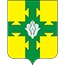 АДМИНИСТРАЦИЯКАНАШСКОГО МУНИЦИПАЛЬНОГО ОКРУГАЧУВАШСКОЙ РЕСПУБЛИКИПОСТАНОВЛЕНИЕ13.11.2023   № 1375 город Канаш«Объемы финансирования муниципальной программы с разбивкой по годам реализации муниципальной программы-Прогнозируемый объем финансирования мероприятий в 2023 - 2035 годах составляет 3329,6 тыс. рублей, в том числе:в 2023 году - 1439,0 тыс. рублей;в 2024 году - 945,3 тыс. рублей;в 2025 году - 945,3 тыс. рублей;в 2026 - 2030 годах - 0,0 тыс. рублей;в 2031 - 2035 годах - 0,0 тыс. рублей, из них средства:федерального бюджета - 0,0 тыс. рублей, в том числе:в 2023 году - 0,0 тыс. рублей;в 2024 году - 0,0 тыс. рублей;в 2025 году - 0,0 тыс. рублей;в 2026 - 2030 годах 0,0 тыс. рублей;в 2031 - 2035 годах - 0,0 тыс. рублей;республиканского бюджета Чувашской Республики - 2796,1 тыс. рублей, в том числе:в 2023 году - 905,5 тыс. рублей;в 2024 году - 945,3 тыс. рублей;в 2025 году - 945,3 тыс. рублей;в 2026 - 2030 годах - 0,0 тыс. рублей;в 2031 - 2035 годах - 0,0 тыс. рублейместного бюджета Канашского муниципального округа Чувашской Республики - 533,5 тыс. рублей, в том числе:в 2023 году - 533,5 тыс. рублей;в 2024 году - 0,0 тыс. рублей;в 2025 году - 0,0 тыс. рублей;в 2026 - 2030 годах 0,0 тыс. рублей;в 2031 - 2035 годах - 0,0 тыс. рублей;внебюджетных источников, в том числе:в 2023 году - 0,0 тыс. рублей;в 2024 году - 0,0 тыс. рублей;в 2025 году - 0,0 тыс. рублей;в 2026 - 2030 годах 0,0 тыс. рублей;в 2031 - 2035 годах - 0,0 тыс. рублей;Объемы бюджетных ассигнований уточняются ежегодно при формировании бюджета Канашского муниципального округа Чувашской Республики на очередной финансовый год.»;2. Настоящее постановление вступает в силу после его официального опубликования.Глава муниципального округа           	                                                               С.Н. МихайловСтатусНаименование муниципальной программы Канашского муниципального округа Чувашской Республики, подпрограммы муниципальной программы Канашского муниципального округа Чувашской Республики, основного мероприятияКод бюджетной классификацииКод бюджетной классификацииИсточники финансированияРасходы по годам, тыс. рублейРасходы по годам, тыс. рублейРасходы по годам, тыс. рублейРасходы по годам, тыс. рублейРасходы по годам, тыс. рублейРасходы по годам, тыс. рублейСтатусНаименование муниципальной программы Канашского муниципального округа Чувашской Республики, подпрограммы муниципальной программы Канашского муниципального округа Чувашской Республики, основного мероприятияглавный распорядитель бюджетных средствцелевая статья расходовИсточники финансирования2023202420252026-20302031-20352031-20351234567891010Муниципальная программа «Обеспечение общественного порядка и противодействие преступности»903А300000000всего1439,0945,3945,30,00,00,0Муниципальная программа «Обеспечение общественного порядка и противодействие преступности»xxфедеральный бюджет0,00,00,00,00,00,0Муниципальная программа «Обеспечение общественного порядка и противодействие преступности»xxреспубликанский бюджет Чувашской Республики905,5945,3945,30,00,00,0Муниципальная программа «Обеспечение общественного порядка и противодействие преступности»903А300000000бюджет Канашского муниципального округа Чувашской Республики533,50,00,00,00,00,0Муниципальная программа «Обеспечение общественного порядка и противодействие преступности»Муниципальная программа «Обеспечение общественного порядка и противодействие преступности»xxвнебюджетные источники0,00,00,00,00,00,0Подпрограмма 1«Профилактика правонарушений»903А310000000всего433,00,00,00,00,00,0Подпрограмма 1«Профилактика правонарушений»xxфедеральный бюджет0,00,00,00,00,00,0Подпрограмма 1«Профилактика правонарушений»ххреспубликанский бюджет Чувашской Республики0,00,00,00,00,00,0Подпрограмма 1«Профилактика правонарушений»903А310000000бюджет Канашского муниципального округа Чувашской Республики433,00,00,00,00,00,0Подпрограмма 1«Профилактика правонарушений»Подпрограмма 1«Профилактика правонарушений»xxвнебюджетные источники0,00,00,00,00,00,0Основное мероприятие 1Дальнейшее развитие многоуровневой системы профилактики правонарушений903А310100000всего374,00,00,00,00,00,0Основное мероприятие 1Дальнейшее развитие многоуровневой системы профилактики правонарушенийxxфедеральный бюджет0,00,00,00,00,00,0Основное мероприятие 1Дальнейшее развитие многоуровневой системы профилактики правонарушенийххреспубликанский бюджет Чувашской Республики0,00,00,00,00,00,0Основное мероприятие 1Дальнейшее развитие многоуровневой системы профилактики правонарушений903А310170330бюджет Канашского муниципального округа Чувашской Республики40,00,00,00,00,00,0Основное мероприятие 1Дальнейшее развитие многоуровневой системы профилактики правонарушений903А310170380бюджет Канашского муниципального округа Чувашской Республики334,00,00,00,00,00,0Основное мероприятие 1Дальнейшее развитие многоуровневой системы профилактики правонарушенийОсновное мероприятие 1Дальнейшее развитие многоуровневой системы профилактики правонарушенийxxвнебюджетные источники0,00,00,00,00,00,0Основное мероприятие 2Профилактика и предупреждение рецидивной преступности, ресоциализация и адаптация лиц, освободившихся из мест лишения свободы, и лиц, осужденных к уголовным наказаниям, не связанным с лишением свободы903А310200000всего19,00,00,00,00,00,0Основное мероприятие 2Профилактика и предупреждение рецидивной преступности, ресоциализация и адаптация лиц, освободившихся из мест лишения свободы, и лиц, осужденных к уголовным наказаниям, не связанным с лишением свободыxxфедеральный бюджет0,00,00,00,00,00,0Основное мероприятие 2Профилактика и предупреждение рецидивной преступности, ресоциализация и адаптация лиц, освободившихся из мест лишения свободы, и лиц, осужденных к уголовным наказаниям, не связанным с лишением свободыххреспубликанский бюджет Чувашской Республики0,00,00,00,00,00,0Основное мероприятие 2Профилактика и предупреждение рецидивной преступности, ресоциализация и адаптация лиц, освободившихся из мест лишения свободы, и лиц, осужденных к уголовным наказаниям, не связанным с лишением свободы903А310272550бюджет Канашского муниципального округа Чувашской Республики19,00,00,00,00,00,0Основное мероприятие 2Профилактика и предупреждение рецидивной преступности, ресоциализация и адаптация лиц, освободившихся из мест лишения свободы, и лиц, осужденных к уголовным наказаниям, не связанным с лишением свободыОсновное мероприятие 2Профилактика и предупреждение рецидивной преступности, ресоциализация и адаптация лиц, освободившихся из мест лишения свободы, и лиц, осужденных к уголовным наказаниям, не связанным с лишением свободыxxвнебюджетные источники0,00,00,00,00,00,0Основное мероприятие 3Профилактика и предупреждение бытовой преступности, а также преступлений, совершенных в состоянии алкогольного опьянения903А310300000всего20,00,00,00,00,00,0Основное мероприятие 3Профилактика и предупреждение бытовой преступности, а также преступлений, совершенных в состоянии алкогольного опьяненияxxфедеральный бюджет0,00,00,00,00,00,0Основное мероприятие 3Профилактика и предупреждение бытовой преступности, а также преступлений, совершенных в состоянии алкогольного опьяненияxxреспубликанский бюджет Чувашской Республики0,00,00,00,00,00,0Основное мероприятие 3Профилактика и предупреждение бытовой преступности, а также преступлений, совершенных в состоянии алкогольного опьянения903А310376280бюджет Канашского муниципального округа Чувашской Республики20,00,00,00,00,00,0Основное мероприятие 3Профилактика и предупреждение бытовой преступности, а также преступлений, совершенных в состоянии алкогольного опьяненияОсновное мероприятие 3Профилактика и предупреждение бытовой преступности, а также преступлений, совершенных в состоянии алкогольного опьяненияxxвнебюджетные источники0,00,00,00,00,00,0Основное мероприятие 4Помощь лицам, пострадавшим от правонарушений или подверженным риску стать таковымиxxвсего0,00,00,00,00,00,0Основное мероприятие 4Помощь лицам, пострадавшим от правонарушений или подверженным риску стать таковымиxxфедеральный бюджет0,00,00,00,00,00,0Основное мероприятие 4Помощь лицам, пострадавшим от правонарушений или подверженным риску стать таковымиxxреспубликанский бюджет Чувашской Республики0,00,00,00,00,00,0Основное мероприятие 4Помощь лицам, пострадавшим от правонарушений или подверженным риску стать таковымиxxбюджет Канашского муниципального округа Чувашской Республики0,00,00,00,00,00,0Основное мероприятие 4Помощь лицам, пострадавшим от правонарушений или подверженным риску стать таковымиОсновное мероприятие 4Помощь лицам, пострадавшим от правонарушений или подверженным риску стать таковымиxxвнебюджетные источники0,00,00,00,00,00,0Основное мероприятие 5Информационно-методическое обеспечение профилактики правонарушений и повышение уровня правовой культуры населения903А310600000всего20,00,00,0000Основное мероприятие 5Информационно-методическое обеспечение профилактики правонарушений и повышение уровня правовой культуры населенияxxфедеральный бюджет0,00,00,00,00,00,0Основное мероприятие 5Информационно-методическое обеспечение профилактики правонарушений и повышение уровня правовой культуры населенияххреспубликанский бюджет Чувашской Республики0,00,00,00,00,00,0Основное мероприятие 5Информационно-методическое обеспечение профилактики правонарушений и повышение уровня правовой культуры населения903А310672560бюджет Канашского муниципального округа Чувашской Республики20,00,00,00,00,00,0Основное мероприятие 5Информационно-методическое обеспечение профилактики правонарушений и повышение уровня правовой культуры населенияОсновное мероприятие 5Информационно-методическое обеспечение профилактики правонарушений и повышение уровня правовой культуры населенияxxвнебюджетные источники0,00,00,00,00,00,0Подпрограмма 2«Профилактика незаконного потребления наркотических средств, психотропных веществ, и новых потенциально опасных психоактивных веществ наркомании и правонарушений, связанных с незаконным оборотом наркотических средств, психотропных веществ и новых потенциально опасных психоактивных веществ в Канашском муниципальном округе Чувашской Республики»903А320000000всего25,00,00,00,00,00,0Подпрограмма 2«Профилактика незаконного потребления наркотических средств, психотропных веществ, и новых потенциально опасных психоактивных веществ наркомании и правонарушений, связанных с незаконным оборотом наркотических средств, психотропных веществ и новых потенциально опасных психоактивных веществ в Канашском муниципальном округе Чувашской Республики»xxфедеральный бюджет0,00,00,00,00,00,0Подпрограмма 2«Профилактика незаконного потребления наркотических средств, психотропных веществ, и новых потенциально опасных психоактивных веществ наркомании и правонарушений, связанных с незаконным оборотом наркотических средств, психотропных веществ и новых потенциально опасных психоактивных веществ в Канашском муниципальном округе Чувашской Республики»ххреспубликанский бюджет Чувашской Республики0,00,00,00,00,00,0Подпрограмма 2«Профилактика незаконного потребления наркотических средств, психотропных веществ, и новых потенциально опасных психоактивных веществ наркомании и правонарушений, связанных с незаконным оборотом наркотических средств, психотропных веществ и новых потенциально опасных психоактивных веществ в Канашском муниципальном округе Чувашской Республики»903А320278340бюджет Канашского муниципального округа Чувашской Республики25,00,00,00,00,00,0Подпрограмма 2«Профилактика незаконного потребления наркотических средств, психотропных веществ, и новых потенциально опасных психоактивных веществ наркомании и правонарушений, связанных с незаконным оборотом наркотических средств, психотропных веществ и новых потенциально опасных психоактивных веществ в Канашском муниципальном округе Чувашской Республики»Подпрограмма 2«Профилактика незаконного потребления наркотических средств, психотропных веществ, и новых потенциально опасных психоактивных веществ наркомании и правонарушений, связанных с незаконным оборотом наркотических средств, психотропных веществ и новых потенциально опасных психоактивных веществ в Канашском муниципальном округе Чувашской Республики»xxвнебюджетные источники0,00,00,00,00,00,0Основное мероприятие 1Совершенствование системы мер по сокращению предложения наркотиковxxвсего0,00,00,00,00,00,0Основное мероприятие 1Совершенствование системы мер по сокращению предложения наркотиковxxфедеральный бюджет0,00,00,00,00,00,0Основное мероприятие 1Совершенствование системы мер по сокращению предложения наркотиковххреспубликанский бюджет Чувашской Республики0,00,00,00,00,00,0Основное мероприятие 1Совершенствование системы мер по сокращению предложения наркотиковхxбюджет Канашского муниципального округа Чувашской Республики0,00,00,00,00,00,0Основное мероприятие 1Совершенствование системы мер по сокращению предложения наркотиковОсновное мероприятие 1Совершенствование системы мер по сокращению предложения наркотиковxxвнебюджетные источники0,00,00,00,00,00,0Основное мероприятие 2Совершенствование системы мер по сокращению спроса на наркотикивсего0,00,00,00,00,00,0Основное мероприятие 2Совершенствование системы мер по сокращению спроса на наркотикиxxфедеральный бюджет0,00,00,00,00,00,0Основное мероприятие 2Совершенствование системы мер по сокращению спроса на наркотикиххреспубликанский бюджет Чувашской Республики0,00,00,00,00,00,0Основное мероприятие 2Совершенствование системы мер по сокращению спроса на наркотикихxбюджет Канашского муниципального округа Чувашской Республики0,00,00,00,00,00,0Основное мероприятие 2Совершенствование системы мер по сокращению спроса на наркотикиОсновное мероприятие 2Совершенствование системы мер по сокращению спроса на наркотикиxxвнебюджетные источники0,00,00,00,00,00,0Основное мероприятие 3Совершенствование организационно-правового и ресурсного обеспечения антинаркотической деятельности в Чувашской Республике903А320278340всего25,00,00,00,00,00,0Основное мероприятие 3Совершенствование организационно-правового и ресурсного обеспечения антинаркотической деятельности в Чувашской Республикеxxфедеральный бюджет0,00,00,00,00,00,0Основное мероприятие 3Совершенствование организационно-правового и ресурсного обеспечения антинаркотической деятельности в Чувашской Республикеххреспубликанский бюджет Чувашской Республики0,00,00,00,00,00,0Основное мероприятие 3Совершенствование организационно-правового и ресурсного обеспечения антинаркотической деятельности в Чувашской Республике903А320278340бюджет Канашского муниципального округа Чувашской Республики25,00,00,00,00,00,0Основное мероприятие 3Совершенствование организационно-правового и ресурсного обеспечения антинаркотической деятельности в Чувашской РеспубликеОсновное мероприятие 3Совершенствование организационно-правового и ресурсного обеспечения антинаркотической деятельности в Чувашской Республикеxxвнебюджетные источники0,00,00,00,00,00,0Основное мероприятие 4Совершенствование системы социальной реабилитации и ресоциализации лиц, находящихся в трудной жизненной ситуации, потребляющих наркотические средства и психотропные вещества в немедицинских целях (за исключением медицинской)xxвсего0,00,00,00,00,00,0Основное мероприятие 4Совершенствование системы социальной реабилитации и ресоциализации лиц, находящихся в трудной жизненной ситуации, потребляющих наркотические средства и психотропные вещества в немедицинских целях (за исключением медицинской)xxфедеральный бюджет0,00,00,00,00,00,0Основное мероприятие 4Совершенствование системы социальной реабилитации и ресоциализации лиц, находящихся в трудной жизненной ситуации, потребляющих наркотические средства и психотропные вещества в немедицинских целях (за исключением медицинской)ххреспубликанский бюджет Чувашской Республики0,00,00,00,00,00,0Основное мероприятие 4Совершенствование системы социальной реабилитации и ресоциализации лиц, находящихся в трудной жизненной ситуации, потребляющих наркотические средства и психотропные вещества в немедицинских целях (за исключением медицинской)xxбюджет Канашского муниципального округа Чувашской Республики0,00,00,00,00,00,0Основное мероприятие 4Совершенствование системы социальной реабилитации и ресоциализации лиц, находящихся в трудной жизненной ситуации, потребляющих наркотические средства и психотропные вещества в немедицинских целях (за исключением медицинской)Основное мероприятие 4Совершенствование системы социальной реабилитации и ресоциализации лиц, находящихся в трудной жизненной ситуации, потребляющих наркотические средства и психотропные вещества в немедицинских целях (за исключением медицинской)xxвнебюджетные источники0,00,00,00,00,00,0Подпрограмма 3«Предупреждение детской беспризорности, безнадзорности и правонарушений несовершеннолетних»903А33000000всего979,5943,8943,80,00,00,0Подпрограмма 3«Предупреждение детской беспризорности, безнадзорности и правонарушений несовершеннолетних»xxфедеральный бюджет0,00,00,00,00,00,0Подпрограмма 3«Предупреждение детской беспризорности, безнадзорности и правонарушений несовершеннолетних»ххреспубликанский бюджет Чувашской Республики904,0943,8943,80,00,00,0Подпрограмма 3«Предупреждение детской беспризорности, безнадзорности и правонарушений несовершеннолетних»903А330179930бюджет Канашского муниципального округа Чувашской Республики75,50,00,00,00,00,0Подпрограмма 3«Предупреждение детской беспризорности, безнадзорности и правонарушений несовершеннолетних»Подпрограмма 3«Предупреждение детской беспризорности, безнадзорности и правонарушений несовершеннолетних»xxвнебюджетные источники0,00,00,00,00,00,0Основное мероприятие 1Предупреждение безнадзорности, беспризорности, правонарушений и антиобщественных действий несовершеннолетних, выявление и устранение причин и условий, способствующих развитию этих негативных явлений903А33010000всего979,5943,8943,80,00,00,0Основное мероприятие 1Предупреждение безнадзорности, беспризорности, правонарушений и антиобщественных действий несовершеннолетних, выявление и устранение причин и условий, способствующих развитию этих негативных явленийxxфедеральный бюджет0,00,00,00,00,00,0Основное мероприятие 1Предупреждение безнадзорности, беспризорности, правонарушений и антиобщественных действий несовершеннолетних, выявление и устранение причин и условий, способствующих развитию этих негативных явлений903А330111980республиканский бюджет Чувашской Республики904,0943,8943,80,00,00,0Основное мероприятие 1Предупреждение безнадзорности, беспризорности, правонарушений и антиобщественных действий несовершеннолетних, выявление и устранение причин и условий, способствующих развитию этих негативных явлений903А330179930бюджет Канашского муниципального округа Чувашской Республики75,50,00,00,00,00,0Основное мероприятие 1Предупреждение безнадзорности, беспризорности, правонарушений и антиобщественных действий несовершеннолетних, выявление и устранение причин и условий, способствующих развитию этих негативных явленийОсновное мероприятие 1Предупреждение безнадзорности, беспризорности, правонарушений и антиобщественных действий несовершеннолетних, выявление и устранение причин и условий, способствующих развитию этих негативных явленийxxвнебюджетные источники0,00,00,00,00,00,0Основное мероприятие 2Работа с семьями, находящимися в социально опасном положении, и оказание им помощи в обучении и воспитании детейxxвсего0,00,00,00,00,00,0Основное мероприятие 2Работа с семьями, находящимися в социально опасном положении, и оказание им помощи в обучении и воспитании детейxxфедеральный бюджет0,00,00,00,00,00,0Основное мероприятие 2Работа с семьями, находящимися в социально опасном положении, и оказание им помощи в обучении и воспитании детейxxреспубликанский бюджет Чувашской Республики0,00,00,00,00,00,0Основное мероприятие 2Работа с семьями, находящимися в социально опасном положении, и оказание им помощи в обучении и воспитании детейxxбюджет Канашского муниципального округа Чувашской Республики0,00,00,00,00,00,0Основное мероприятие 2Работа с семьями, находящимися в социально опасном положении, и оказание им помощи в обучении и воспитании детейОсновное мероприятие 2Работа с семьями, находящимися в социально опасном положении, и оказание им помощи в обучении и воспитании детейxxвнебюджетные источники0,00,00,00,00,00,0Подпрограмма «Обеспечение реализации муниципальной программы Канашского муниципального округа Чувашской Республики «Обеспечение общественного порядка и противодействие преступности»Подпрограмма «Обеспечение реализации муниципальной программы Канашского муниципального округа Чувашской Республики «Обеспечение общественного порядка и противодействие преступности»903А3Э0113800всего1,51,51,50,00,00,0Подпрограмма «Обеспечение реализации муниципальной программы Канашского муниципального округа Чувашской Республики «Обеспечение общественного порядка и противодействие преступности»Подпрограмма «Обеспечение реализации муниципальной программы Канашского муниципального округа Чувашской Республики «Обеспечение общественного порядка и противодействие преступности»xxфедеральный бюджет0,00,00,00,00,00,0Подпрограмма «Обеспечение реализации муниципальной программы Канашского муниципального округа Чувашской Республики «Обеспечение общественного порядка и противодействие преступности»Подпрограмма «Обеспечение реализации муниципальной программы Канашского муниципального округа Чувашской Республики «Обеспечение общественного порядка и противодействие преступности»903А3Э0113800республиканский бюджет Чувашской Республики1,51,51,50,00,00,0Ответственный исполнитель подпрограммы-администрация Канашского муниципального округа Чувашской РеспубликиСоисполнители Подпрограммы-Участники подпрограммы-ОМВД России по Канашскому району (по согласованию), отдел надзорной деятельности и профилактической работы по г. Канаш и Канашскому району Управления надзорной деятельности ГУ МЧС России по Чувашской Республике (по согласованию), БУ «Канашская центральная районная больница им. Ф.Г.Григорьева» Министерства здравоохранения Чувашской Республики (по согласованию), отдел казенного учреждения Чувашской Республики «Центр занятости населения Чувашской Республики» Министерства труда и социальной защиты Чувашской Республики по г. Канашу (по согласованию), Бюджетное учреждение Чувашской Республики «Канашский комплексный центр социального обслуживания населения» Министерства труда и социальной защиты Чувашской Республики (по согласованию), Канашский межмуниципальный ФКУ УИИ УФСИН России по Чувашской Республике - Чувашии (по согласованию)Цели подпрограммы-совершенствование взаимодействия органов местного самоуправления Канашского муниципального округа Чувашской Республики (далее - органы местного самоуправления), граждан, их объединений, участвующих в охране общественного порядка (далее - общественные формирования), в сфере профилактики правонарушений и борьбы с преступностью, в том числе удержание контроля над криминогенной ситуацией в Канашском муниципальном округе Чувашской Республики;укрепление законности и правопорядка, обеспечение защиты прав и свобод граждан, имущественных и других интересов граждан и юридических лиц от преступных посягательствЗадачи подпрограммы-совершенствование системы профилактики правонарушений, повышение ответственности органов местного самоуправления и всех звеньев правоохранительной системы за состояние правопорядка;повышение эффективности взаимодействия субъектов профилактики правонарушений и лиц, участвующих в профилактике правонарушений;повышение роли органов местного самоуправления в решении вопросов охраны общественного порядка, защиты собственности, прав и свобод граждан, устранения причин и условий, способствующих совершению правонарушений;активизация деятельности советов профилактики, участковых пунктов полиции, содействие участию граждан, общественных формирований в охране правопорядка, профилактике правонарушений, в том числе связанных с бытовым пьянством, алкоголизмом и наркоманией;снижение уровня рецидивной преступности и количества преступлений, совершенных в состоянии алкогольного опьянения;снижение общественной опасности преступных деяний путем предупреждения совершения тяжких и особо тяжких преступлений;оказание помощи в ресоциализации лиц, освободившихся из мест лишения свободы;повышение уровня правовой культуры и информированности населения;снижение уровня преступности, укрепление законности и правопорядка на территории Канашского муниципального округа Чувашской РеспубликиЦелевые показатели (индикаторы) подпрограммы-к 2036 году предусматривается достижение следующих показателей:доля преступлений, совершенных лицами, ранее их совершавшими, в общем числе раскрытых преступлений – 62,5 процента;доля преступлений, совершенных лицами в состоянии алкогольного опьянения, в общем числе раскрытых преступлений – 37,6 процента;доля расследованных преступлений превентивной направленности в общем массиве расследованных преступлений – 26,4 процента;доля трудоустроенных лиц, освободившихся из мест лишения свободы, обратившихся в центры занятости населения, в общем количестве лиц, освободившихся из мест лишения свободы и обратившихся в органы службы занятости, - 57,0 процента;доля трудоустроенных лиц, осужденных к уголовным наказаниям, не связанным с лишением свободы, обратившихся в центры занятости населения, в общем количестве лиц, осужденных к уголовным наказаниям, не связанным с лишением свободы, обратившихся в органы службы занятости, - 52,0 процента;доля осужденных к исправительным работам, охваченных трудом, в общем количестве лиц, подлежащих привлечению к отбыванию наказания в виде исправительных работ, - 95,99 процентаЭтапы и сроки реализации подпрограммы-2023 - 2035 годы:1 этап - 2023 - 2025 годы;2 этап - 2026 - 2030 годы;3 этап - 2031 - 2035 годыОбъемы финансирования подпрограммы с разбивкой по годам реализации подпрограммы программы-прогнозируемый объем бюджетных ассигнований подпрограммы в 2023 - 2035 годах составит 433,0 тыс. рублей, из них средства:федерального бюджета – 0,0 тыс. рублей, из них:в 2023 году – 0,0 тыс. рублей;в 2024 году – 0,0 тыс. рублей;в 2025 году – 0,0 тыс. рублей;в 2026 - 2030 годах – 0,0 тыс. рублей;в 2031 - 2035 годах – 0,0 тыс. рублей;республиканского бюджета Чувашской Республики – 0,0 тыс. рублей, из них:в 2023 году – 0,0 тыс. рублей;в 2024 году – 0,0 тыс. рублей;в 2025 году – 0,0 тыс. рублей;в 2026 - 2030 годах – 0,0 тыс. рублей;в 2031 - 2035 годах – 0,0 тыс. рублей;местного бюджета Канашского муниципального округа Чувашской Республики – 433,0 тыс. рублей, из них:в 2023 году – 433,0 тыс. рублей;в 2024 году – 0,0 тыс. рублей;в 2025 году – 0,0 тыс. рублей;в 2026 - 2030 годах – 0,0 тыс. рублей;в 2031 - 2035 годах – 0,0 тыс. рублей;внебюджетных источников – 0,0 тыс. рублей, из них:в 2023 году – 0,0 тыс. рублей;в 2024 году – 0,0 тыс. рублей;в 2025 году – 0,0тыс. рублей;в 2026 - 2030 годах – 0,0 тыс. рублей;в 2031 - 2035 годах – 0,0 тыс. рублей.Ожидаемые результаты реализации подпрограммы-ожидаемыми результатами реализации подпрограммы являются:стабилизация оперативной обстановки;снижение общественной опасности преступных деяний за счет предупреждения совершения тяжких и особо тяжких преступлений;сокращение уровня рецидивной преступности, снижение криминогенности общественных мест;расширение охвата лиц асоциального поведения профилактическими мерами;повышение доверия населения к правоохранительным органам, а также правовой культуры населения.СтатусНаименование подпрограммы муниципальной программы Канашского муниципальногоокруга Чувашской Республики (основного мероприятия, мероприятия)Задача подпрограммы муниципальной программы Канашского муниципальногоокруга Чувашской РеспубликиЗадача подпрограммы муниципальной программы Канашского муниципальногоокруга Чувашской РеспубликиОтветственный исполнитель, соисполнитель, участникиОтветственный исполнитель, соисполнитель, участникиКод бюджетной классификацииКод бюджетной классификацииКод бюджетной классификацииКод бюджетной классификацииКод бюджетной классификацииКод бюджетной классификацииКод бюджетной классификацииИсточники финансированияИсточники финансированияРасходы по годам, тыс. рублейРасходы по годам, тыс. рублейРасходы по годам, тыс. рублейРасходы по годам, тыс. рублейРасходы по годам, тыс. рублейРасходы по годам, тыс. рублейРасходы по годам, тыс. рублейРасходы по годам, тыс. рублейРасходы по годам, тыс. рублейРасходы по годам, тыс. рублейРасходы по годам, тыс. рублейРасходы по годам, тыс. рублейРасходы по годам, тыс. рублейРасходы по годам, тыс. рублейРасходы по годам, тыс. рублейРасходы по годам, тыс. рублейРасходы по годам, тыс. рублейРасходы по годам, тыс. рублейРасходы по годам, тыс. рублейРасходы по годам, тыс. рублейСтатусНаименование подпрограммы муниципальной программы Канашского муниципальногоокруга Чувашской Республики (основного мероприятия, мероприятия)Задача подпрограммы муниципальной программы Канашского муниципальногоокруга Чувашской РеспубликиЗадача подпрограммы муниципальной программы Канашского муниципальногоокруга Чувашской РеспубликиОтветственный исполнитель, соисполнитель, участникиОтветственный исполнитель, соисполнитель, участникиглавный распорядитель бюджетных средствраздел, подразделраздел, подразделцелевая статья расходовцелевая статья расходовгруппа (подгруппа) вида расходовгруппа (подгруппа) вида расходовИсточники финансированияИсточники финансирования20232023202320232024202420242024202420252025202520252025202520252026-20302026-20302031-20352031-20351233445667788991010101011111111111212121212121213131414Подпрограмма«Профилактика правонарушений»ответственный исполнитель –администрация Канашского муниципального округа Чувашской Республики, соисполнители -, участники - ОМВД России по Канашскому району*, отдел надзорной деятельности и профилактической работы по г. Канаш и Канашскому району Управления надзорной деятельности ГУ МЧС России по Чувашской Республике*, БУ «Канашская центральная районная больница им. Ф.Г.Григорьева» Министерства здравоохранения Чувашской Республики*, отдел казенного учреждения Чувашской Республики «Центр занятости населения Чувашской Республики» Министерства труда и социальной защиты Чувашской Республики по г. Канашу»*, Бюджетное учреждение Чувашской Республики «Канашский комплексный центр социального обслуживания населения» Министерства труда и социальной защиты Чувашской Республики»*, Канашский межмуниципальный ФКУ УИИ УФСИН России по Чувашской Республике – Чувашии»*ответственный исполнитель –администрация Канашского муниципального округа Чувашской Республики, соисполнители -, участники - ОМВД России по Канашскому району*, отдел надзорной деятельности и профилактической работы по г. Канаш и Канашскому району Управления надзорной деятельности ГУ МЧС России по Чувашской Республике*, БУ «Канашская центральная районная больница им. Ф.Г.Григорьева» Министерства здравоохранения Чувашской Республики*, отдел казенного учреждения Чувашской Республики «Центр занятости населения Чувашской Республики» Министерства труда и социальной защиты Чувашской Республики по г. Канашу»*, Бюджетное учреждение Чувашской Республики «Канашский комплексный центр социального обслуживания населения» Министерства труда и социальной защиты Чувашской Республики»*, Канашский межмуниципальный ФКУ УИИ УФСИН России по Чувашской Республике – Чувашии»*xxxxxxxвсеговсего433,0433,0433,0433,00,00,00,00,00,00,00,00,00,00,00,00,00,00,00,00,0Подпрограмма«Профилактика правонарушений»ответственный исполнитель –администрация Канашского муниципального округа Чувашской Республики, соисполнители -, участники - ОМВД России по Канашскому району*, отдел надзорной деятельности и профилактической работы по г. Канаш и Канашскому району Управления надзорной деятельности ГУ МЧС России по Чувашской Республике*, БУ «Канашская центральная районная больница им. Ф.Г.Григорьева» Министерства здравоохранения Чувашской Республики*, отдел казенного учреждения Чувашской Республики «Центр занятости населения Чувашской Республики» Министерства труда и социальной защиты Чувашской Республики по г. Канашу»*, Бюджетное учреждение Чувашской Республики «Канашский комплексный центр социального обслуживания населения» Министерства труда и социальной защиты Чувашской Республики»*, Канашский межмуниципальный ФКУ УИИ УФСИН России по Чувашской Республике – Чувашии»*ответственный исполнитель –администрация Канашского муниципального округа Чувашской Республики, соисполнители -, участники - ОМВД России по Канашскому району*, отдел надзорной деятельности и профилактической работы по г. Канаш и Канашскому району Управления надзорной деятельности ГУ МЧС России по Чувашской Республике*, БУ «Канашская центральная районная больница им. Ф.Г.Григорьева» Министерства здравоохранения Чувашской Республики*, отдел казенного учреждения Чувашской Республики «Центр занятости населения Чувашской Республики» Министерства труда и социальной защиты Чувашской Республики по г. Канашу»*, Бюджетное учреждение Чувашской Республики «Канашский комплексный центр социального обслуживания населения» Министерства труда и социальной защиты Чувашской Республики»*, Канашский межмуниципальный ФКУ УИИ УФСИН России по Чувашской Республике – Чувашии»*xxxxxxxфедеральный бюджетфедеральный бюджет0,00,00,00,00,00,00,00,00,00,00,00,00,00,00,00,00,00,00,00,0Подпрограмма«Профилактика правонарушений»ответственный исполнитель –администрация Канашского муниципального округа Чувашской Республики, соисполнители -, участники - ОМВД России по Канашскому району*, отдел надзорной деятельности и профилактической работы по г. Канаш и Канашскому району Управления надзорной деятельности ГУ МЧС России по Чувашской Республике*, БУ «Канашская центральная районная больница им. Ф.Г.Григорьева» Министерства здравоохранения Чувашской Республики*, отдел казенного учреждения Чувашской Республики «Центр занятости населения Чувашской Республики» Министерства труда и социальной защиты Чувашской Республики по г. Канашу»*, Бюджетное учреждение Чувашской Республики «Канашский комплексный центр социального обслуживания населения» Министерства труда и социальной защиты Чувашской Республики»*, Канашский межмуниципальный ФКУ УИИ УФСИН России по Чувашской Республике – Чувашии»*ответственный исполнитель –администрация Канашского муниципального округа Чувашской Республики, соисполнители -, участники - ОМВД России по Канашскому району*, отдел надзорной деятельности и профилактической работы по г. Канаш и Канашскому району Управления надзорной деятельности ГУ МЧС России по Чувашской Республике*, БУ «Канашская центральная районная больница им. Ф.Г.Григорьева» Министерства здравоохранения Чувашской Республики*, отдел казенного учреждения Чувашской Республики «Центр занятости населения Чувашской Республики» Министерства труда и социальной защиты Чувашской Республики по г. Канашу»*, Бюджетное учреждение Чувашской Республики «Канашский комплексный центр социального обслуживания населения» Министерства труда и социальной защиты Чувашской Республики»*, Канашский межмуниципальный ФКУ УИИ УФСИН России по Чувашской Республике – Чувашии»*xxxxxxxреспубликанский бюджет Чувашской Республикиреспубликанский бюджет Чувашской Республики0,00,00,00,00,00,00,00,00,00,00,00,00,00,00,00,00,00,00,00,0Подпрограмма«Профилактика правонарушений»ответственный исполнитель –администрация Канашского муниципального округа Чувашской Республики, соисполнители -, участники - ОМВД России по Канашскому району*, отдел надзорной деятельности и профилактической работы по г. Канаш и Канашскому району Управления надзорной деятельности ГУ МЧС России по Чувашской Республике*, БУ «Канашская центральная районная больница им. Ф.Г.Григорьева» Министерства здравоохранения Чувашской Республики*, отдел казенного учреждения Чувашской Республики «Центр занятости населения Чувашской Республики» Министерства труда и социальной защиты Чувашской Республики по г. Канашу»*, Бюджетное учреждение Чувашской Республики «Канашский комплексный центр социального обслуживания населения» Министерства труда и социальной защиты Чувашской Республики»*, Канашский межмуниципальный ФКУ УИИ УФСИН России по Чувашской Республике – Чувашии»*ответственный исполнитель –администрация Канашского муниципального округа Чувашской Республики, соисполнители -, участники - ОМВД России по Канашскому району*, отдел надзорной деятельности и профилактической работы по г. Канаш и Канашскому району Управления надзорной деятельности ГУ МЧС России по Чувашской Республике*, БУ «Канашская центральная районная больница им. Ф.Г.Григорьева» Министерства здравоохранения Чувашской Республики*, отдел казенного учреждения Чувашской Республики «Центр занятости населения Чувашской Республики» Министерства труда и социальной защиты Чувашской Республики по г. Канашу»*, Бюджетное учреждение Чувашской Республики «Канашский комплексный центр социального обслуживания населения» Министерства труда и социальной защиты Чувашской Республики»*, Канашский межмуниципальный ФКУ УИИ УФСИН России по Чувашской Республике – Чувашии»*903А310000000А310000000бюджет Канашского муниципального округа Чувашской Республикибюджет Канашского муниципального округа Чувашской Республики433,0433,0433,0433,00,00,00,00,00,00,00,00,00,00,00,00,00,00,00,00,0Подпрограмма«Профилактика правонарушений»ответственный исполнитель –администрация Канашского муниципального округа Чувашской Республики, соисполнители -, участники - ОМВД России по Канашскому району*, отдел надзорной деятельности и профилактической работы по г. Канаш и Канашскому району Управления надзорной деятельности ГУ МЧС России по Чувашской Республике*, БУ «Канашская центральная районная больница им. Ф.Г.Григорьева» Министерства здравоохранения Чувашской Республики*, отдел казенного учреждения Чувашской Республики «Центр занятости населения Чувашской Республики» Министерства труда и социальной защиты Чувашской Республики по г. Канашу»*, Бюджетное учреждение Чувашской Республики «Канашский комплексный центр социального обслуживания населения» Министерства труда и социальной защиты Чувашской Республики»*, Канашский межмуниципальный ФКУ УИИ УФСИН России по Чувашской Республике – Чувашии»*ответственный исполнитель –администрация Канашского муниципального округа Чувашской Республики, соисполнители -, участники - ОМВД России по Канашскому району*, отдел надзорной деятельности и профилактической работы по г. Канаш и Канашскому району Управления надзорной деятельности ГУ МЧС России по Чувашской Республике*, БУ «Канашская центральная районная больница им. Ф.Г.Григорьева» Министерства здравоохранения Чувашской Республики*, отдел казенного учреждения Чувашской Республики «Центр занятости населения Чувашской Республики» Министерства труда и социальной защиты Чувашской Республики по г. Канашу»*, Бюджетное учреждение Чувашской Республики «Канашский комплексный центр социального обслуживания населения» Министерства труда и социальной защиты Чувашской Республики»*, Канашский межмуниципальный ФКУ УИИ УФСИН России по Чувашской Республике – Чувашии»*xxxxxxxвнебюджетные источникивнебюджетные источники0,00,00,00,00,00,00,00,00,00,00,00,00,00,00,00,00,00,00,00,0Цель «Совершенствование взаимодействия органов местного самоуправления Канашского муниципального округа Чувашской Республики (далее - органы местного самоуправления), граждан, их объединений, участвующих в охране общественного порядка (далее - общественные формирования), в сфере профилактики правонарушений и борьбы с преступностью, в том числе удержание контроля над криминогенной ситуацией в Канашском муниципальном округе Чувашской Республики»Цель «Совершенствование взаимодействия органов местного самоуправления Канашского муниципального округа Чувашской Республики (далее - органы местного самоуправления), граждан, их объединений, участвующих в охране общественного порядка (далее - общественные формирования), в сфере профилактики правонарушений и борьбы с преступностью, в том числе удержание контроля над криминогенной ситуацией в Канашском муниципальном округе Чувашской Республики»Цель «Совершенствование взаимодействия органов местного самоуправления Канашского муниципального округа Чувашской Республики (далее - органы местного самоуправления), граждан, их объединений, участвующих в охране общественного порядка (далее - общественные формирования), в сфере профилактики правонарушений и борьбы с преступностью, в том числе удержание контроля над криминогенной ситуацией в Канашском муниципальном округе Чувашской Республики»Цель «Совершенствование взаимодействия органов местного самоуправления Канашского муниципального округа Чувашской Республики (далее - органы местного самоуправления), граждан, их объединений, участвующих в охране общественного порядка (далее - общественные формирования), в сфере профилактики правонарушений и борьбы с преступностью, в том числе удержание контроля над криминогенной ситуацией в Канашском муниципальном округе Чувашской Республики»Цель «Совершенствование взаимодействия органов местного самоуправления Канашского муниципального округа Чувашской Республики (далее - органы местного самоуправления), граждан, их объединений, участвующих в охране общественного порядка (далее - общественные формирования), в сфере профилактики правонарушений и борьбы с преступностью, в том числе удержание контроля над криминогенной ситуацией в Канашском муниципальном округе Чувашской Республики»Цель «Совершенствование взаимодействия органов местного самоуправления Канашского муниципального округа Чувашской Республики (далее - органы местного самоуправления), граждан, их объединений, участвующих в охране общественного порядка (далее - общественные формирования), в сфере профилактики правонарушений и борьбы с преступностью, в том числе удержание контроля над криминогенной ситуацией в Канашском муниципальном округе Чувашской Республики»Цель «Совершенствование взаимодействия органов местного самоуправления Канашского муниципального округа Чувашской Республики (далее - органы местного самоуправления), граждан, их объединений, участвующих в охране общественного порядка (далее - общественные формирования), в сфере профилактики правонарушений и борьбы с преступностью, в том числе удержание контроля над криминогенной ситуацией в Канашском муниципальном округе Чувашской Республики»Цель «Совершенствование взаимодействия органов местного самоуправления Канашского муниципального округа Чувашской Республики (далее - органы местного самоуправления), граждан, их объединений, участвующих в охране общественного порядка (далее - общественные формирования), в сфере профилактики правонарушений и борьбы с преступностью, в том числе удержание контроля над криминогенной ситуацией в Канашском муниципальном округе Чувашской Республики»Цель «Совершенствование взаимодействия органов местного самоуправления Канашского муниципального округа Чувашской Республики (далее - органы местного самоуправления), граждан, их объединений, участвующих в охране общественного порядка (далее - общественные формирования), в сфере профилактики правонарушений и борьбы с преступностью, в том числе удержание контроля над криминогенной ситуацией в Канашском муниципальном округе Чувашской Республики»Цель «Совершенствование взаимодействия органов местного самоуправления Канашского муниципального округа Чувашской Республики (далее - органы местного самоуправления), граждан, их объединений, участвующих в охране общественного порядка (далее - общественные формирования), в сфере профилактики правонарушений и борьбы с преступностью, в том числе удержание контроля над криминогенной ситуацией в Канашском муниципальном округе Чувашской Республики»Цель «Совершенствование взаимодействия органов местного самоуправления Канашского муниципального округа Чувашской Республики (далее - органы местного самоуправления), граждан, их объединений, участвующих в охране общественного порядка (далее - общественные формирования), в сфере профилактики правонарушений и борьбы с преступностью, в том числе удержание контроля над криминогенной ситуацией в Канашском муниципальном округе Чувашской Республики»Цель «Совершенствование взаимодействия органов местного самоуправления Канашского муниципального округа Чувашской Республики (далее - органы местного самоуправления), граждан, их объединений, участвующих в охране общественного порядка (далее - общественные формирования), в сфере профилактики правонарушений и борьбы с преступностью, в том числе удержание контроля над криминогенной ситуацией в Канашском муниципальном округе Чувашской Республики»Цель «Совершенствование взаимодействия органов местного самоуправления Канашского муниципального округа Чувашской Республики (далее - органы местного самоуправления), граждан, их объединений, участвующих в охране общественного порядка (далее - общественные формирования), в сфере профилактики правонарушений и борьбы с преступностью, в том числе удержание контроля над криминогенной ситуацией в Канашском муниципальном округе Чувашской Республики»Цель «Совершенствование взаимодействия органов местного самоуправления Канашского муниципального округа Чувашской Республики (далее - органы местного самоуправления), граждан, их объединений, участвующих в охране общественного порядка (далее - общественные формирования), в сфере профилактики правонарушений и борьбы с преступностью, в том числе удержание контроля над криминогенной ситуацией в Канашском муниципальном округе Чувашской Республики»Цель «Совершенствование взаимодействия органов местного самоуправления Канашского муниципального округа Чувашской Республики (далее - органы местного самоуправления), граждан, их объединений, участвующих в охране общественного порядка (далее - общественные формирования), в сфере профилактики правонарушений и борьбы с преступностью, в том числе удержание контроля над криминогенной ситуацией в Канашском муниципальном округе Чувашской Республики»Цель «Совершенствование взаимодействия органов местного самоуправления Канашского муниципального округа Чувашской Республики (далее - органы местного самоуправления), граждан, их объединений, участвующих в охране общественного порядка (далее - общественные формирования), в сфере профилактики правонарушений и борьбы с преступностью, в том числе удержание контроля над криминогенной ситуацией в Канашском муниципальном округе Чувашской Республики»Цель «Совершенствование взаимодействия органов местного самоуправления Канашского муниципального округа Чувашской Республики (далее - органы местного самоуправления), граждан, их объединений, участвующих в охране общественного порядка (далее - общественные формирования), в сфере профилактики правонарушений и борьбы с преступностью, в том числе удержание контроля над криминогенной ситуацией в Канашском муниципальном округе Чувашской Республики»Цель «Совершенствование взаимодействия органов местного самоуправления Канашского муниципального округа Чувашской Республики (далее - органы местного самоуправления), граждан, их объединений, участвующих в охране общественного порядка (далее - общественные формирования), в сфере профилактики правонарушений и борьбы с преступностью, в том числе удержание контроля над криминогенной ситуацией в Канашском муниципальном округе Чувашской Республики»Цель «Совершенствование взаимодействия органов местного самоуправления Канашского муниципального округа Чувашской Республики (далее - органы местного самоуправления), граждан, их объединений, участвующих в охране общественного порядка (далее - общественные формирования), в сфере профилактики правонарушений и борьбы с преступностью, в том числе удержание контроля над криминогенной ситуацией в Канашском муниципальном округе Чувашской Республики»Цель «Совершенствование взаимодействия органов местного самоуправления Канашского муниципального округа Чувашской Республики (далее - органы местного самоуправления), граждан, их объединений, участвующих в охране общественного порядка (далее - общественные формирования), в сфере профилактики правонарушений и борьбы с преступностью, в том числе удержание контроля над криминогенной ситуацией в Канашском муниципальном округе Чувашской Республики»Цель «Совершенствование взаимодействия органов местного самоуправления Канашского муниципального округа Чувашской Республики (далее - органы местного самоуправления), граждан, их объединений, участвующих в охране общественного порядка (далее - общественные формирования), в сфере профилактики правонарушений и борьбы с преступностью, в том числе удержание контроля над криминогенной ситуацией в Канашском муниципальном округе Чувашской Республики»Цель «Совершенствование взаимодействия органов местного самоуправления Канашского муниципального округа Чувашской Республики (далее - органы местного самоуправления), граждан, их объединений, участвующих в охране общественного порядка (далее - общественные формирования), в сфере профилактики правонарушений и борьбы с преступностью, в том числе удержание контроля над криминогенной ситуацией в Канашском муниципальном округе Чувашской Республики»Цель «Совершенствование взаимодействия органов местного самоуправления Канашского муниципального округа Чувашской Республики (далее - органы местного самоуправления), граждан, их объединений, участвующих в охране общественного порядка (далее - общественные формирования), в сфере профилактики правонарушений и борьбы с преступностью, в том числе удержание контроля над криминогенной ситуацией в Канашском муниципальном округе Чувашской Республики»Цель «Совершенствование взаимодействия органов местного самоуправления Канашского муниципального округа Чувашской Республики (далее - органы местного самоуправления), граждан, их объединений, участвующих в охране общественного порядка (далее - общественные формирования), в сфере профилактики правонарушений и борьбы с преступностью, в том числе удержание контроля над криминогенной ситуацией в Канашском муниципальном округе Чувашской Республики»Цель «Совершенствование взаимодействия органов местного самоуправления Канашского муниципального округа Чувашской Республики (далее - органы местного самоуправления), граждан, их объединений, участвующих в охране общественного порядка (далее - общественные формирования), в сфере профилактики правонарушений и борьбы с преступностью, в том числе удержание контроля над криминогенной ситуацией в Канашском муниципальном округе Чувашской Республики»Цель «Совершенствование взаимодействия органов местного самоуправления Канашского муниципального округа Чувашской Республики (далее - органы местного самоуправления), граждан, их объединений, участвующих в охране общественного порядка (далее - общественные формирования), в сфере профилактики правонарушений и борьбы с преступностью, в том числе удержание контроля над криминогенной ситуацией в Канашском муниципальном округе Чувашской Республики»Цель «Совершенствование взаимодействия органов местного самоуправления Канашского муниципального округа Чувашской Республики (далее - органы местного самоуправления), граждан, их объединений, участвующих в охране общественного порядка (далее - общественные формирования), в сфере профилактики правонарушений и борьбы с преступностью, в том числе удержание контроля над криминогенной ситуацией в Канашском муниципальном округе Чувашской Республики»Цель «Совершенствование взаимодействия органов местного самоуправления Канашского муниципального округа Чувашской Республики (далее - органы местного самоуправления), граждан, их объединений, участвующих в охране общественного порядка (далее - общественные формирования), в сфере профилактики правонарушений и борьбы с преступностью, в том числе удержание контроля над криминогенной ситуацией в Канашском муниципальном округе Чувашской Республики»Цель «Совершенствование взаимодействия органов местного самоуправления Канашского муниципального округа Чувашской Республики (далее - органы местного самоуправления), граждан, их объединений, участвующих в охране общественного порядка (далее - общественные формирования), в сфере профилактики правонарушений и борьбы с преступностью, в том числе удержание контроля над криминогенной ситуацией в Канашском муниципальном округе Чувашской Республики»Цель «Совершенствование взаимодействия органов местного самоуправления Канашского муниципального округа Чувашской Республики (далее - органы местного самоуправления), граждан, их объединений, участвующих в охране общественного порядка (далее - общественные формирования), в сфере профилактики правонарушений и борьбы с преступностью, в том числе удержание контроля над криминогенной ситуацией в Канашском муниципальном округе Чувашской Республики»Цель «Совершенствование взаимодействия органов местного самоуправления Канашского муниципального округа Чувашской Республики (далее - органы местного самоуправления), граждан, их объединений, участвующих в охране общественного порядка (далее - общественные формирования), в сфере профилактики правонарушений и борьбы с преступностью, в том числе удержание контроля над криминогенной ситуацией в Канашском муниципальном округе Чувашской Республики»Цель «Совершенствование взаимодействия органов местного самоуправления Канашского муниципального округа Чувашской Республики (далее - органы местного самоуправления), граждан, их объединений, участвующих в охране общественного порядка (далее - общественные формирования), в сфере профилактики правонарушений и борьбы с преступностью, в том числе удержание контроля над криминогенной ситуацией в Канашском муниципальном округе Чувашской Республики»Цель «Совершенствование взаимодействия органов местного самоуправления Канашского муниципального округа Чувашской Республики (далее - органы местного самоуправления), граждан, их объединений, участвующих в охране общественного порядка (далее - общественные формирования), в сфере профилактики правонарушений и борьбы с преступностью, в том числе удержание контроля над криминогенной ситуацией в Канашском муниципальном округе Чувашской Республики»Цель «Совершенствование взаимодействия органов местного самоуправления Канашского муниципального округа Чувашской Республики (далее - органы местного самоуправления), граждан, их объединений, участвующих в охране общественного порядка (далее - общественные формирования), в сфере профилактики правонарушений и борьбы с преступностью, в том числе удержание контроля над криминогенной ситуацией в Канашском муниципальном округе Чувашской Республики»Цель «Совершенствование взаимодействия органов местного самоуправления Канашского муниципального округа Чувашской Республики (далее - органы местного самоуправления), граждан, их объединений, участвующих в охране общественного порядка (далее - общественные формирования), в сфере профилактики правонарушений и борьбы с преступностью, в том числе удержание контроля над криминогенной ситуацией в Канашском муниципальном округе Чувашской Республики»Основное мероприятие 1Дальнейшее развитие многоуровневой системы профилактики правонарушенийДальнейшее развитие многоуровневой системы профилактики правонарушенийсовершенствование системы профилактики правонарушений, повышение ответственности органов исполнительной власти Чувашской Республики и всех звеньев правоохранительной системы за состояние правопорядка;повышение эффективности взаимодействия субъектов профилактики правонарушений и лиц, участвующих в профилактике правонарушений;повышение роли органов местного самоуправления в решении вопросов охраны общественного порядка, защиты собственности, прав и свобод граждан, устранения причин и условий, способствующих совершению правонарушений;активизация деятельности советов профилактики, участковых пунктов полиции, содействие участию граждан, общественных формирований в охране правопорядка, профилактике правонарушений, в том числе связанных с бытовым пьянством, алкоголизмом и наркоманиейсовершенствование системы профилактики правонарушений, повышение ответственности органов исполнительной власти Чувашской Республики и всех звеньев правоохранительной системы за состояние правопорядка;повышение эффективности взаимодействия субъектов профилактики правонарушений и лиц, участвующих в профилактике правонарушений;повышение роли органов местного самоуправления в решении вопросов охраны общественного порядка, защиты собственности, прав и свобод граждан, устранения причин и условий, способствующих совершению правонарушений;активизация деятельности советов профилактики, участковых пунктов полиции, содействие участию граждан, общественных формирований в охране правопорядка, профилактике правонарушений, в том числе связанных с бытовым пьянством, алкоголизмом и наркоманиейответственный исполнитель - администрация Канашского муниципального округа Чувашской Республики, соисполнители -, участники - ОМВД России по Канашскому району*, отдел надзорной деятельности и профилактической работы по г. Канаш и Канашскому району Управления надзорной деятельности ГУ МЧС России по Чувашской Ре спублике»*, БУ «Канашская центральная районная больница им. Ф.Г.Григорьева» Министерства здравоохранения Чувашской Республики»*, отдел казенного учреждения Чувашской Республики «Центр занятости населения Чувашской Республики» Министерства труда и социальной защиты Чувашской Республики по г. Канашу»*, Бюджетное учреждение Чувашской Республики «Канашский комплексный центр социального обслуживания населения» Министерства труда и социальной защиты Чувашской Республики»*, Канашский межмуниципальный ФКУ УИИ УФСИН России по Чувашской Республике – Чувашии»*xxxxxxxвсеговсего374,0374,0374,0374,00,00,00,00,00,00,00,00,00,00,00,00,00,00,00,00,0Основное мероприятие 1Дальнейшее развитие многоуровневой системы профилактики правонарушенийДальнейшее развитие многоуровневой системы профилактики правонарушенийсовершенствование системы профилактики правонарушений, повышение ответственности органов исполнительной власти Чувашской Республики и всех звеньев правоохранительной системы за состояние правопорядка;повышение эффективности взаимодействия субъектов профилактики правонарушений и лиц, участвующих в профилактике правонарушений;повышение роли органов местного самоуправления в решении вопросов охраны общественного порядка, защиты собственности, прав и свобод граждан, устранения причин и условий, способствующих совершению правонарушений;активизация деятельности советов профилактики, участковых пунктов полиции, содействие участию граждан, общественных формирований в охране правопорядка, профилактике правонарушений, в том числе связанных с бытовым пьянством, алкоголизмом и наркоманиейсовершенствование системы профилактики правонарушений, повышение ответственности органов исполнительной власти Чувашской Республики и всех звеньев правоохранительной системы за состояние правопорядка;повышение эффективности взаимодействия субъектов профилактики правонарушений и лиц, участвующих в профилактике правонарушений;повышение роли органов местного самоуправления в решении вопросов охраны общественного порядка, защиты собственности, прав и свобод граждан, устранения причин и условий, способствующих совершению правонарушений;активизация деятельности советов профилактики, участковых пунктов полиции, содействие участию граждан, общественных формирований в охране правопорядка, профилактике правонарушений, в том числе связанных с бытовым пьянством, алкоголизмом и наркоманиейответственный исполнитель - администрация Канашского муниципального округа Чувашской Республики, соисполнители -, участники - ОМВД России по Канашскому району*, отдел надзорной деятельности и профилактической работы по г. Канаш и Канашскому району Управления надзорной деятельности ГУ МЧС России по Чувашской Ре спублике»*, БУ «Канашская центральная районная больница им. Ф.Г.Григорьева» Министерства здравоохранения Чувашской Республики»*, отдел казенного учреждения Чувашской Республики «Центр занятости населения Чувашской Республики» Министерства труда и социальной защиты Чувашской Республики по г. Канашу»*, Бюджетное учреждение Чувашской Республики «Канашский комплексный центр социального обслуживания населения» Министерства труда и социальной защиты Чувашской Республики»*, Канашский межмуниципальный ФКУ УИИ УФСИН России по Чувашской Республике – Чувашии»*xxxxxxxфедеральный бюджетфедеральный бюджет0,00,00,00,00,00,00,00,00,00,00,00,00,00,00,00,00,00,00,00,0Основное мероприятие 1Дальнейшее развитие многоуровневой системы профилактики правонарушенийДальнейшее развитие многоуровневой системы профилактики правонарушенийсовершенствование системы профилактики правонарушений, повышение ответственности органов исполнительной власти Чувашской Республики и всех звеньев правоохранительной системы за состояние правопорядка;повышение эффективности взаимодействия субъектов профилактики правонарушений и лиц, участвующих в профилактике правонарушений;повышение роли органов местного самоуправления в решении вопросов охраны общественного порядка, защиты собственности, прав и свобод граждан, устранения причин и условий, способствующих совершению правонарушений;активизация деятельности советов профилактики, участковых пунктов полиции, содействие участию граждан, общественных формирований в охране правопорядка, профилактике правонарушений, в том числе связанных с бытовым пьянством, алкоголизмом и наркоманиейсовершенствование системы профилактики правонарушений, повышение ответственности органов исполнительной власти Чувашской Республики и всех звеньев правоохранительной системы за состояние правопорядка;повышение эффективности взаимодействия субъектов профилактики правонарушений и лиц, участвующих в профилактике правонарушений;повышение роли органов местного самоуправления в решении вопросов охраны общественного порядка, защиты собственности, прав и свобод граждан, устранения причин и условий, способствующих совершению правонарушений;активизация деятельности советов профилактики, участковых пунктов полиции, содействие участию граждан, общественных формирований в охране правопорядка, профилактике правонарушений, в том числе связанных с бытовым пьянством, алкоголизмом и наркоманиейответственный исполнитель - администрация Канашского муниципального округа Чувашской Республики, соисполнители -, участники - ОМВД России по Канашскому району*, отдел надзорной деятельности и профилактической работы по г. Канаш и Канашскому району Управления надзорной деятельности ГУ МЧС России по Чувашской Ре спублике»*, БУ «Канашская центральная районная больница им. Ф.Г.Григорьева» Министерства здравоохранения Чувашской Республики»*, отдел казенного учреждения Чувашской Республики «Центр занятости населения Чувашской Республики» Министерства труда и социальной защиты Чувашской Республики по г. Канашу»*, Бюджетное учреждение Чувашской Республики «Канашский комплексный центр социального обслуживания населения» Министерства труда и социальной защиты Чувашской Республики»*, Канашский межмуниципальный ФКУ УИИ УФСИН России по Чувашской Республике – Чувашии»*xxxxxxxреспубликанский бюджет Чувашской Республикиреспубликанский бюджет Чувашской Республики0,00,00,00,00,00,00,00,00,00,00,00,00,00,00,00,00,00,00,00,0Основное мероприятие 1Дальнейшее развитие многоуровневой системы профилактики правонарушенийДальнейшее развитие многоуровневой системы профилактики правонарушенийсовершенствование системы профилактики правонарушений, повышение ответственности органов исполнительной власти Чувашской Республики и всех звеньев правоохранительной системы за состояние правопорядка;повышение эффективности взаимодействия субъектов профилактики правонарушений и лиц, участвующих в профилактике правонарушений;повышение роли органов местного самоуправления в решении вопросов охраны общественного порядка, защиты собственности, прав и свобод граждан, устранения причин и условий, способствующих совершению правонарушений;активизация деятельности советов профилактики, участковых пунктов полиции, содействие участию граждан, общественных формирований в охране правопорядка, профилактике правонарушений, в том числе связанных с бытовым пьянством, алкоголизмом и наркоманиейсовершенствование системы профилактики правонарушений, повышение ответственности органов исполнительной власти Чувашской Республики и всех звеньев правоохранительной системы за состояние правопорядка;повышение эффективности взаимодействия субъектов профилактики правонарушений и лиц, участвующих в профилактике правонарушений;повышение роли органов местного самоуправления в решении вопросов охраны общественного порядка, защиты собственности, прав и свобод граждан, устранения причин и условий, способствующих совершению правонарушений;активизация деятельности советов профилактики, участковых пунктов полиции, содействие участию граждан, общественных формирований в охране правопорядка, профилактике правонарушений, в том числе связанных с бытовым пьянством, алкоголизмом и наркоманиейответственный исполнитель - администрация Канашского муниципального округа Чувашской Республики, соисполнители -, участники - ОМВД России по Канашскому району*, отдел надзорной деятельности и профилактической работы по г. Канаш и Канашскому району Управления надзорной деятельности ГУ МЧС России по Чувашской Ре спублике»*, БУ «Канашская центральная районная больница им. Ф.Г.Григорьева» Министерства здравоохранения Чувашской Республики»*, отдел казенного учреждения Чувашской Республики «Центр занятости населения Чувашской Республики» Министерства труда и социальной защиты Чувашской Республики по г. Канашу»*, Бюджетное учреждение Чувашской Республики «Канашский комплексный центр социального обслуживания населения» Министерства труда и социальной защиты Чувашской Республики»*, Канашский межмуниципальный ФКУ УИИ УФСИН России по Чувашской Республике – Чувашии»*903А310100000А310100000бюджет Канашского муниципального округа Чувашской Республикибюджет Канашского муниципального округа Чувашской Республики374,0374,0374,0374,00,00,00,00,00,00,00,00,00,00,00,00,00,00,00,00,0Основное мероприятие 1Дальнейшее развитие многоуровневой системы профилактики правонарушенийДальнейшее развитие многоуровневой системы профилактики правонарушенийсовершенствование системы профилактики правонарушений, повышение ответственности органов исполнительной власти Чувашской Республики и всех звеньев правоохранительной системы за состояние правопорядка;повышение эффективности взаимодействия субъектов профилактики правонарушений и лиц, участвующих в профилактике правонарушений;повышение роли органов местного самоуправления в решении вопросов охраны общественного порядка, защиты собственности, прав и свобод граждан, устранения причин и условий, способствующих совершению правонарушений;активизация деятельности советов профилактики, участковых пунктов полиции, содействие участию граждан, общественных формирований в охране правопорядка, профилактике правонарушений, в том числе связанных с бытовым пьянством, алкоголизмом и наркоманиейсовершенствование системы профилактики правонарушений, повышение ответственности органов исполнительной власти Чувашской Республики и всех звеньев правоохранительной системы за состояние правопорядка;повышение эффективности взаимодействия субъектов профилактики правонарушений и лиц, участвующих в профилактике правонарушений;повышение роли органов местного самоуправления в решении вопросов охраны общественного порядка, защиты собственности, прав и свобод граждан, устранения причин и условий, способствующих совершению правонарушений;активизация деятельности советов профилактики, участковых пунктов полиции, содействие участию граждан, общественных формирований в охране правопорядка, профилактике правонарушений, в том числе связанных с бытовым пьянством, алкоголизмом и наркоманиейответственный исполнитель - администрация Канашского муниципального округа Чувашской Республики, соисполнители -, участники - ОМВД России по Канашскому району*, отдел надзорной деятельности и профилактической работы по г. Канаш и Канашскому району Управления надзорной деятельности ГУ МЧС России по Чувашской Ре спублике»*, БУ «Канашская центральная районная больница им. Ф.Г.Григорьева» Министерства здравоохранения Чувашской Республики»*, отдел казенного учреждения Чувашской Республики «Центр занятости населения Чувашской Республики» Министерства труда и социальной защиты Чувашской Республики по г. Канашу»*, Бюджетное учреждение Чувашской Республики «Канашский комплексный центр социального обслуживания населения» Министерства труда и социальной защиты Чувашской Республики»*, Канашский межмуниципальный ФКУ УИИ УФСИН России по Чувашской Республике – Чувашии»*Основное мероприятие 1Дальнейшее развитие многоуровневой системы профилактики правонарушенийДальнейшее развитие многоуровневой системы профилактики правонарушенийсовершенствование системы профилактики правонарушений, повышение ответственности органов исполнительной власти Чувашской Республики и всех звеньев правоохранительной системы за состояние правопорядка;повышение эффективности взаимодействия субъектов профилактики правонарушений и лиц, участвующих в профилактике правонарушений;повышение роли органов местного самоуправления в решении вопросов охраны общественного порядка, защиты собственности, прав и свобод граждан, устранения причин и условий, способствующих совершению правонарушений;активизация деятельности советов профилактики, участковых пунктов полиции, содействие участию граждан, общественных формирований в охране правопорядка, профилактике правонарушений, в том числе связанных с бытовым пьянством, алкоголизмом и наркоманиейсовершенствование системы профилактики правонарушений, повышение ответственности органов исполнительной власти Чувашской Республики и всех звеньев правоохранительной системы за состояние правопорядка;повышение эффективности взаимодействия субъектов профилактики правонарушений и лиц, участвующих в профилактике правонарушений;повышение роли органов местного самоуправления в решении вопросов охраны общественного порядка, защиты собственности, прав и свобод граждан, устранения причин и условий, способствующих совершению правонарушений;активизация деятельности советов профилактики, участковых пунктов полиции, содействие участию граждан, общественных формирований в охране правопорядка, профилактике правонарушений, в том числе связанных с бытовым пьянством, алкоголизмом и наркоманиейответственный исполнитель - администрация Канашского муниципального округа Чувашской Республики, соисполнители -, участники - ОМВД России по Канашскому району*, отдел надзорной деятельности и профилактической работы по г. Канаш и Канашскому району Управления надзорной деятельности ГУ МЧС России по Чувашской Ре спублике»*, БУ «Канашская центральная районная больница им. Ф.Г.Григорьева» Министерства здравоохранения Чувашской Республики»*, отдел казенного учреждения Чувашской Республики «Центр занятости населения Чувашской Республики» Министерства труда и социальной защиты Чувашской Республики по г. Канашу»*, Бюджетное учреждение Чувашской Республики «Канашский комплексный центр социального обслуживания населения» Министерства труда и социальной защиты Чувашской Республики»*, Канашский межмуниципальный ФКУ УИИ УФСИН России по Чувашской Республике – Чувашии»*хххххххвнебюджетные источникивнебюджетные источники0,00,00,00,00,00,00,00,00,00,00,00,00,00,00,00,00,00,00,00,0Целевые показатели (индикаторы) муниципальной программы, подпрограммы, увязанные с основным мероприятием 1Доля преступлений, совершенных лицами, ранее их совершавшими, в общем числе раскрытых преступлений, процентовДоля преступлений, совершенных лицами, ранее их совершавшими, в общем числе раскрытых преступлений, процентовДоля преступлений, совершенных лицами, ранее их совершавшими, в общем числе раскрытых преступлений, процентовДоля преступлений, совершенных лицами, ранее их совершавшими, в общем числе раскрытых преступлений, процентовДоля преступлений, совершенных лицами, ранее их совершавшими, в общем числе раскрытых преступлений, процентовДоля преступлений, совершенных лицами, ранее их совершавшими, в общем числе раскрытых преступлений, процентовДоля преступлений, совершенных лицами, ранее их совершавшими, в общем числе раскрытых преступлений, процентовДоля преступлений, совершенных лицами, ранее их совершавшими, в общем числе раскрытых преступлений, процентовДоля преступлений, совершенных лицами, ранее их совершавшими, в общем числе раскрытых преступлений, процентовДоля преступлений, совершенных лицами, ранее их совершавшими, в общем числе раскрытых преступлений, процентовДоля преступлений, совершенных лицами, ранее их совершавшими, в общем числе раскрытых преступлений, процентовДоля преступлений, совершенных лицами, ранее их совершавшими, в общем числе раскрытых преступлений, процентовxx55,055,055,055,059,059,059,059,059,063,063,063,063,063,063,063,063,063,062,562,5Целевые показатели (индикаторы) муниципальной программы, подпрограммы, увязанные с основным мероприятием 1Доля преступлений, совершенных на улицах, в общем числе зарегистрированных преступлений, процентовДоля преступлений, совершенных на улицах, в общем числе зарегистрированных преступлений, процентовДоля преступлений, совершенных на улицах, в общем числе зарегистрированных преступлений, процентовДоля преступлений, совершенных на улицах, в общем числе зарегистрированных преступлений, процентовДоля преступлений, совершенных на улицах, в общем числе зарегистрированных преступлений, процентовДоля преступлений, совершенных на улицах, в общем числе зарегистрированных преступлений, процентовДоля преступлений, совершенных на улицах, в общем числе зарегистрированных преступлений, процентовДоля преступлений, совершенных на улицах, в общем числе зарегистрированных преступлений, процентовДоля преступлений, совершенных на улицах, в общем числе зарегистрированных преступлений, процентовДоля преступлений, совершенных на улицах, в общем числе зарегистрированных преступлений, процентовДоля преступлений, совершенных на улицах, в общем числе зарегистрированных преступлений, процентовДоля преступлений, совершенных на улицах, в общем числе зарегистрированных преступлений, процентовxx20,820,820,820,820,720,720,720,720,720,620,620,620,620,620,620,620,520,520,420,4Целевые показатели (индикаторы) муниципальной программы, подпрограммы, увязанные с основным мероприятием 1Доля преступлений, совершенных лицами в состоянии алкогольного опьянения, в общем числе раскрытых преступлений, процентовДоля преступлений, совершенных лицами в состоянии алкогольного опьянения, в общем числе раскрытых преступлений, процентовДоля преступлений, совершенных лицами в состоянии алкогольного опьянения, в общем числе раскрытых преступлений, процентовДоля преступлений, совершенных лицами в состоянии алкогольного опьянения, в общем числе раскрытых преступлений, процентовДоля преступлений, совершенных лицами в состоянии алкогольного опьянения, в общем числе раскрытых преступлений, процентовДоля преступлений, совершенных лицами в состоянии алкогольного опьянения, в общем числе раскрытых преступлений, процентовДоля преступлений, совершенных лицами в состоянии алкогольного опьянения, в общем числе раскрытых преступлений, процентовДоля преступлений, совершенных лицами в состоянии алкогольного опьянения, в общем числе раскрытых преступлений, процентовДоля преступлений, совершенных лицами в состоянии алкогольного опьянения, в общем числе раскрытых преступлений, процентовДоля преступлений, совершенных лицами в состоянии алкогольного опьянения, в общем числе раскрытых преступлений, процентовДоля преступлений, совершенных лицами в состоянии алкогольного опьянения, в общем числе раскрытых преступлений, процентовДоля преступлений, совершенных лицами в состоянии алкогольного опьянения, в общем числе раскрытых преступлений, процентовxx38,138,138,138,138,038,038,038,038,037,937,937,937,937,937,937,937,837,837,637,6Целевые показатели (индикаторы) муниципальной программы, подпрограммы, увязанные с основным мероприятием 1Доля расследованных преступлений превентивной направленности в общем массиве расследованных преступлений, процентовДоля расследованных преступлений превентивной направленности в общем массиве расследованных преступлений, процентовДоля расследованных преступлений превентивной направленности в общем массиве расследованных преступлений, процентовДоля расследованных преступлений превентивной направленности в общем массиве расследованных преступлений, процентовДоля расследованных преступлений превентивной направленности в общем массиве расследованных преступлений, процентовДоля расследованных преступлений превентивной направленности в общем массиве расследованных преступлений, процентовДоля расследованных преступлений превентивной направленности в общем массиве расследованных преступлений, процентовДоля расследованных преступлений превентивной направленности в общем массиве расследованных преступлений, процентовДоля расследованных преступлений превентивной направленности в общем массиве расследованных преступлений, процентовДоля расследованных преступлений превентивной направленности в общем массиве расследованных преступлений, процентовДоля расследованных преступлений превентивной направленности в общем массиве расследованных преступлений, процентовДоля расследованных преступлений превентивной направленности в общем массиве расследованных преступлений, процентовхх26,326,326,326,326,126,126,126,126,121,521,521,521,521,521,521,526,326,326,426,4Мероприятие 1.1Привлечение общественных формирований правоохранительной направленности к охране общественного порядка и общественной безопасностиПривлечение общественных формирований правоохранительной направленности к охране общественного порядка и общественной безопасностиответственный исполнитель - администрация Канашского муниципального округа Чувашской Республики, участники - ОМВД России по Канашскому району»*9030303А310170380А310170380360360всеговсего334,0334,0334,0334,00,00,00,00,00,00,00,00,00,00,00,00,00,00,00,00,0Мероприятие 1.1Привлечение общественных формирований правоохранительной направленности к охране общественного порядка и общественной безопасностиПривлечение общественных формирований правоохранительной направленности к охране общественного порядка и общественной безопасностиответственный исполнитель - администрация Канашского муниципального округа Чувашской Республики, участники - ОМВД России по Канашскому району»*xxxxxxxфедеральный бюджетфедеральный бюджет0,00,00,00,00,00,00,00,00,00,00,00,00,00,00,00,00,00,00,00,0Мероприятие 1.1Привлечение общественных формирований правоохранительной направленности к охране общественного порядка и общественной безопасностиПривлечение общественных формирований правоохранительной направленности к охране общественного порядка и общественной безопасностиответственный исполнитель - администрация Канашского муниципального округа Чувашской Республики, участники - ОМВД России по Канашскому району»*хххххххреспубликанский бюджет Чувашской Республикиреспубликанский бюджет Чувашской Республики0,00,00,00,00,00,00,00,00,00,00,00,00,00,00,00,00,00,00,00,0Мероприятие 1.1Привлечение общественных формирований правоохранительной направленности к охране общественного порядка и общественной безопасностиПривлечение общественных формирований правоохранительной направленности к охране общественного порядка и общественной безопасностиответственный исполнитель - администрация Канашского муниципального округа Чувашской Республики, участники - ОМВД России по Канашскому району»*9030303А310170380А310170380360360бюджет Канашского муниципального округа Чувашской Республикибюджет Канашского муниципального округа Чувашской Республики334,0334,0334,0334,00,00,00,00,00,00,00,00,00,00,00,00,00,00,00,00,0Мероприятие 1.1Привлечение общественных формирований правоохранительной направленности к охране общественного порядка и общественной безопасностиПривлечение общественных формирований правоохранительной направленности к охране общественного порядка и общественной безопасностиответственный исполнитель - администрация Канашского муниципального округа Чувашской Республики, участники - ОМВД России по Канашскому району»*Мероприятие 1.1Привлечение общественных формирований правоохранительной направленности к охране общественного порядка и общественной безопасностиПривлечение общественных формирований правоохранительной направленности к охране общественного порядка и общественной безопасностиответственный исполнитель - администрация Канашского муниципального округа Чувашской Республики, участники - ОМВД России по Канашскому району»*хххххххвнебюджетные источникивнебюджетные источники0,00,00,00,00,00,00,00,00,00,00,00,00,00,00,00,00,00,00,00,0Мероприятие 1.2Проведение конкурса «Лучший народный дружинник»Проведение конкурса «Лучший народный дружинник»ответственный исполнитель - администрация Канашского муниципального округа Чувашской Республики, участники - ОМВД России по Канашскому району»*xxxxxxxвсеговсего0,00,00,00,00,00,00,00,00,00,00,00,00,00,00,00,00,00,00,00,0Мероприятие 1.2Проведение конкурса «Лучший народный дружинник»Проведение конкурса «Лучший народный дружинник»ответственный исполнитель - администрация Канашского муниципального округа Чувашской Республики, участники - ОМВД России по Канашскому району»*xxxxxxxфедеральный бюджетфедеральный бюджет0,00,00,00,00,00,00,00,00,00,00,00,00,00,00,00,00,00,00,00,0Мероприятие 1.2Проведение конкурса «Лучший народный дружинник»Проведение конкурса «Лучший народный дружинник»ответственный исполнитель - администрация Канашского муниципального округа Чувашской Республики, участники - ОМВД России по Канашскому району»*xxxxxxxреспубликанский бюджет Чувашской Республикиреспубликанский бюджет Чувашской Республики0,00,00,00,00,00,00,00,00,00,00,00,00,00,00,00,00,00,00,00,0Мероприятие 1.2Проведение конкурса «Лучший народный дружинник»Проведение конкурса «Лучший народный дружинник»ответственный исполнитель - администрация Канашского муниципального округа Чувашской Республики, участники - ОМВД России по Канашскому району»*хххххххбюджет Канашского муниципального округа Чувашской Республикибюджет Канашского муниципального округа Чувашской Республики0,00,00,00,00,00,00,00,00,00,00,00,00,00,00,00,00,00,00,00,0Мероприятие 1.2Проведение конкурса «Лучший народный дружинник»Проведение конкурса «Лучший народный дружинник»ответственный исполнитель - администрация Канашского муниципального округа Чувашской Республики, участники - ОМВД России по Канашскому району»*Мероприятие 1.2Проведение конкурса «Лучший народный дружинник»Проведение конкурса «Лучший народный дружинник»ответственный исполнитель - администрация Канашского муниципального округа Чувашской Республики, участники - ОМВД России по Канашскому району»*хххххххвнебюджетные источникивнебюджетные источники0,00,00,00,00,00,00,00,00,00,00,00,00,00,00,00,00,00,00,00,0Мероприятие 1.3Проведение совместных профилактических мероприятий по выявлению иностранных граждан и лиц без гражданства, незаконно осуществляющих трудовую деятельность в Российской Федерации, и граждан Российской Федерации, незаконно привлекающих к трудовой деятельности иностранных граждан и лиц без гражданства, а также по пресечению нелегальной миграции, выявлению адресов регистрации и проживания иностранных граждан и лиц без гражданства, установлению лиц, незаконно сдающих им в наем жилые помещенияПроведение совместных профилактических мероприятий по выявлению иностранных граждан и лиц без гражданства, незаконно осуществляющих трудовую деятельность в Российской Федерации, и граждан Российской Федерации, незаконно привлекающих к трудовой деятельности иностранных граждан и лиц без гражданства, а также по пресечению нелегальной миграции, выявлению адресов регистрации и проживания иностранных граждан и лиц без гражданства, установлению лиц, незаконно сдающих им в наем жилые помещенияответственный исполнитель - администрация Канашского муниципального округа Чувашской Республики, участники - ОМВД России по Канашскому району»*, отдел казенного учреждения Чувашской Республики «Центр занятости населения Чувашской Республики» Министерства труда и социальной защиты Чувашской Республики по г. Канашу»*xxxxxxxвсеговсего0,00,00,00,00,00,00,00,00,00,00,00,00,00,00,00,00,00,00,00,0Мероприятие 1.3Проведение совместных профилактических мероприятий по выявлению иностранных граждан и лиц без гражданства, незаконно осуществляющих трудовую деятельность в Российской Федерации, и граждан Российской Федерации, незаконно привлекающих к трудовой деятельности иностранных граждан и лиц без гражданства, а также по пресечению нелегальной миграции, выявлению адресов регистрации и проживания иностранных граждан и лиц без гражданства, установлению лиц, незаконно сдающих им в наем жилые помещенияПроведение совместных профилактических мероприятий по выявлению иностранных граждан и лиц без гражданства, незаконно осуществляющих трудовую деятельность в Российской Федерации, и граждан Российской Федерации, незаконно привлекающих к трудовой деятельности иностранных граждан и лиц без гражданства, а также по пресечению нелегальной миграции, выявлению адресов регистрации и проживания иностранных граждан и лиц без гражданства, установлению лиц, незаконно сдающих им в наем жилые помещенияответственный исполнитель - администрация Канашского муниципального округа Чувашской Республики, участники - ОМВД России по Канашскому району»*, отдел казенного учреждения Чувашской Республики «Центр занятости населения Чувашской Республики» Министерства труда и социальной защиты Чувашской Республики по г. Канашу»*xxxxxxxфедеральный бюджетфедеральный бюджет0,00,00,00,00,00,00,00,00,00,00,00,00,00,00,00,00,00,00,00,0Мероприятие 1.3Проведение совместных профилактических мероприятий по выявлению иностранных граждан и лиц без гражданства, незаконно осуществляющих трудовую деятельность в Российской Федерации, и граждан Российской Федерации, незаконно привлекающих к трудовой деятельности иностранных граждан и лиц без гражданства, а также по пресечению нелегальной миграции, выявлению адресов регистрации и проживания иностранных граждан и лиц без гражданства, установлению лиц, незаконно сдающих им в наем жилые помещенияПроведение совместных профилактических мероприятий по выявлению иностранных граждан и лиц без гражданства, незаконно осуществляющих трудовую деятельность в Российской Федерации, и граждан Российской Федерации, незаконно привлекающих к трудовой деятельности иностранных граждан и лиц без гражданства, а также по пресечению нелегальной миграции, выявлению адресов регистрации и проживания иностранных граждан и лиц без гражданства, установлению лиц, незаконно сдающих им в наем жилые помещенияответственный исполнитель - администрация Канашского муниципального округа Чувашской Республики, участники - ОМВД России по Канашскому району»*, отдел казенного учреждения Чувашской Республики «Центр занятости населения Чувашской Республики» Министерства труда и социальной защиты Чувашской Республики по г. Канашу»*хххххххреспубликанский бюджет Чувашской Республикиреспубликанский бюджет Чувашской Республики0,00,00,00,00,00,00,00,00,00,00,00,00,00,00,00,00,00,00,00,0Мероприятие 1.3Проведение совместных профилактических мероприятий по выявлению иностранных граждан и лиц без гражданства, незаконно осуществляющих трудовую деятельность в Российской Федерации, и граждан Российской Федерации, незаконно привлекающих к трудовой деятельности иностранных граждан и лиц без гражданства, а также по пресечению нелегальной миграции, выявлению адресов регистрации и проживания иностранных граждан и лиц без гражданства, установлению лиц, незаконно сдающих им в наем жилые помещенияПроведение совместных профилактических мероприятий по выявлению иностранных граждан и лиц без гражданства, незаконно осуществляющих трудовую деятельность в Российской Федерации, и граждан Российской Федерации, незаконно привлекающих к трудовой деятельности иностранных граждан и лиц без гражданства, а также по пресечению нелегальной миграции, выявлению адресов регистрации и проживания иностранных граждан и лиц без гражданства, установлению лиц, незаконно сдающих им в наем жилые помещенияответственный исполнитель - администрация Канашского муниципального округа Чувашской Республики, участники - ОМВД России по Канашскому району»*, отдел казенного учреждения Чувашской Республики «Центр занятости населения Чувашской Республики» Министерства труда и социальной защиты Чувашской Республики по г. Канашу»*хххххххбюджет Канашского муниципального округа Чувашской Республикибюджет Канашского муниципального округа Чувашской Республики0,00,00,00,00,00,00,00,00,00,00,00,00,00,00,00,00,00,00,00,0Мероприятие 1.3Проведение совместных профилактических мероприятий по выявлению иностранных граждан и лиц без гражданства, незаконно осуществляющих трудовую деятельность в Российской Федерации, и граждан Российской Федерации, незаконно привлекающих к трудовой деятельности иностранных граждан и лиц без гражданства, а также по пресечению нелегальной миграции, выявлению адресов регистрации и проживания иностранных граждан и лиц без гражданства, установлению лиц, незаконно сдающих им в наем жилые помещенияПроведение совместных профилактических мероприятий по выявлению иностранных граждан и лиц без гражданства, незаконно осуществляющих трудовую деятельность в Российской Федерации, и граждан Российской Федерации, незаконно привлекающих к трудовой деятельности иностранных граждан и лиц без гражданства, а также по пресечению нелегальной миграции, выявлению адресов регистрации и проживания иностранных граждан и лиц без гражданства, установлению лиц, незаконно сдающих им в наем жилые помещенияответственный исполнитель - администрация Канашского муниципального округа Чувашской Республики, участники - ОМВД России по Канашскому району»*, отдел казенного учреждения Чувашской Республики «Центр занятости населения Чувашской Республики» Министерства труда и социальной защиты Чувашской Республики по г. Канашу»*Мероприятие 1.3Проведение совместных профилактических мероприятий по выявлению иностранных граждан и лиц без гражданства, незаконно осуществляющих трудовую деятельность в Российской Федерации, и граждан Российской Федерации, незаконно привлекающих к трудовой деятельности иностранных граждан и лиц без гражданства, а также по пресечению нелегальной миграции, выявлению адресов регистрации и проживания иностранных граждан и лиц без гражданства, установлению лиц, незаконно сдающих им в наем жилые помещенияПроведение совместных профилактических мероприятий по выявлению иностранных граждан и лиц без гражданства, незаконно осуществляющих трудовую деятельность в Российской Федерации, и граждан Российской Федерации, незаконно привлекающих к трудовой деятельности иностранных граждан и лиц без гражданства, а также по пресечению нелегальной миграции, выявлению адресов регистрации и проживания иностранных граждан и лиц без гражданства, установлению лиц, незаконно сдающих им в наем жилые помещенияответственный исполнитель - администрация Канашского муниципального округа Чувашской Республики, участники - ОМВД России по Канашскому району»*, отдел казенного учреждения Чувашской Республики «Центр занятости населения Чувашской Республики» Министерства труда и социальной защиты Чувашской Республики по г. Канашу»*хххххххвнебюджетные источникивнебюджетные источники0,00,00,00,00,00,00,00,00,00,00,00,00,00,00,00,00,00,00,00,0Мероприятие 1.4Организация встреч с руководителями (представителями) хозяйствующих субъектов, привлекающих к трудовой деятельности иностранных граждан и лиц без гражданства, с целью разъяснения им норм миграционного законодательства в сфере привлечения и использования иностранной рабочей силы, а также с руководителями национально-культурных объединений Чувашской Республики с целью получения информации об обстановке внутри национальных объединений, предупреждения возможных негативных процессов в среде мигрантов, а также профилактики нарушений иностранными гражданами и лицами без гражданства законодательства Российской Федерации в сфере миграцииОрганизация встреч с руководителями (представителями) хозяйствующих субъектов, привлекающих к трудовой деятельности иностранных граждан и лиц без гражданства, с целью разъяснения им норм миграционного законодательства в сфере привлечения и использования иностранной рабочей силы, а также с руководителями национально-культурных объединений Чувашской Республики с целью получения информации об обстановке внутри национальных объединений, предупреждения возможных негативных процессов в среде мигрантов, а также профилактики нарушений иностранными гражданами и лицами без гражданства законодательства Российской Федерации в сфере миграцииответственный исполнитель - администрация Канашского муниципального округа Чувашской Республики, участники - ОМВД России по Канашскому району*xxxxxxxвсеговсего0,00,00,00,00,00,00,00,00,00,00,00,00,00,00,00,00,00,00,00,0Мероприятие 1.4Организация встреч с руководителями (представителями) хозяйствующих субъектов, привлекающих к трудовой деятельности иностранных граждан и лиц без гражданства, с целью разъяснения им норм миграционного законодательства в сфере привлечения и использования иностранной рабочей силы, а также с руководителями национально-культурных объединений Чувашской Республики с целью получения информации об обстановке внутри национальных объединений, предупреждения возможных негативных процессов в среде мигрантов, а также профилактики нарушений иностранными гражданами и лицами без гражданства законодательства Российской Федерации в сфере миграцииОрганизация встреч с руководителями (представителями) хозяйствующих субъектов, привлекающих к трудовой деятельности иностранных граждан и лиц без гражданства, с целью разъяснения им норм миграционного законодательства в сфере привлечения и использования иностранной рабочей силы, а также с руководителями национально-культурных объединений Чувашской Республики с целью получения информации об обстановке внутри национальных объединений, предупреждения возможных негативных процессов в среде мигрантов, а также профилактики нарушений иностранными гражданами и лицами без гражданства законодательства Российской Федерации в сфере миграцииответственный исполнитель - администрация Канашского муниципального округа Чувашской Республики, участники - ОМВД России по Канашскому району*xxxxxxxфедеральный бюджетфедеральный бюджет0,00,00,00,00,00,00,00,00,00,00,00,00,00,00,00,00,00,00,00,0Мероприятие 1.4Организация встреч с руководителями (представителями) хозяйствующих субъектов, привлекающих к трудовой деятельности иностранных граждан и лиц без гражданства, с целью разъяснения им норм миграционного законодательства в сфере привлечения и использования иностранной рабочей силы, а также с руководителями национально-культурных объединений Чувашской Республики с целью получения информации об обстановке внутри национальных объединений, предупреждения возможных негативных процессов в среде мигрантов, а также профилактики нарушений иностранными гражданами и лицами без гражданства законодательства Российской Федерации в сфере миграцииОрганизация встреч с руководителями (представителями) хозяйствующих субъектов, привлекающих к трудовой деятельности иностранных граждан и лиц без гражданства, с целью разъяснения им норм миграционного законодательства в сфере привлечения и использования иностранной рабочей силы, а также с руководителями национально-культурных объединений Чувашской Республики с целью получения информации об обстановке внутри национальных объединений, предупреждения возможных негативных процессов в среде мигрантов, а также профилактики нарушений иностранными гражданами и лицами без гражданства законодательства Российской Федерации в сфере миграцииответственный исполнитель - администрация Канашского муниципального округа Чувашской Республики, участники - ОМВД России по Канашскому району*хххххххреспубликанский бюджет Чувашской Республикиреспубликанский бюджет Чувашской Республики0,00,00,00,00,00,00,00,00,00,00,00,00,00,00,00,00,00,00,00,0Мероприятие 1.4Организация встреч с руководителями (представителями) хозяйствующих субъектов, привлекающих к трудовой деятельности иностранных граждан и лиц без гражданства, с целью разъяснения им норм миграционного законодательства в сфере привлечения и использования иностранной рабочей силы, а также с руководителями национально-культурных объединений Чувашской Республики с целью получения информации об обстановке внутри национальных объединений, предупреждения возможных негативных процессов в среде мигрантов, а также профилактики нарушений иностранными гражданами и лицами без гражданства законодательства Российской Федерации в сфере миграцииОрганизация встреч с руководителями (представителями) хозяйствующих субъектов, привлекающих к трудовой деятельности иностранных граждан и лиц без гражданства, с целью разъяснения им норм миграционного законодательства в сфере привлечения и использования иностранной рабочей силы, а также с руководителями национально-культурных объединений Чувашской Республики с целью получения информации об обстановке внутри национальных объединений, предупреждения возможных негативных процессов в среде мигрантов, а также профилактики нарушений иностранными гражданами и лицами без гражданства законодательства Российской Федерации в сфере миграцииответственный исполнитель - администрация Канашского муниципального округа Чувашской Республики, участники - ОМВД России по Канашскому району*хххххххбюджет Канашского муниципального округа Чувашской Республикибюджет Канашского муниципального округа Чувашской Республики0,00,00,00,00,00,00,00,00,00,00,00,00,00,00,00,00,00,00,00,0Мероприятие 1.4Организация встреч с руководителями (представителями) хозяйствующих субъектов, привлекающих к трудовой деятельности иностранных граждан и лиц без гражданства, с целью разъяснения им норм миграционного законодательства в сфере привлечения и использования иностранной рабочей силы, а также с руководителями национально-культурных объединений Чувашской Республики с целью получения информации об обстановке внутри национальных объединений, предупреждения возможных негативных процессов в среде мигрантов, а также профилактики нарушений иностранными гражданами и лицами без гражданства законодательства Российской Федерации в сфере миграцииОрганизация встреч с руководителями (представителями) хозяйствующих субъектов, привлекающих к трудовой деятельности иностранных граждан и лиц без гражданства, с целью разъяснения им норм миграционного законодательства в сфере привлечения и использования иностранной рабочей силы, а также с руководителями национально-культурных объединений Чувашской Республики с целью получения информации об обстановке внутри национальных объединений, предупреждения возможных негативных процессов в среде мигрантов, а также профилактики нарушений иностранными гражданами и лицами без гражданства законодательства Российской Федерации в сфере миграцииответственный исполнитель - администрация Канашского муниципального округа Чувашской Республики, участники - ОМВД России по Канашскому району*Мероприятие 1.4Организация встреч с руководителями (представителями) хозяйствующих субъектов, привлекающих к трудовой деятельности иностранных граждан и лиц без гражданства, с целью разъяснения им норм миграционного законодательства в сфере привлечения и использования иностранной рабочей силы, а также с руководителями национально-культурных объединений Чувашской Республики с целью получения информации об обстановке внутри национальных объединений, предупреждения возможных негативных процессов в среде мигрантов, а также профилактики нарушений иностранными гражданами и лицами без гражданства законодательства Российской Федерации в сфере миграцииОрганизация встреч с руководителями (представителями) хозяйствующих субъектов, привлекающих к трудовой деятельности иностранных граждан и лиц без гражданства, с целью разъяснения им норм миграционного законодательства в сфере привлечения и использования иностранной рабочей силы, а также с руководителями национально-культурных объединений Чувашской Республики с целью получения информации об обстановке внутри национальных объединений, предупреждения возможных негативных процессов в среде мигрантов, а также профилактики нарушений иностранными гражданами и лицами без гражданства законодательства Российской Федерации в сфере миграцииответственный исполнитель - администрация Канашского муниципального округа Чувашской Республики, участники - ОМВД России по Канашскому району*хххххххвнебюджетные источникивнебюджетные источники0,00,00,00,00,00,00,00,00,00,00,00,00,00,00,00,00,00,00,00,0Мероприятие 1.5Приведение помещений, занимаемых участковыми уполномоченными полиции, в надлежащее состояние, в том числе проведение необходимых ремонтных работПриведение помещений, занимаемых участковыми уполномоченными полиции, в надлежащее состояние, в том числе проведение необходимых ремонтных работответственный исполнитель - администрация Канашского муниципального округа Чувашской Республики, участники - ОМВД России по Канашскому району*9030303А310170330А310170330240240всеговсего40,040,040,040,00,00,00,00,00,00,00,00,00,00,00,00,00,00,00,00,0Мероприятие 1.5Приведение помещений, занимаемых участковыми уполномоченными полиции, в надлежащее состояние, в том числе проведение необходимых ремонтных работПриведение помещений, занимаемых участковыми уполномоченными полиции, в надлежащее состояние, в том числе проведение необходимых ремонтных работответственный исполнитель - администрация Канашского муниципального округа Чувашской Республики, участники - ОМВД России по Канашскому району*xxxxxxxфедеральный бюджетфедеральный бюджет0,00,00,00,00,00,00,00,00,00,00,00,00,00,00,00,00,00,00,00,0Мероприятие 1.5Приведение помещений, занимаемых участковыми уполномоченными полиции, в надлежащее состояние, в том числе проведение необходимых ремонтных работПриведение помещений, занимаемых участковыми уполномоченными полиции, в надлежащее состояние, в том числе проведение необходимых ремонтных работответственный исполнитель - администрация Канашского муниципального округа Чувашской Республики, участники - ОМВД России по Канашскому району*хххххххреспубликанский бюджет Чувашской Республикиреспубликанский бюджет Чувашской Республики0,00,00,00,00,00,00,00,00,00,00,00,00,00,00,00,00,00,00,00,0Мероприятие 1.5Приведение помещений, занимаемых участковыми уполномоченными полиции, в надлежащее состояние, в том числе проведение необходимых ремонтных работПриведение помещений, занимаемых участковыми уполномоченными полиции, в надлежащее состояние, в том числе проведение необходимых ремонтных работответственный исполнитель - администрация Канашского муниципального округа Чувашской Республики, участники - ОМВД России по Канашскому району*9030303А310170330А310170330240240бюджет Канашского муниципального округа Чувашской Республикибюджет Канашского муниципального округа Чувашской Республики40,040,040,040,00,00,00,00,00,00,00,00,00,00,00,00,00,00,00,00,0Мероприятие 1.5Приведение помещений, занимаемых участковыми уполномоченными полиции, в надлежащее состояние, в том числе проведение необходимых ремонтных работПриведение помещений, занимаемых участковыми уполномоченными полиции, в надлежащее состояние, в том числе проведение необходимых ремонтных работответственный исполнитель - администрация Канашского муниципального округа Чувашской Республики, участники - ОМВД России по Канашскому району*Мероприятие 1.5Приведение помещений, занимаемых участковыми уполномоченными полиции, в надлежащее состояние, в том числе проведение необходимых ремонтных работПриведение помещений, занимаемых участковыми уполномоченными полиции, в надлежащее состояние, в том числе проведение необходимых ремонтных работответственный исполнитель - администрация Канашского муниципального округа Чувашской Республики, участники - ОМВД России по Канашскому району*хххххххвнебюджетные источникивнебюджетные источники0,00,00,00,00,00,00,00,00,00,00,00,00,00,00,00,00,00,00,00,0Мероприятие 1.6Проведение межведомственных совещаний по проблемным вопросам, возникающим при работе с лицами, осужденными к уголовным наказаниям, не связанным с лишением свободы, и страдающими психическими расстройствами, представляющими опасность для себя и окружающихПроведение межведомственных совещаний по проблемным вопросам, возникающим при работе с лицами, осужденными к уголовным наказаниям, не связанным с лишением свободы, и страдающими психическими расстройствами, представляющими опасность для себя и окружающихответственный исполнитель - администрация Канашского муниципального округа Чувашской Республики, соисполнители -, участники - ОМВД России по Канашскому району*, БУ «Канашская центральная районная больница им. Ф.Г.Григорьева» Министерства здравоохранения Чувашской Республики»*, отдел казенного учреждения Чувашской Республики «Центр занятости населения Чувашской Республики» Министерства труда и социальной защиты Чувашской Республики по г. Канашу»*, Бюджетное учреждение Чувашской Республики «Канашский комплексный центр социального обслуживания населения» Министерства труда и социальной защиты Чувашской Республики»*, Канашский межмуниципальный ФКУ УИИ УФСИН России по Чувашской Республике – Чувашии*xxxxxxxвсеговсего0,00,00,00,00,00,00,00,00,00,00,00,00,00,00,00,00,00,00,00,0Мероприятие 1.6Проведение межведомственных совещаний по проблемным вопросам, возникающим при работе с лицами, осужденными к уголовным наказаниям, не связанным с лишением свободы, и страдающими психическими расстройствами, представляющими опасность для себя и окружающихПроведение межведомственных совещаний по проблемным вопросам, возникающим при работе с лицами, осужденными к уголовным наказаниям, не связанным с лишением свободы, и страдающими психическими расстройствами, представляющими опасность для себя и окружающихответственный исполнитель - администрация Канашского муниципального округа Чувашской Республики, соисполнители -, участники - ОМВД России по Канашскому району*, БУ «Канашская центральная районная больница им. Ф.Г.Григорьева» Министерства здравоохранения Чувашской Республики»*, отдел казенного учреждения Чувашской Республики «Центр занятости населения Чувашской Республики» Министерства труда и социальной защиты Чувашской Республики по г. Канашу»*, Бюджетное учреждение Чувашской Республики «Канашский комплексный центр социального обслуживания населения» Министерства труда и социальной защиты Чувашской Республики»*, Канашский межмуниципальный ФКУ УИИ УФСИН России по Чувашской Республике – Чувашии*xxxxxxxфедеральный бюджетфедеральный бюджет0,00,00,00,00,00,00,00,00,00,00,00,00,00,00,00,00,00,00,00,0Мероприятие 1.6Проведение межведомственных совещаний по проблемным вопросам, возникающим при работе с лицами, осужденными к уголовным наказаниям, не связанным с лишением свободы, и страдающими психическими расстройствами, представляющими опасность для себя и окружающихПроведение межведомственных совещаний по проблемным вопросам, возникающим при работе с лицами, осужденными к уголовным наказаниям, не связанным с лишением свободы, и страдающими психическими расстройствами, представляющими опасность для себя и окружающихответственный исполнитель - администрация Канашского муниципального округа Чувашской Республики, соисполнители -, участники - ОМВД России по Канашскому району*, БУ «Канашская центральная районная больница им. Ф.Г.Григорьева» Министерства здравоохранения Чувашской Республики»*, отдел казенного учреждения Чувашской Республики «Центр занятости населения Чувашской Республики» Министерства труда и социальной защиты Чувашской Республики по г. Канашу»*, Бюджетное учреждение Чувашской Республики «Канашский комплексный центр социального обслуживания населения» Министерства труда и социальной защиты Чувашской Республики»*, Канашский межмуниципальный ФКУ УИИ УФСИН России по Чувашской Республике – Чувашии*хххххххреспубликанский бюджет Чувашской Республикиреспубликанский бюджет Чувашской Республики0,00,00,00,00,00,00,00,00,00,00,00,00,00,00,00,00,00,00,00,0Мероприятие 1.6Проведение межведомственных совещаний по проблемным вопросам, возникающим при работе с лицами, осужденными к уголовным наказаниям, не связанным с лишением свободы, и страдающими психическими расстройствами, представляющими опасность для себя и окружающихПроведение межведомственных совещаний по проблемным вопросам, возникающим при работе с лицами, осужденными к уголовным наказаниям, не связанным с лишением свободы, и страдающими психическими расстройствами, представляющими опасность для себя и окружающихответственный исполнитель - администрация Канашского муниципального округа Чувашской Республики, соисполнители -, участники - ОМВД России по Канашскому району*, БУ «Канашская центральная районная больница им. Ф.Г.Григорьева» Министерства здравоохранения Чувашской Республики»*, отдел казенного учреждения Чувашской Республики «Центр занятости населения Чувашской Республики» Министерства труда и социальной защиты Чувашской Республики по г. Канашу»*, Бюджетное учреждение Чувашской Республики «Канашский комплексный центр социального обслуживания населения» Министерства труда и социальной защиты Чувашской Республики»*, Канашский межмуниципальный ФКУ УИИ УФСИН России по Чувашской Республике – Чувашии*хххххххбюджет Канашского муниципального округа Чувашской Республикибюджет Канашского муниципального округа Чувашской Республики0,00,00,00,00,00,00,00,00,00,00,00,00,00,00,00,00,00,00,00,0Мероприятие 1.6Проведение межведомственных совещаний по проблемным вопросам, возникающим при работе с лицами, осужденными к уголовным наказаниям, не связанным с лишением свободы, и страдающими психическими расстройствами, представляющими опасность для себя и окружающихПроведение межведомственных совещаний по проблемным вопросам, возникающим при работе с лицами, осужденными к уголовным наказаниям, не связанным с лишением свободы, и страдающими психическими расстройствами, представляющими опасность для себя и окружающихответственный исполнитель - администрация Канашского муниципального округа Чувашской Республики, соисполнители -, участники - ОМВД России по Канашскому району*, БУ «Канашская центральная районная больница им. Ф.Г.Григорьева» Министерства здравоохранения Чувашской Республики»*, отдел казенного учреждения Чувашской Республики «Центр занятости населения Чувашской Республики» Министерства труда и социальной защиты Чувашской Республики по г. Канашу»*, Бюджетное учреждение Чувашской Республики «Канашский комплексный центр социального обслуживания населения» Министерства труда и социальной защиты Чувашской Республики»*, Канашский межмуниципальный ФКУ УИИ УФСИН России по Чувашской Республике – Чувашии*Мероприятие 1.6Проведение межведомственных совещаний по проблемным вопросам, возникающим при работе с лицами, осужденными к уголовным наказаниям, не связанным с лишением свободы, и страдающими психическими расстройствами, представляющими опасность для себя и окружающихПроведение межведомственных совещаний по проблемным вопросам, возникающим при работе с лицами, осужденными к уголовным наказаниям, не связанным с лишением свободы, и страдающими психическими расстройствами, представляющими опасность для себя и окружающихответственный исполнитель - администрация Канашского муниципального округа Чувашской Республики, соисполнители -, участники - ОМВД России по Канашскому району*, БУ «Канашская центральная районная больница им. Ф.Г.Григорьева» Министерства здравоохранения Чувашской Республики»*, отдел казенного учреждения Чувашской Республики «Центр занятости населения Чувашской Республики» Министерства труда и социальной защиты Чувашской Республики по г. Канашу»*, Бюджетное учреждение Чувашской Республики «Канашский комплексный центр социального обслуживания населения» Министерства труда и социальной защиты Чувашской Республики»*, Канашский межмуниципальный ФКУ УИИ УФСИН России по Чувашской Республике – Чувашии*хххххххвнебюджетные источникивнебюджетные источники0,00,00,00,00,00,00,00,00,00,00,00,00,00,00,00,00,00,00,00,0Цель «Укрепление законности и правопорядка, обеспечение защиты прав и свобод граждан, имущественных и других интересов граждан и юридических лиц от преступных посягательств»Цель «Укрепление законности и правопорядка, обеспечение защиты прав и свобод граждан, имущественных и других интересов граждан и юридических лиц от преступных посягательств»Цель «Укрепление законности и правопорядка, обеспечение защиты прав и свобод граждан, имущественных и других интересов граждан и юридических лиц от преступных посягательств»Цель «Укрепление законности и правопорядка, обеспечение защиты прав и свобод граждан, имущественных и других интересов граждан и юридических лиц от преступных посягательств»Цель «Укрепление законности и правопорядка, обеспечение защиты прав и свобод граждан, имущественных и других интересов граждан и юридических лиц от преступных посягательств»Цель «Укрепление законности и правопорядка, обеспечение защиты прав и свобод граждан, имущественных и других интересов граждан и юридических лиц от преступных посягательств»Цель «Укрепление законности и правопорядка, обеспечение защиты прав и свобод граждан, имущественных и других интересов граждан и юридических лиц от преступных посягательств»Цель «Укрепление законности и правопорядка, обеспечение защиты прав и свобод граждан, имущественных и других интересов граждан и юридических лиц от преступных посягательств»Цель «Укрепление законности и правопорядка, обеспечение защиты прав и свобод граждан, имущественных и других интересов граждан и юридических лиц от преступных посягательств»Цель «Укрепление законности и правопорядка, обеспечение защиты прав и свобод граждан, имущественных и других интересов граждан и юридических лиц от преступных посягательств»Цель «Укрепление законности и правопорядка, обеспечение защиты прав и свобод граждан, имущественных и других интересов граждан и юридических лиц от преступных посягательств»Цель «Укрепление законности и правопорядка, обеспечение защиты прав и свобод граждан, имущественных и других интересов граждан и юридических лиц от преступных посягательств»Цель «Укрепление законности и правопорядка, обеспечение защиты прав и свобод граждан, имущественных и других интересов граждан и юридических лиц от преступных посягательств»Цель «Укрепление законности и правопорядка, обеспечение защиты прав и свобод граждан, имущественных и других интересов граждан и юридических лиц от преступных посягательств»Цель «Укрепление законности и правопорядка, обеспечение защиты прав и свобод граждан, имущественных и других интересов граждан и юридических лиц от преступных посягательств»Цель «Укрепление законности и правопорядка, обеспечение защиты прав и свобод граждан, имущественных и других интересов граждан и юридических лиц от преступных посягательств»Цель «Укрепление законности и правопорядка, обеспечение защиты прав и свобод граждан, имущественных и других интересов граждан и юридических лиц от преступных посягательств»Цель «Укрепление законности и правопорядка, обеспечение защиты прав и свобод граждан, имущественных и других интересов граждан и юридических лиц от преступных посягательств»Цель «Укрепление законности и правопорядка, обеспечение защиты прав и свобод граждан, имущественных и других интересов граждан и юридических лиц от преступных посягательств»Цель «Укрепление законности и правопорядка, обеспечение защиты прав и свобод граждан, имущественных и других интересов граждан и юридических лиц от преступных посягательств»Цель «Укрепление законности и правопорядка, обеспечение защиты прав и свобод граждан, имущественных и других интересов граждан и юридических лиц от преступных посягательств»Цель «Укрепление законности и правопорядка, обеспечение защиты прав и свобод граждан, имущественных и других интересов граждан и юридических лиц от преступных посягательств»Цель «Укрепление законности и правопорядка, обеспечение защиты прав и свобод граждан, имущественных и других интересов граждан и юридических лиц от преступных посягательств»Цель «Укрепление законности и правопорядка, обеспечение защиты прав и свобод граждан, имущественных и других интересов граждан и юридических лиц от преступных посягательств»Цель «Укрепление законности и правопорядка, обеспечение защиты прав и свобод граждан, имущественных и других интересов граждан и юридических лиц от преступных посягательств»Цель «Укрепление законности и правопорядка, обеспечение защиты прав и свобод граждан, имущественных и других интересов граждан и юридических лиц от преступных посягательств»Цель «Укрепление законности и правопорядка, обеспечение защиты прав и свобод граждан, имущественных и других интересов граждан и юридических лиц от преступных посягательств»Цель «Укрепление законности и правопорядка, обеспечение защиты прав и свобод граждан, имущественных и других интересов граждан и юридических лиц от преступных посягательств»Цель «Укрепление законности и правопорядка, обеспечение защиты прав и свобод граждан, имущественных и других интересов граждан и юридических лиц от преступных посягательств»Цель «Укрепление законности и правопорядка, обеспечение защиты прав и свобод граждан, имущественных и других интересов граждан и юридических лиц от преступных посягательств»Цель «Укрепление законности и правопорядка, обеспечение защиты прав и свобод граждан, имущественных и других интересов граждан и юридических лиц от преступных посягательств»Цель «Укрепление законности и правопорядка, обеспечение защиты прав и свобод граждан, имущественных и других интересов граждан и юридических лиц от преступных посягательств»Цель «Укрепление законности и правопорядка, обеспечение защиты прав и свобод граждан, имущественных и других интересов граждан и юридических лиц от преступных посягательств»Цель «Укрепление законности и правопорядка, обеспечение защиты прав и свобод граждан, имущественных и других интересов граждан и юридических лиц от преступных посягательств»Цель «Укрепление законности и правопорядка, обеспечение защиты прав и свобод граждан, имущественных и других интересов граждан и юридических лиц от преступных посягательств»Основное мероприятие 2Профилактика и предупреждение рецидивной преступности, ресоциализация и адаптация лиц, освободившихся из мест лишения свободы, и лиц, осужденных к уголовным наказаниям, не связанным с лишением свободыПрофилактика и предупреждение рецидивной преступности, ресоциализация и адаптация лиц, освободившихся из мест лишения свободы, и лиц, осужденных к уголовным наказаниям, не связанным с лишением свободыснижение уровня рецидивной преступности и количества преступлений, совершенных в состоянии алкогольного опьянения;оказание помощи в ресоциализации лиц, освободившихся из мест лишения свободыснижение уровня рецидивной преступности и количества преступлений, совершенных в состоянии алкогольного опьянения;оказание помощи в ресоциализации лиц, освободившихся из мест лишения свободыответственный исполнитель - администрация Канашского муниципального округа Чувашской Республики, соисполнители -, участники - ОМВД России по Канашскому району*, БУ «Канашская центральная районная больница им. Ф.Г.Григорьева» Министерства здравоохранения Чувашской Республики*, отдел казенного учреждения Чувашской Республики «Центр занятости населения Чувашской Республики» Министерства труда и социальной защиты Чувашской Республики по г. Канашу*, Бюджетное учреждение Чувашской Республики «Канашский комплексный центр социального обслуживания населения» Министерства труда и социальной защиты Чувашской Республики*, Канашский межмуниципальный ФКУ УИИ УФСИН России по Чувашской Республике – Чувашии*9030303А310272550А310272550240240всеговсего19,019,019,019,00,00,00,00,00,00,00,00,00,00,00,00,00,00,00,00,0Основное мероприятие 2Профилактика и предупреждение рецидивной преступности, ресоциализация и адаптация лиц, освободившихся из мест лишения свободы, и лиц, осужденных к уголовным наказаниям, не связанным с лишением свободыПрофилактика и предупреждение рецидивной преступности, ресоциализация и адаптация лиц, освободившихся из мест лишения свободы, и лиц, осужденных к уголовным наказаниям, не связанным с лишением свободыснижение уровня рецидивной преступности и количества преступлений, совершенных в состоянии алкогольного опьянения;оказание помощи в ресоциализации лиц, освободившихся из мест лишения свободыснижение уровня рецидивной преступности и количества преступлений, совершенных в состоянии алкогольного опьянения;оказание помощи в ресоциализации лиц, освободившихся из мест лишения свободыответственный исполнитель - администрация Канашского муниципального округа Чувашской Республики, соисполнители -, участники - ОМВД России по Канашскому району*, БУ «Канашская центральная районная больница им. Ф.Г.Григорьева» Министерства здравоохранения Чувашской Республики*, отдел казенного учреждения Чувашской Республики «Центр занятости населения Чувашской Республики» Министерства труда и социальной защиты Чувашской Республики по г. Канашу*, Бюджетное учреждение Чувашской Республики «Канашский комплексный центр социального обслуживания населения» Министерства труда и социальной защиты Чувашской Республики*, Канашский межмуниципальный ФКУ УИИ УФСИН России по Чувашской Республике – Чувашии*xxxxxxxфедеральный бюджетфедеральный бюджет0,00,00,00,00,00,00,00,00,00,00,00,00,00,00,00,00,00,00,00,0Основное мероприятие 2Профилактика и предупреждение рецидивной преступности, ресоциализация и адаптация лиц, освободившихся из мест лишения свободы, и лиц, осужденных к уголовным наказаниям, не связанным с лишением свободыПрофилактика и предупреждение рецидивной преступности, ресоциализация и адаптация лиц, освободившихся из мест лишения свободы, и лиц, осужденных к уголовным наказаниям, не связанным с лишением свободыснижение уровня рецидивной преступности и количества преступлений, совершенных в состоянии алкогольного опьянения;оказание помощи в ресоциализации лиц, освободившихся из мест лишения свободыснижение уровня рецидивной преступности и количества преступлений, совершенных в состоянии алкогольного опьянения;оказание помощи в ресоциализации лиц, освободившихся из мест лишения свободыответственный исполнитель - администрация Канашского муниципального округа Чувашской Республики, соисполнители -, участники - ОМВД России по Канашскому району*, БУ «Канашская центральная районная больница им. Ф.Г.Григорьева» Министерства здравоохранения Чувашской Республики*, отдел казенного учреждения Чувашской Республики «Центр занятости населения Чувашской Республики» Министерства труда и социальной защиты Чувашской Республики по г. Канашу*, Бюджетное учреждение Чувашской Республики «Канашский комплексный центр социального обслуживания населения» Министерства труда и социальной защиты Чувашской Республики*, Канашский межмуниципальный ФКУ УИИ УФСИН России по Чувашской Республике – Чувашии*xxxxxxxреспубликанский бюджет Чувашской Республикиреспубликанский бюджет Чувашской Республики0,00,00,00,00,00,00,00,00,00,00,00,00,00,00,00,00,00,00,00,0Основное мероприятие 2Профилактика и предупреждение рецидивной преступности, ресоциализация и адаптация лиц, освободившихся из мест лишения свободы, и лиц, осужденных к уголовным наказаниям, не связанным с лишением свободыПрофилактика и предупреждение рецидивной преступности, ресоциализация и адаптация лиц, освободившихся из мест лишения свободы, и лиц, осужденных к уголовным наказаниям, не связанным с лишением свободыснижение уровня рецидивной преступности и количества преступлений, совершенных в состоянии алкогольного опьянения;оказание помощи в ресоциализации лиц, освободившихся из мест лишения свободыснижение уровня рецидивной преступности и количества преступлений, совершенных в состоянии алкогольного опьянения;оказание помощи в ресоциализации лиц, освободившихся из мест лишения свободыответственный исполнитель - администрация Канашского муниципального округа Чувашской Республики, соисполнители -, участники - ОМВД России по Канашскому району*, БУ «Канашская центральная районная больница им. Ф.Г.Григорьева» Министерства здравоохранения Чувашской Республики*, отдел казенного учреждения Чувашской Республики «Центр занятости населения Чувашской Республики» Министерства труда и социальной защиты Чувашской Республики по г. Канашу*, Бюджетное учреждение Чувашской Республики «Канашский комплексный центр социального обслуживания населения» Министерства труда и социальной защиты Чувашской Республики*, Канашский межмуниципальный ФКУ УИИ УФСИН России по Чувашской Республике – Чувашии*9030303А310272550А310272550240240бюджет Канашского муниципального округа Чувашской Республикибюджет Канашского муниципального округа Чувашской Республики19,019,019,019,00,00,00,00,00,00,00,00,00,00,00,00,00,00,00,00,0Основное мероприятие 2Профилактика и предупреждение рецидивной преступности, ресоциализация и адаптация лиц, освободившихся из мест лишения свободы, и лиц, осужденных к уголовным наказаниям, не связанным с лишением свободыПрофилактика и предупреждение рецидивной преступности, ресоциализация и адаптация лиц, освободившихся из мест лишения свободы, и лиц, осужденных к уголовным наказаниям, не связанным с лишением свободыснижение уровня рецидивной преступности и количества преступлений, совершенных в состоянии алкогольного опьянения;оказание помощи в ресоциализации лиц, освободившихся из мест лишения свободыснижение уровня рецидивной преступности и количества преступлений, совершенных в состоянии алкогольного опьянения;оказание помощи в ресоциализации лиц, освободившихся из мест лишения свободыответственный исполнитель - администрация Канашского муниципального округа Чувашской Республики, соисполнители -, участники - ОМВД России по Канашскому району*, БУ «Канашская центральная районная больница им. Ф.Г.Григорьева» Министерства здравоохранения Чувашской Республики*, отдел казенного учреждения Чувашской Республики «Центр занятости населения Чувашской Республики» Министерства труда и социальной защиты Чувашской Республики по г. Канашу*, Бюджетное учреждение Чувашской Республики «Канашский комплексный центр социального обслуживания населения» Министерства труда и социальной защиты Чувашской Республики*, Канашский межмуниципальный ФКУ УИИ УФСИН России по Чувашской Республике – Чувашии*Основное мероприятие 2Профилактика и предупреждение рецидивной преступности, ресоциализация и адаптация лиц, освободившихся из мест лишения свободы, и лиц, осужденных к уголовным наказаниям, не связанным с лишением свободыПрофилактика и предупреждение рецидивной преступности, ресоциализация и адаптация лиц, освободившихся из мест лишения свободы, и лиц, осужденных к уголовным наказаниям, не связанным с лишением свободыснижение уровня рецидивной преступности и количества преступлений, совершенных в состоянии алкогольного опьянения;оказание помощи в ресоциализации лиц, освободившихся из мест лишения свободыснижение уровня рецидивной преступности и количества преступлений, совершенных в состоянии алкогольного опьянения;оказание помощи в ресоциализации лиц, освободившихся из мест лишения свободыответственный исполнитель - администрация Канашского муниципального округа Чувашской Республики, соисполнители -, участники - ОМВД России по Канашскому району*, БУ «Канашская центральная районная больница им. Ф.Г.Григорьева» Министерства здравоохранения Чувашской Республики*, отдел казенного учреждения Чувашской Республики «Центр занятости населения Чувашской Республики» Министерства труда и социальной защиты Чувашской Республики по г. Канашу*, Бюджетное учреждение Чувашской Республики «Канашский комплексный центр социального обслуживания населения» Министерства труда и социальной защиты Чувашской Республики*, Канашский межмуниципальный ФКУ УИИ УФСИН России по Чувашской Республике – Чувашии*xxxxxxxвнебюджетные источникивнебюджетные источники0,00,00,00,00,00,00,00,00,00,00,00,00,00,00,00,00,00,00,00,0Целевые показатели (индикаторы) муниципальной программы, подпрограммы, увязанные с основным мероприятием 2Доля преступлений, совершенных лицами, ранее их совершавшими, в общем числе раскрытых преступлений, процентовДоля преступлений, совершенных лицами, ранее их совершавшими, в общем числе раскрытых преступлений, процентовДоля преступлений, совершенных лицами, ранее их совершавшими, в общем числе раскрытых преступлений, процентовДоля преступлений, совершенных лицами, ранее их совершавшими, в общем числе раскрытых преступлений, процентовДоля преступлений, совершенных лицами, ранее их совершавшими, в общем числе раскрытых преступлений, процентовДоля преступлений, совершенных лицами, ранее их совершавшими, в общем числе раскрытых преступлений, процентовДоля преступлений, совершенных лицами, ранее их совершавшими, в общем числе раскрытых преступлений, процентовДоля преступлений, совершенных лицами, ранее их совершавшими, в общем числе раскрытых преступлений, процентовДоля преступлений, совершенных лицами, ранее их совершавшими, в общем числе раскрытых преступлений, процентовДоля преступлений, совершенных лицами, ранее их совершавшими, в общем числе раскрытых преступлений, процентовДоля преступлений, совершенных лицами, ранее их совершавшими, в общем числе раскрытых преступлений, процентовДоля преступлений, совершенных лицами, ранее их совершавшими, в общем числе раскрытых преступлений, процентовxx55,055,055,055,059,059,059,059,063,063,063,063,063,063,063,063,063,063,062,562,5Целевые показатели (индикаторы) муниципальной программы, подпрограммы, увязанные с основным мероприятием 2Доля трудоустроенных лиц, освободившихся из мест лишения свободы, обратившихся в центры занятости населения, в общем количестве лиц, освободившихся из мест лишения свободы и обратившихся в органы службы занятости, процентовДоля трудоустроенных лиц, освободившихся из мест лишения свободы, обратившихся в центры занятости населения, в общем количестве лиц, освободившихся из мест лишения свободы и обратившихся в органы службы занятости, процентовДоля трудоустроенных лиц, освободившихся из мест лишения свободы, обратившихся в центры занятости населения, в общем количестве лиц, освободившихся из мест лишения свободы и обратившихся в органы службы занятости, процентовДоля трудоустроенных лиц, освободившихся из мест лишения свободы, обратившихся в центры занятости населения, в общем количестве лиц, освободившихся из мест лишения свободы и обратившихся в органы службы занятости, процентовДоля трудоустроенных лиц, освободившихся из мест лишения свободы, обратившихся в центры занятости населения, в общем количестве лиц, освободившихся из мест лишения свободы и обратившихся в органы службы занятости, процентовДоля трудоустроенных лиц, освободившихся из мест лишения свободы, обратившихся в центры занятости населения, в общем количестве лиц, освободившихся из мест лишения свободы и обратившихся в органы службы занятости, процентовДоля трудоустроенных лиц, освободившихся из мест лишения свободы, обратившихся в центры занятости населения, в общем количестве лиц, освободившихся из мест лишения свободы и обратившихся в органы службы занятости, процентовДоля трудоустроенных лиц, освободившихся из мест лишения свободы, обратившихся в центры занятости населения, в общем количестве лиц, освободившихся из мест лишения свободы и обратившихся в органы службы занятости, процентовДоля трудоустроенных лиц, освободившихся из мест лишения свободы, обратившихся в центры занятости населения, в общем количестве лиц, освободившихся из мест лишения свободы и обратившихся в органы службы занятости, процентовДоля трудоустроенных лиц, освободившихся из мест лишения свободы, обратившихся в центры занятости населения, в общем количестве лиц, освободившихся из мест лишения свободы и обратившихся в органы службы занятости, процентовДоля трудоустроенных лиц, освободившихся из мест лишения свободы, обратившихся в центры занятости населения, в общем количестве лиц, освободившихся из мест лишения свободы и обратившихся в органы службы занятости, процентовДоля трудоустроенных лиц, освободившихся из мест лишения свободы, обратившихся в центры занятости населения, в общем количестве лиц, освободившихся из мест лишения свободы и обратившихся в органы службы занятости, процентовxx55,055,055,055,055,555,555,555,545,045,045,045,045,045,045,045,056,556,557,057,0Целевые показатели (индикаторы) муниципальной программы, подпрограммы, увязанные с основным мероприятием 2Доля трудоустроенных лиц, осужденных к уголовным наказаниям, не связанным с лишением свободы, обратившихся в центры занятости населения, в общем количестве лиц, осужденных к уголовным наказаниям, не связанным с лишением свободы, обратившихся в органы службы занятости, процентовДоля трудоустроенных лиц, осужденных к уголовным наказаниям, не связанным с лишением свободы, обратившихся в центры занятости населения, в общем количестве лиц, осужденных к уголовным наказаниям, не связанным с лишением свободы, обратившихся в органы службы занятости, процентовДоля трудоустроенных лиц, осужденных к уголовным наказаниям, не связанным с лишением свободы, обратившихся в центры занятости населения, в общем количестве лиц, осужденных к уголовным наказаниям, не связанным с лишением свободы, обратившихся в органы службы занятости, процентовДоля трудоустроенных лиц, осужденных к уголовным наказаниям, не связанным с лишением свободы, обратившихся в центры занятости населения, в общем количестве лиц, осужденных к уголовным наказаниям, не связанным с лишением свободы, обратившихся в органы службы занятости, процентовДоля трудоустроенных лиц, осужденных к уголовным наказаниям, не связанным с лишением свободы, обратившихся в центры занятости населения, в общем количестве лиц, осужденных к уголовным наказаниям, не связанным с лишением свободы, обратившихся в органы службы занятости, процентовДоля трудоустроенных лиц, осужденных к уголовным наказаниям, не связанным с лишением свободы, обратившихся в центры занятости населения, в общем количестве лиц, осужденных к уголовным наказаниям, не связанным с лишением свободы, обратившихся в органы службы занятости, процентовДоля трудоустроенных лиц, осужденных к уголовным наказаниям, не связанным с лишением свободы, обратившихся в центры занятости населения, в общем количестве лиц, осужденных к уголовным наказаниям, не связанным с лишением свободы, обратившихся в органы службы занятости, процентовДоля трудоустроенных лиц, осужденных к уголовным наказаниям, не связанным с лишением свободы, обратившихся в центры занятости населения, в общем количестве лиц, осужденных к уголовным наказаниям, не связанным с лишением свободы, обратившихся в органы службы занятости, процентовДоля трудоустроенных лиц, осужденных к уголовным наказаниям, не связанным с лишением свободы, обратившихся в центры занятости населения, в общем количестве лиц, осужденных к уголовным наказаниям, не связанным с лишением свободы, обратившихся в органы службы занятости, процентовДоля трудоустроенных лиц, осужденных к уголовным наказаниям, не связанным с лишением свободы, обратившихся в центры занятости населения, в общем количестве лиц, осужденных к уголовным наказаниям, не связанным с лишением свободы, обратившихся в органы службы занятости, процентовДоля трудоустроенных лиц, осужденных к уголовным наказаниям, не связанным с лишением свободы, обратившихся в центры занятости населения, в общем количестве лиц, осужденных к уголовным наказаниям, не связанным с лишением свободы, обратившихся в органы службы занятости, процентовДоля трудоустроенных лиц, осужденных к уголовным наказаниям, не связанным с лишением свободы, обратившихся в центры занятости населения, в общем количестве лиц, осужденных к уголовным наказаниям, не связанным с лишением свободы, обратившихся в органы службы занятости, процентовxx50,050,050,050,050,550,550,550,551,051,051,051,051,051,051,051,051,551,552,052,0Целевые показатели (индикаторы) муниципальной программы, подпрограммы, увязанные с основным мероприятием 2Доля осужденных к исправительным работам, охваченных трудом, в общем количестве лиц, подлежащих привлечению к отбыванию наказания в виде исправительных работ, процентовДоля осужденных к исправительным работам, охваченных трудом, в общем количестве лиц, подлежащих привлечению к отбыванию наказания в виде исправительных работ, процентовДоля осужденных к исправительным работам, охваченных трудом, в общем количестве лиц, подлежащих привлечению к отбыванию наказания в виде исправительных работ, процентовДоля осужденных к исправительным работам, охваченных трудом, в общем количестве лиц, подлежащих привлечению к отбыванию наказания в виде исправительных работ, процентовДоля осужденных к исправительным работам, охваченных трудом, в общем количестве лиц, подлежащих привлечению к отбыванию наказания в виде исправительных работ, процентовДоля осужденных к исправительным работам, охваченных трудом, в общем количестве лиц, подлежащих привлечению к отбыванию наказания в виде исправительных работ, процентовДоля осужденных к исправительным работам, охваченных трудом, в общем количестве лиц, подлежащих привлечению к отбыванию наказания в виде исправительных работ, процентовДоля осужденных к исправительным работам, охваченных трудом, в общем количестве лиц, подлежащих привлечению к отбыванию наказания в виде исправительных работ, процентовДоля осужденных к исправительным работам, охваченных трудом, в общем количестве лиц, подлежащих привлечению к отбыванию наказания в виде исправительных работ, процентовДоля осужденных к исправительным работам, охваченных трудом, в общем количестве лиц, подлежащих привлечению к отбыванию наказания в виде исправительных работ, процентовДоля осужденных к исправительным работам, охваченных трудом, в общем количестве лиц, подлежащих привлечению к отбыванию наказания в виде исправительных работ, процентовДоля осужденных к исправительным работам, охваченных трудом, в общем количестве лиц, подлежащих привлечению к отбыванию наказания в виде исправительных работ, процентовхх99,9799,9799,9799,9799,9899,9899,9899,9899,9999,9999,9999,9999,9999,9999,9999,9999,9999,9995,9995,99Мероприятие 2.1Содействие занятости лиц, освободившихся из мест лишения свободы, осужденных к исправительным работам, лиц, осужденных к уголовным наказаниям, не связанным с лишением свободыСодействие занятости лиц, освободившихся из мест лишения свободы, осужденных к исправительным работам, лиц, осужденных к уголовным наказаниям, не связанным с лишением свободыответственный исполнитель - администрация Канашского муниципального округа Чувашской Республики, соисполнители -, участники - ОМВД России по Канашскому району*, отдел казенного учреждения Чувашской Республики «Центр занятости населения Чувашской Республики» Министерства труда и социальной защиты Чувашской Республики по г. Канашу*, Бюджетное учреждение Чувашской Республики «Канашский комплексный центр социального обслуживания населения» Министерства труда и социальной защиты Чувашской Республики*, Канашский межмуниципальный ФКУ УИИ УФСИН России по Чувашской Республике – Чувашии*xxxxxxxвсеговсего0,00,00,00,00,00,00,00,00,00,00,00,00,00,00,00,00,00,00,00,0Мероприятие 2.1Содействие занятости лиц, освободившихся из мест лишения свободы, осужденных к исправительным работам, лиц, осужденных к уголовным наказаниям, не связанным с лишением свободыСодействие занятости лиц, освободившихся из мест лишения свободы, осужденных к исправительным работам, лиц, осужденных к уголовным наказаниям, не связанным с лишением свободыответственный исполнитель - администрация Канашского муниципального округа Чувашской Республики, соисполнители -, участники - ОМВД России по Канашскому району*, отдел казенного учреждения Чувашской Республики «Центр занятости населения Чувашской Республики» Министерства труда и социальной защиты Чувашской Республики по г. Канашу*, Бюджетное учреждение Чувашской Республики «Канашский комплексный центр социального обслуживания населения» Министерства труда и социальной защиты Чувашской Республики*, Канашский межмуниципальный ФКУ УИИ УФСИН России по Чувашской Республике – Чувашии*xxxxxxxфедеральный бюджетфедеральный бюджет0,00,00,00,00,00,00,00,00,00,00,00,00,00,00,00,00,00,00,00,0Мероприятие 2.1Содействие занятости лиц, освободившихся из мест лишения свободы, осужденных к исправительным работам, лиц, осужденных к уголовным наказаниям, не связанным с лишением свободыСодействие занятости лиц, освободившихся из мест лишения свободы, осужденных к исправительным работам, лиц, осужденных к уголовным наказаниям, не связанным с лишением свободыответственный исполнитель - администрация Канашского муниципального округа Чувашской Республики, соисполнители -, участники - ОМВД России по Канашскому району*, отдел казенного учреждения Чувашской Республики «Центр занятости населения Чувашской Республики» Министерства труда и социальной защиты Чувашской Республики по г. Канашу*, Бюджетное учреждение Чувашской Республики «Канашский комплексный центр социального обслуживания населения» Министерства труда и социальной защиты Чувашской Республики*, Канашский межмуниципальный ФКУ УИИ УФСИН России по Чувашской Республике – Чувашии*xxxxxxxреспубликанский бюджет Чувашской Республикиреспубликанский бюджет Чувашской Республики0,00,00,00,00,00,00,00,00,00,00,00,00,00,00,00,00,00,00,00,0Мероприятие 2.1Содействие занятости лиц, освободившихся из мест лишения свободы, осужденных к исправительным работам, лиц, осужденных к уголовным наказаниям, не связанным с лишением свободыСодействие занятости лиц, освободившихся из мест лишения свободы, осужденных к исправительным работам, лиц, осужденных к уголовным наказаниям, не связанным с лишением свободыответственный исполнитель - администрация Канашского муниципального округа Чувашской Республики, соисполнители -, участники - ОМВД России по Канашскому району*, отдел казенного учреждения Чувашской Республики «Центр занятости населения Чувашской Республики» Министерства труда и социальной защиты Чувашской Республики по г. Канашу*, Бюджетное учреждение Чувашской Республики «Канашский комплексный центр социального обслуживания населения» Министерства труда и социальной защиты Чувашской Республики*, Канашский межмуниципальный ФКУ УИИ УФСИН России по Чувашской Республике – Чувашии*xxxxxxxбюджет Канашского муниципального округа Чувашской Республикибюджет Канашского муниципального округа Чувашской Республики0,00,00,00,00,00,00,00,00,00,00,00,00,00,00,00,00,00,00,00,0Мероприятие 2.1Содействие занятости лиц, освободившихся из мест лишения свободы, осужденных к исправительным работам, лиц, осужденных к уголовным наказаниям, не связанным с лишением свободыСодействие занятости лиц, освободившихся из мест лишения свободы, осужденных к исправительным работам, лиц, осужденных к уголовным наказаниям, не связанным с лишением свободыответственный исполнитель - администрация Канашского муниципального округа Чувашской Республики, соисполнители -, участники - ОМВД России по Канашскому району*, отдел казенного учреждения Чувашской Республики «Центр занятости населения Чувашской Республики» Министерства труда и социальной защиты Чувашской Республики по г. Канашу*, Бюджетное учреждение Чувашской Республики «Канашский комплексный центр социального обслуживания населения» Министерства труда и социальной защиты Чувашской Республики*, Канашский межмуниципальный ФКУ УИИ УФСИН России по Чувашской Республике – Чувашии*Мероприятие 2.1Содействие занятости лиц, освободившихся из мест лишения свободы, осужденных к исправительным работам, лиц, осужденных к уголовным наказаниям, не связанным с лишением свободыСодействие занятости лиц, освободившихся из мест лишения свободы, осужденных к исправительным работам, лиц, осужденных к уголовным наказаниям, не связанным с лишением свободыответственный исполнитель - администрация Канашского муниципального округа Чувашской Республики, соисполнители -, участники - ОМВД России по Канашскому району*, отдел казенного учреждения Чувашской Республики «Центр занятости населения Чувашской Республики» Министерства труда и социальной защиты Чувашской Республики по г. Канашу*, Бюджетное учреждение Чувашской Республики «Канашский комплексный центр социального обслуживания населения» Министерства труда и социальной защиты Чувашской Республики*, Канашский межмуниципальный ФКУ УИИ УФСИН России по Чувашской Республике – Чувашии*xxxxxxxвнебюджетные источникивнебюджетные источники0,00,00,00,00,00,00,00,00,00,00,00,00,00,00,00,00,00,00,00,0Мероприятие 2.2Оказание комплекса услуг по реабилитации и ресоциализации лиц, освободившихся из мест лишения свободы, и лиц, осужденных к уголовным наказаниям, не связанным с лишением свободыОказание комплекса услуг по реабилитации и ресоциализации лиц, освободившихся из мест лишения свободы, и лиц, осужденных к уголовным наказаниям, не связанным с лишением свободыответственный исполнитель - администрация Канашского муниципального округа Чувашской Республики, соисполнители -, участники - ОМВД России по Канашскому району*, БУ «Канашская центральная районная больница им. Ф.Г.Григорьева» Министерства здравоохранения Чувашской Республики*, отдел казенного учреждения Чувашской Республики «Центр занятости населения Чувашской Республики» Министерства труда и социальной защиты Чувашской Республики по г. Канашу*, Бюджетное учреждение Чувашской Республики «Канашский комплексный центр социального обслуживания населения» Министерства труда и социальной защиты Чувашской Республики*, Канашский межмуниципальный ФКУ УИИ УФСИН России по Чувашской Республике – Чувашии*xxxxxxxвсеговсего0,00,00,00,00,00,00,00,00,00,00,00,00,00,00,00,00,00,00,00,0Мероприятие 2.2Оказание комплекса услуг по реабилитации и ресоциализации лиц, освободившихся из мест лишения свободы, и лиц, осужденных к уголовным наказаниям, не связанным с лишением свободыОказание комплекса услуг по реабилитации и ресоциализации лиц, освободившихся из мест лишения свободы, и лиц, осужденных к уголовным наказаниям, не связанным с лишением свободыответственный исполнитель - администрация Канашского муниципального округа Чувашской Республики, соисполнители -, участники - ОМВД России по Канашскому району*, БУ «Канашская центральная районная больница им. Ф.Г.Григорьева» Министерства здравоохранения Чувашской Республики*, отдел казенного учреждения Чувашской Республики «Центр занятости населения Чувашской Республики» Министерства труда и социальной защиты Чувашской Республики по г. Канашу*, Бюджетное учреждение Чувашской Республики «Канашский комплексный центр социального обслуживания населения» Министерства труда и социальной защиты Чувашской Республики*, Канашский межмуниципальный ФКУ УИИ УФСИН России по Чувашской Республике – Чувашии*xxxxxxxфедеральный бюджетфедеральный бюджет0,00,00,00,00,00,00,00,00,00,00,00,00,00,00,00,00,00,00,00,0Мероприятие 2.2Оказание комплекса услуг по реабилитации и ресоциализации лиц, освободившихся из мест лишения свободы, и лиц, осужденных к уголовным наказаниям, не связанным с лишением свободыОказание комплекса услуг по реабилитации и ресоциализации лиц, освободившихся из мест лишения свободы, и лиц, осужденных к уголовным наказаниям, не связанным с лишением свободыответственный исполнитель - администрация Канашского муниципального округа Чувашской Республики, соисполнители -, участники - ОМВД России по Канашскому району*, БУ «Канашская центральная районная больница им. Ф.Г.Григорьева» Министерства здравоохранения Чувашской Республики*, отдел казенного учреждения Чувашской Республики «Центр занятости населения Чувашской Республики» Министерства труда и социальной защиты Чувашской Республики по г. Канашу*, Бюджетное учреждение Чувашской Республики «Канашский комплексный центр социального обслуживания населения» Министерства труда и социальной защиты Чувашской Республики*, Канашский межмуниципальный ФКУ УИИ УФСИН России по Чувашской Республике – Чувашии*xxxxxxxреспубликанский бюджет Чувашской Республикиреспубликанский бюджет Чувашской Республики0,00,00,00,00,00,00,00,00,00,00,00,00,00,00,00,00,00,00,00,0Мероприятие 2.2Оказание комплекса услуг по реабилитации и ресоциализации лиц, освободившихся из мест лишения свободы, и лиц, осужденных к уголовным наказаниям, не связанным с лишением свободыОказание комплекса услуг по реабилитации и ресоциализации лиц, освободившихся из мест лишения свободы, и лиц, осужденных к уголовным наказаниям, не связанным с лишением свободыответственный исполнитель - администрация Канашского муниципального округа Чувашской Республики, соисполнители -, участники - ОМВД России по Канашскому району*, БУ «Канашская центральная районная больница им. Ф.Г.Григорьева» Министерства здравоохранения Чувашской Республики*, отдел казенного учреждения Чувашской Республики «Центр занятости населения Чувашской Республики» Министерства труда и социальной защиты Чувашской Республики по г. Канашу*, Бюджетное учреждение Чувашской Республики «Канашский комплексный центр социального обслуживания населения» Министерства труда и социальной защиты Чувашской Республики*, Канашский межмуниципальный ФКУ УИИ УФСИН России по Чувашской Республике – Чувашии*xxxxxxxбюджет Канашского муниципального округа Чувашской Республикибюджет Канашского муниципального округа Чувашской Республики0,00,00,00,00,00,00,00,00,00,00,00,00,00,00,00,00,00,00,00,0Мероприятие 2.2Оказание комплекса услуг по реабилитации и ресоциализации лиц, освободившихся из мест лишения свободы, и лиц, осужденных к уголовным наказаниям, не связанным с лишением свободыОказание комплекса услуг по реабилитации и ресоциализации лиц, освободившихся из мест лишения свободы, и лиц, осужденных к уголовным наказаниям, не связанным с лишением свободыответственный исполнитель - администрация Канашского муниципального округа Чувашской Республики, соисполнители -, участники - ОМВД России по Канашскому району*, БУ «Канашская центральная районная больница им. Ф.Г.Григорьева» Министерства здравоохранения Чувашской Республики*, отдел казенного учреждения Чувашской Республики «Центр занятости населения Чувашской Республики» Министерства труда и социальной защиты Чувашской Республики по г. Канашу*, Бюджетное учреждение Чувашской Республики «Канашский комплексный центр социального обслуживания населения» Министерства труда и социальной защиты Чувашской Республики*, Канашский межмуниципальный ФКУ УИИ УФСИН России по Чувашской Республике – Чувашии*Мероприятие 2.2Оказание комплекса услуг по реабилитации и ресоциализации лиц, освободившихся из мест лишения свободы, и лиц, осужденных к уголовным наказаниям, не связанным с лишением свободыОказание комплекса услуг по реабилитации и ресоциализации лиц, освободившихся из мест лишения свободы, и лиц, осужденных к уголовным наказаниям, не связанным с лишением свободыответственный исполнитель - администрация Канашского муниципального округа Чувашской Республики, соисполнители -, участники - ОМВД России по Канашскому району*, БУ «Канашская центральная районная больница им. Ф.Г.Григорьева» Министерства здравоохранения Чувашской Республики*, отдел казенного учреждения Чувашской Республики «Центр занятости населения Чувашской Республики» Министерства труда и социальной защиты Чувашской Республики по г. Канашу*, Бюджетное учреждение Чувашской Республики «Канашский комплексный центр социального обслуживания населения» Министерства труда и социальной защиты Чувашской Республики*, Канашский межмуниципальный ФКУ УИИ УФСИН России по Чувашской Республике – Чувашии*xxxxxxxвнебюджетные источникивнебюджетные источники0,00,00,00,00,00,00,00,00,00,00,00,00,00,00,00,00,00,00,00,0Мероприятие 2.3Организация обмена информацией по запросам и уведомлениям, поступающим из исправительных учреждений уголовно-исполнительной системы по вопросам трудового и бытового устройства лиц, освободившихся из мест лишения свободыОрганизация обмена информацией по запросам и уведомлениям, поступающим из исправительных учреждений уголовно-исполнительной системы по вопросам трудового и бытового устройства лиц, освободившихся из мест лишения свободыответственный исполнитель - администрация Канашского муниципального округа Чувашской Республики, соисполнители -, участники - ОМВД России по Канашскому району*, отдел казенного учреждения Чувашской Республики «Центр занятости населения Чувашской Республики» Министерства труда и социальной защиты Чувашской Республики по г. Канашу*, Канашский межмуниципальный ФКУ УИИ УФСИН России по Чувашской Республике – Чувашии*xxxxxxxвсеговсего0,00,00,00,00,00,00,00,00,00,00,00,00,00,00,00,00,00,00,00,0Мероприятие 2.3Организация обмена информацией по запросам и уведомлениям, поступающим из исправительных учреждений уголовно-исполнительной системы по вопросам трудового и бытового устройства лиц, освободившихся из мест лишения свободыОрганизация обмена информацией по запросам и уведомлениям, поступающим из исправительных учреждений уголовно-исполнительной системы по вопросам трудового и бытового устройства лиц, освободившихся из мест лишения свободыответственный исполнитель - администрация Канашского муниципального округа Чувашской Республики, соисполнители -, участники - ОМВД России по Канашскому району*, отдел казенного учреждения Чувашской Республики «Центр занятости населения Чувашской Республики» Министерства труда и социальной защиты Чувашской Республики по г. Канашу*, Канашский межмуниципальный ФКУ УИИ УФСИН России по Чувашской Республике – Чувашии*xxxxxxxфедеральный бюджетфедеральный бюджет0,00,00,00,00,00,00,00,00,00,00,00,00,00,00,00,00,00,00,00,0Мероприятие 2.3Организация обмена информацией по запросам и уведомлениям, поступающим из исправительных учреждений уголовно-исполнительной системы по вопросам трудового и бытового устройства лиц, освободившихся из мест лишения свободыОрганизация обмена информацией по запросам и уведомлениям, поступающим из исправительных учреждений уголовно-исполнительной системы по вопросам трудового и бытового устройства лиц, освободившихся из мест лишения свободыответственный исполнитель - администрация Канашского муниципального округа Чувашской Республики, соисполнители -, участники - ОМВД России по Канашскому району*, отдел казенного учреждения Чувашской Республики «Центр занятости населения Чувашской Республики» Министерства труда и социальной защиты Чувашской Республики по г. Канашу*, Канашский межмуниципальный ФКУ УИИ УФСИН России по Чувашской Республике – Чувашии*xxxxxxxреспубликанский бюджет Чувашской Республикиреспубликанский бюджет Чувашской Республики0,00,00,00,00,00,00,00,00,00,00,00,00,00,00,00,00,00,00,00,0Мероприятие 2.3Организация обмена информацией по запросам и уведомлениям, поступающим из исправительных учреждений уголовно-исполнительной системы по вопросам трудового и бытового устройства лиц, освободившихся из мест лишения свободыОрганизация обмена информацией по запросам и уведомлениям, поступающим из исправительных учреждений уголовно-исполнительной системы по вопросам трудового и бытового устройства лиц, освободившихся из мест лишения свободыответственный исполнитель - администрация Канашского муниципального округа Чувашской Республики, соисполнители -, участники - ОМВД России по Канашскому району*, отдел казенного учреждения Чувашской Республики «Центр занятости населения Чувашской Республики» Министерства труда и социальной защиты Чувашской Республики по г. Канашу*, Канашский межмуниципальный ФКУ УИИ УФСИН России по Чувашской Республике – Чувашии*xxxxxxxбюджет Канашского муниципального округа Чувашской Республикибюджет Канашского муниципального округа Чувашской Республики0,00,00,00,00,00,00,00,00,00,00,00,00,00,00,00,00,00,00,00,0Мероприятие 2.3Организация обмена информацией по запросам и уведомлениям, поступающим из исправительных учреждений уголовно-исполнительной системы по вопросам трудового и бытового устройства лиц, освободившихся из мест лишения свободыОрганизация обмена информацией по запросам и уведомлениям, поступающим из исправительных учреждений уголовно-исполнительной системы по вопросам трудового и бытового устройства лиц, освободившихся из мест лишения свободыответственный исполнитель - администрация Канашского муниципального округа Чувашской Республики, соисполнители -, участники - ОМВД России по Канашскому району*, отдел казенного учреждения Чувашской Республики «Центр занятости населения Чувашской Республики» Министерства труда и социальной защиты Чувашской Республики по г. Канашу*, Канашский межмуниципальный ФКУ УИИ УФСИН России по Чувашской Республике – Чувашии*Мероприятие 2.3Организация обмена информацией по запросам и уведомлениям, поступающим из исправительных учреждений уголовно-исполнительной системы по вопросам трудового и бытового устройства лиц, освободившихся из мест лишения свободыОрганизация обмена информацией по запросам и уведомлениям, поступающим из исправительных учреждений уголовно-исполнительной системы по вопросам трудового и бытового устройства лиц, освободившихся из мест лишения свободыответственный исполнитель - администрация Канашского муниципального округа Чувашской Республики, соисполнители -, участники - ОМВД России по Канашскому району*, отдел казенного учреждения Чувашской Республики «Центр занятости населения Чувашской Республики» Министерства труда и социальной защиты Чувашской Республики по г. Канашу*, Канашский межмуниципальный ФКУ УИИ УФСИН России по Чувашской Республике – Чувашии*xxxxxxxвнебюджетные источникивнебюджетные источники0,00,00,00,00,00,00,00,00,00,00,00,00,00,00,00,00,00,00,00,0Мероприятие 2.4Организация проверки возможности бытового устройства освобождаемого осужденного и направление в месячный срок по запросам исправительных учреждений уголовно-исполнительной системы заключения о возможности бытового устройства лица, освобождаемого из мест лишения свободыОрганизация проверки возможности бытового устройства освобождаемого осужденного и направление в месячный срок по запросам исправительных учреждений уголовно-исполнительной системы заключения о возможности бытового устройства лица, освобождаемого из мест лишения свободыответственный исполнитель - администрация Канашского муниципального округа Чувашской Республики, соисполнители -, участники - ОМВД России по Канашскому району*, Бюджетное учреждение Чувашской Республики «Канашский комплексный центр социального обслуживания населения» Министерства труда и социальной защиты Чувашской Республики*, Канашский межмуниципальный ФКУ УИИ УФСИН России по Чувашской Республике – Чувашии*9030303А310272550А310272550240240всеговсего19,019,019,019,00,00,00,00,00,00,00,00,00,00,00,00,00,00,00,00,0Мероприятие 2.4Организация проверки возможности бытового устройства освобождаемого осужденного и направление в месячный срок по запросам исправительных учреждений уголовно-исполнительной системы заключения о возможности бытового устройства лица, освобождаемого из мест лишения свободыОрганизация проверки возможности бытового устройства освобождаемого осужденного и направление в месячный срок по запросам исправительных учреждений уголовно-исполнительной системы заключения о возможности бытового устройства лица, освобождаемого из мест лишения свободыответственный исполнитель - администрация Канашского муниципального округа Чувашской Республики, соисполнители -, участники - ОМВД России по Канашскому району*, Бюджетное учреждение Чувашской Республики «Канашский комплексный центр социального обслуживания населения» Министерства труда и социальной защиты Чувашской Республики*, Канашский межмуниципальный ФКУ УИИ УФСИН России по Чувашской Республике – Чувашии*xxxxxxxфедеральный бюджетфедеральный бюджет0,00,00,00,00,00,00,00,00,00,00,00,00,00,00,00,00,00,00,00,0Мероприятие 2.4Организация проверки возможности бытового устройства освобождаемого осужденного и направление в месячный срок по запросам исправительных учреждений уголовно-исполнительной системы заключения о возможности бытового устройства лица, освобождаемого из мест лишения свободыОрганизация проверки возможности бытового устройства освобождаемого осужденного и направление в месячный срок по запросам исправительных учреждений уголовно-исполнительной системы заключения о возможности бытового устройства лица, освобождаемого из мест лишения свободыответственный исполнитель - администрация Канашского муниципального округа Чувашской Республики, соисполнители -, участники - ОМВД России по Канашскому району*, Бюджетное учреждение Чувашской Республики «Канашский комплексный центр социального обслуживания населения» Министерства труда и социальной защиты Чувашской Республики*, Канашский межмуниципальный ФКУ УИИ УФСИН России по Чувашской Республике – Чувашии*xxxxxxxреспубликанский бюджет Чувашской Республикиреспубликанский бюджет Чувашской Республики0,00,00,00,00,00,00,00,00,00,00,00,00,00,00,00,00,00,00,00,0Мероприятие 2.4Организация проверки возможности бытового устройства освобождаемого осужденного и направление в месячный срок по запросам исправительных учреждений уголовно-исполнительной системы заключения о возможности бытового устройства лица, освобождаемого из мест лишения свободыОрганизация проверки возможности бытового устройства освобождаемого осужденного и направление в месячный срок по запросам исправительных учреждений уголовно-исполнительной системы заключения о возможности бытового устройства лица, освобождаемого из мест лишения свободыответственный исполнитель - администрация Канашского муниципального округа Чувашской Республики, соисполнители -, участники - ОМВД России по Канашскому району*, Бюджетное учреждение Чувашской Республики «Канашский комплексный центр социального обслуживания населения» Министерства труда и социальной защиты Чувашской Республики*, Канашский межмуниципальный ФКУ УИИ УФСИН России по Чувашской Республике – Чувашии*9030303А310272550А310272550240240бюджет Канашского муниципального округа Чувашской Республикибюджет Канашского муниципального округа Чувашской Республики19,019,019,019,00,00,00,00,00,00,00,00,00,00,00,00,00,00,00,00,0Мероприятие 2.4Организация проверки возможности бытового устройства освобождаемого осужденного и направление в месячный срок по запросам исправительных учреждений уголовно-исполнительной системы заключения о возможности бытового устройства лица, освобождаемого из мест лишения свободыОрганизация проверки возможности бытового устройства освобождаемого осужденного и направление в месячный срок по запросам исправительных учреждений уголовно-исполнительной системы заключения о возможности бытового устройства лица, освобождаемого из мест лишения свободыответственный исполнитель - администрация Канашского муниципального округа Чувашской Республики, соисполнители -, участники - ОМВД России по Канашскому району*, Бюджетное учреждение Чувашской Республики «Канашский комплексный центр социального обслуживания населения» Министерства труда и социальной защиты Чувашской Республики*, Канашский межмуниципальный ФКУ УИИ УФСИН России по Чувашской Республике – Чувашии*Мероприятие 2.4Организация проверки возможности бытового устройства освобождаемого осужденного и направление в месячный срок по запросам исправительных учреждений уголовно-исполнительной системы заключения о возможности бытового устройства лица, освобождаемого из мест лишения свободыОрганизация проверки возможности бытового устройства освобождаемого осужденного и направление в месячный срок по запросам исправительных учреждений уголовно-исполнительной системы заключения о возможности бытового устройства лица, освобождаемого из мест лишения свободыответственный исполнитель - администрация Канашского муниципального округа Чувашской Республики, соисполнители -, участники - ОМВД России по Канашскому району*, Бюджетное учреждение Чувашской Республики «Канашский комплексный центр социального обслуживания населения» Министерства труда и социальной защиты Чувашской Республики*, Канашский межмуниципальный ФКУ УИИ УФСИН России по Чувашской Республике – Чувашии*xxxxxxxвнебюджетные источникивнебюджетные источники0,00,00,00,00,00,00,00,00,00,00,00,00,00,00,00,00,00,00,00,0Мероприятие 2.5Оказание помощи в направлении в дома престарелых и инвалидов лиц, освобождаемых из исправительных учреждений уголовно-исполнительной системы, не имеющих постоянного места жительства и по состоянию здоровья нуждающихся в постороннем уходеОказание помощи в направлении в дома престарелых и инвалидов лиц, освобождаемых из исправительных учреждений уголовно-исполнительной системы, не имеющих постоянного места жительства и по состоянию здоровья нуждающихся в постороннем уходеответственный исполнитель - администрация Канашского муниципального округа Чувашской Республики, соисполнители -, участники - ОМВД России по Канашскому району*, Бюджетное учреждение Чувашской Республики «Канашский комплексный центр социального обслуживания населения» Министерства труда и социальной защиты Чувашской Республики*, Канашский межмуниципальный ФКУ УИИ УФСИН России по Чувашской Республике – Чувашии*xxxxxxxвсеговсего0,00,00,00,00,00,00,00,00,00,00,00,00,00,00,00,00,00,00,00,0Мероприятие 2.5Оказание помощи в направлении в дома престарелых и инвалидов лиц, освобождаемых из исправительных учреждений уголовно-исполнительной системы, не имеющих постоянного места жительства и по состоянию здоровья нуждающихся в постороннем уходеОказание помощи в направлении в дома престарелых и инвалидов лиц, освобождаемых из исправительных учреждений уголовно-исполнительной системы, не имеющих постоянного места жительства и по состоянию здоровья нуждающихся в постороннем уходеответственный исполнитель - администрация Канашского муниципального округа Чувашской Республики, соисполнители -, участники - ОМВД России по Канашскому району*, Бюджетное учреждение Чувашской Республики «Канашский комплексный центр социального обслуживания населения» Министерства труда и социальной защиты Чувашской Республики*, Канашский межмуниципальный ФКУ УИИ УФСИН России по Чувашской Республике – Чувашии*xxxxxxxфедеральный бюджетфедеральный бюджет0,00,00,00,00,00,00,00,00,00,00,00,00,00,00,00,00,00,00,00,0Мероприятие 2.5Оказание помощи в направлении в дома престарелых и инвалидов лиц, освобождаемых из исправительных учреждений уголовно-исполнительной системы, не имеющих постоянного места жительства и по состоянию здоровья нуждающихся в постороннем уходеОказание помощи в направлении в дома престарелых и инвалидов лиц, освобождаемых из исправительных учреждений уголовно-исполнительной системы, не имеющих постоянного места жительства и по состоянию здоровья нуждающихся в постороннем уходеответственный исполнитель - администрация Канашского муниципального округа Чувашской Республики, соисполнители -, участники - ОМВД России по Канашскому району*, Бюджетное учреждение Чувашской Республики «Канашский комплексный центр социального обслуживания населения» Министерства труда и социальной защиты Чувашской Республики*, Канашский межмуниципальный ФКУ УИИ УФСИН России по Чувашской Республике – Чувашии*xxxxxxxреспубликанский бюджет Чувашской Республикиреспубликанский бюджет Чувашской Республики0,00,00,00,00,00,00,00,00,00,00,00,00,00,00,00,00,00,00,00,0Мероприятие 2.5Оказание помощи в направлении в дома престарелых и инвалидов лиц, освобождаемых из исправительных учреждений уголовно-исполнительной системы, не имеющих постоянного места жительства и по состоянию здоровья нуждающихся в постороннем уходеОказание помощи в направлении в дома престарелых и инвалидов лиц, освобождаемых из исправительных учреждений уголовно-исполнительной системы, не имеющих постоянного места жительства и по состоянию здоровья нуждающихся в постороннем уходеответственный исполнитель - администрация Канашского муниципального округа Чувашской Республики, соисполнители -, участники - ОМВД России по Канашскому району*, Бюджетное учреждение Чувашской Республики «Канашский комплексный центр социального обслуживания населения» Министерства труда и социальной защиты Чувашской Республики*, Канашский межмуниципальный ФКУ УИИ УФСИН России по Чувашской Республике – Чувашии*xxxxxxxбюджет Канашского муниципального округа Чувашской Республикибюджет Канашского муниципального округа Чувашской Республики0,00,00,00,00,00,00,00,00,00,00,00,00,00,00,00,00,00,00,00,0Мероприятие 2.5Оказание помощи в направлении в дома престарелых и инвалидов лиц, освобождаемых из исправительных учреждений уголовно-исполнительной системы, не имеющих постоянного места жительства и по состоянию здоровья нуждающихся в постороннем уходеОказание помощи в направлении в дома престарелых и инвалидов лиц, освобождаемых из исправительных учреждений уголовно-исполнительной системы, не имеющих постоянного места жительства и по состоянию здоровья нуждающихся в постороннем уходеответственный исполнитель - администрация Канашского муниципального округа Чувашской Республики, соисполнители -, участники - ОМВД России по Канашскому району*, Бюджетное учреждение Чувашской Республики «Канашский комплексный центр социального обслуживания населения» Министерства труда и социальной защиты Чувашской Республики*, Канашский межмуниципальный ФКУ УИИ УФСИН России по Чувашской Республике – Чувашии*Мероприятие 2.5Оказание помощи в направлении в дома престарелых и инвалидов лиц, освобождаемых из исправительных учреждений уголовно-исполнительной системы, не имеющих постоянного места жительства и по состоянию здоровья нуждающихся в постороннем уходеОказание помощи в направлении в дома престарелых и инвалидов лиц, освобождаемых из исправительных учреждений уголовно-исполнительной системы, не имеющих постоянного места жительства и по состоянию здоровья нуждающихся в постороннем уходеответственный исполнитель - администрация Канашского муниципального округа Чувашской Республики, соисполнители -, участники - ОМВД России по Канашскому району*, Бюджетное учреждение Чувашской Республики «Канашский комплексный центр социального обслуживания населения» Министерства труда и социальной защиты Чувашской Республики*, Канашский межмуниципальный ФКУ УИИ УФСИН России по Чувашской Республике – Чувашии*xxxxxxxвнебюджетные источникивнебюджетные источники0,00,00,00,00,00,00,00,00,00,00,00,00,00,00,00,00,00,00,00,0Мероприятие 2.6Оказание бесплатной юридической помощи лицам, освободившимся из мест лишения свободы, в течение трех месяцев со дня освобожденияОказание бесплатной юридической помощи лицам, освободившимся из мест лишения свободы, в течение трех месяцев со дня освобожденияответственный исполнитель - администрация Канашского муниципального округа Чувашской Республики, соисполнители -, участники - Бюджетное учреждение Чувашской Республики «Канашский комплексный центр социального обслуживания населения» Министерства труда и социальной защиты Чувашской Республики*xxxxxxxвсеговсего0,00,00,00,00,00,00,00,00,00,00,00,00,00,00,00,00,00,00,00,0Мероприятие 2.6Оказание бесплатной юридической помощи лицам, освободившимся из мест лишения свободы, в течение трех месяцев со дня освобожденияОказание бесплатной юридической помощи лицам, освободившимся из мест лишения свободы, в течение трех месяцев со дня освобожденияответственный исполнитель - администрация Канашского муниципального округа Чувашской Республики, соисполнители -, участники - Бюджетное учреждение Чувашской Республики «Канашский комплексный центр социального обслуживания населения» Министерства труда и социальной защиты Чувашской Республики*xxxxxxxфедеральный бюджетфедеральный бюджет0,00,00,00,00,00,00,00,00,00,00,00,00,00,00,00,00,00,00,00,0Мероприятие 2.6Оказание бесплатной юридической помощи лицам, освободившимся из мест лишения свободы, в течение трех месяцев со дня освобожденияОказание бесплатной юридической помощи лицам, освободившимся из мест лишения свободы, в течение трех месяцев со дня освобожденияответственный исполнитель - администрация Канашского муниципального округа Чувашской Республики, соисполнители -, участники - Бюджетное учреждение Чувашской Республики «Канашский комплексный центр социального обслуживания населения» Министерства труда и социальной защиты Чувашской Республики*xxxxxxxреспубликанский бюджет Чувашской Республикиреспубликанский бюджет Чувашской Республики0,00,00,00,00,00,00,00,00,00,00,00,00,00,00,00,00,00,00,00,0Мероприятие 2.6Оказание бесплатной юридической помощи лицам, освободившимся из мест лишения свободы, в течение трех месяцев со дня освобожденияОказание бесплатной юридической помощи лицам, освободившимся из мест лишения свободы, в течение трех месяцев со дня освобожденияответственный исполнитель - администрация Канашского муниципального округа Чувашской Республики, соисполнители -, участники - Бюджетное учреждение Чувашской Республики «Канашский комплексный центр социального обслуживания населения» Министерства труда и социальной защиты Чувашской Республики*xxxxxxxбюджет Канашского муниципального округа Чувашской Республикибюджет Канашского муниципального округа Чувашской Республики0,00,00,00,00,00,00,00,00,00,00,00,00,00,00,00,00,00,00,00,0Мероприятие 2.6Оказание бесплатной юридической помощи лицам, освободившимся из мест лишения свободы, в течение трех месяцев со дня освобожденияОказание бесплатной юридической помощи лицам, освободившимся из мест лишения свободы, в течение трех месяцев со дня освобожденияответственный исполнитель - администрация Канашского муниципального округа Чувашской Республики, соисполнители -, участники - Бюджетное учреждение Чувашской Республики «Канашский комплексный центр социального обслуживания населения» Министерства труда и социальной защиты Чувашской Республики*Мероприятие 2.6Оказание бесплатной юридической помощи лицам, освободившимся из мест лишения свободы, в течение трех месяцев со дня освобожденияОказание бесплатной юридической помощи лицам, освободившимся из мест лишения свободы, в течение трех месяцев со дня освобожденияответственный исполнитель - администрация Канашского муниципального округа Чувашской Республики, соисполнители -, участники - Бюджетное учреждение Чувашской Республики «Канашский комплексный центр социального обслуживания населения» Министерства труда и социальной защиты Чувашской Республики*xxxxxxxвнебюджетные источникивнебюджетные источники0,00,00,00,00,00,00,00,00,00,00,00,00,00,00,00,00,00,00,00,0Цель «Укрепление законности и правопорядка, обеспечение защиты прав и свобод граждан, имущественных и других интересов граждан и юридических лиц от преступных посягательств»Цель «Укрепление законности и правопорядка, обеспечение защиты прав и свобод граждан, имущественных и других интересов граждан и юридических лиц от преступных посягательств»Цель «Укрепление законности и правопорядка, обеспечение защиты прав и свобод граждан, имущественных и других интересов граждан и юридических лиц от преступных посягательств»Цель «Укрепление законности и правопорядка, обеспечение защиты прав и свобод граждан, имущественных и других интересов граждан и юридических лиц от преступных посягательств»Цель «Укрепление законности и правопорядка, обеспечение защиты прав и свобод граждан, имущественных и других интересов граждан и юридических лиц от преступных посягательств»Цель «Укрепление законности и правопорядка, обеспечение защиты прав и свобод граждан, имущественных и других интересов граждан и юридических лиц от преступных посягательств»Цель «Укрепление законности и правопорядка, обеспечение защиты прав и свобод граждан, имущественных и других интересов граждан и юридических лиц от преступных посягательств»Цель «Укрепление законности и правопорядка, обеспечение защиты прав и свобод граждан, имущественных и других интересов граждан и юридических лиц от преступных посягательств»Цель «Укрепление законности и правопорядка, обеспечение защиты прав и свобод граждан, имущественных и других интересов граждан и юридических лиц от преступных посягательств»Цель «Укрепление законности и правопорядка, обеспечение защиты прав и свобод граждан, имущественных и других интересов граждан и юридических лиц от преступных посягательств»Цель «Укрепление законности и правопорядка, обеспечение защиты прав и свобод граждан, имущественных и других интересов граждан и юридических лиц от преступных посягательств»Цель «Укрепление законности и правопорядка, обеспечение защиты прав и свобод граждан, имущественных и других интересов граждан и юридических лиц от преступных посягательств»Цель «Укрепление законности и правопорядка, обеспечение защиты прав и свобод граждан, имущественных и других интересов граждан и юридических лиц от преступных посягательств»Цель «Укрепление законности и правопорядка, обеспечение защиты прав и свобод граждан, имущественных и других интересов граждан и юридических лиц от преступных посягательств»Цель «Укрепление законности и правопорядка, обеспечение защиты прав и свобод граждан, имущественных и других интересов граждан и юридических лиц от преступных посягательств»Цель «Укрепление законности и правопорядка, обеспечение защиты прав и свобод граждан, имущественных и других интересов граждан и юридических лиц от преступных посягательств»Цель «Укрепление законности и правопорядка, обеспечение защиты прав и свобод граждан, имущественных и других интересов граждан и юридических лиц от преступных посягательств»Цель «Укрепление законности и правопорядка, обеспечение защиты прав и свобод граждан, имущественных и других интересов граждан и юридических лиц от преступных посягательств»Цель «Укрепление законности и правопорядка, обеспечение защиты прав и свобод граждан, имущественных и других интересов граждан и юридических лиц от преступных посягательств»Цель «Укрепление законности и правопорядка, обеспечение защиты прав и свобод граждан, имущественных и других интересов граждан и юридических лиц от преступных посягательств»Цель «Укрепление законности и правопорядка, обеспечение защиты прав и свобод граждан, имущественных и других интересов граждан и юридических лиц от преступных посягательств»Цель «Укрепление законности и правопорядка, обеспечение защиты прав и свобод граждан, имущественных и других интересов граждан и юридических лиц от преступных посягательств»Цель «Укрепление законности и правопорядка, обеспечение защиты прав и свобод граждан, имущественных и других интересов граждан и юридических лиц от преступных посягательств»Цель «Укрепление законности и правопорядка, обеспечение защиты прав и свобод граждан, имущественных и других интересов граждан и юридических лиц от преступных посягательств»Цель «Укрепление законности и правопорядка, обеспечение защиты прав и свобод граждан, имущественных и других интересов граждан и юридических лиц от преступных посягательств»Цель «Укрепление законности и правопорядка, обеспечение защиты прав и свобод граждан, имущественных и других интересов граждан и юридических лиц от преступных посягательств»Цель «Укрепление законности и правопорядка, обеспечение защиты прав и свобод граждан, имущественных и других интересов граждан и юридических лиц от преступных посягательств»Цель «Укрепление законности и правопорядка, обеспечение защиты прав и свобод граждан, имущественных и других интересов граждан и юридических лиц от преступных посягательств»Цель «Укрепление законности и правопорядка, обеспечение защиты прав и свобод граждан, имущественных и других интересов граждан и юридических лиц от преступных посягательств»Цель «Укрепление законности и правопорядка, обеспечение защиты прав и свобод граждан, имущественных и других интересов граждан и юридических лиц от преступных посягательств»Цель «Укрепление законности и правопорядка, обеспечение защиты прав и свобод граждан, имущественных и других интересов граждан и юридических лиц от преступных посягательств»Цель «Укрепление законности и правопорядка, обеспечение защиты прав и свобод граждан, имущественных и других интересов граждан и юридических лиц от преступных посягательств»Цель «Укрепление законности и правопорядка, обеспечение защиты прав и свобод граждан, имущественных и других интересов граждан и юридических лиц от преступных посягательств»Цель «Укрепление законности и правопорядка, обеспечение защиты прав и свобод граждан, имущественных и других интересов граждан и юридических лиц от преступных посягательств»Цель «Укрепление законности и правопорядка, обеспечение защиты прав и свобод граждан, имущественных и других интересов граждан и юридических лиц от преступных посягательств»Основное мероприятие 3Профилактика и предупреждение бытовой преступности, а также преступлений, совершенных в состоянии алкогольного опьяненияПрофилактика и предупреждение бытовой преступности, а также преступлений, совершенных в состоянии алкогольного опьяненияактивизация деятельности советов профилактики, участковых пунктов полиции, содействие участию граждан, общественных формирований в охране правопорядка, профилактике правонарушений, в том числе связанных с бытовым пьянством, алкоголизмом и наркоманиейактивизация деятельности советов профилактики, участковых пунктов полиции, содействие участию граждан, общественных формирований в охране правопорядка, профилактике правонарушений, в том числе связанных с бытовым пьянством, алкоголизмом и наркоманиейответственный исполнитель - администрация Канашского муниципального округа Чувашской Республики, соисполнители -, участники - ОМВД России по Канашскому району*, отдел надзорной деятельности и профилактической работы по г. Канаш и Канашскому району Управления надзорной деятельности ГУ МЧС России по Чувашской Республике*, БУ «Канашская центральная районная больница им. Ф.Г.Григорьева» Министерства здравоохранения Чувашской Республики*, отдел казенного учреждения Чувашской Республики «Центр занятости населения Чувашской Республики» Министерства труда и социальной защиты Чувашской Республики по г. Канашу*, Бюджетное учреждение Чувашской Республики «Канашский комплексный центр социального обслуживания населения» Министерства труда и социальной защиты Чувашской Республики*, Канашский межмуниципальный ФКУ УИИ УФСИН России по Чувашской Республике – Чувашии*9030303А310376280А310376280240240всеговсего20,020,020,020,00,00,00,00,00,00,00,00,00,00,00,00,00,00,00,00,0Основное мероприятие 3Профилактика и предупреждение бытовой преступности, а также преступлений, совершенных в состоянии алкогольного опьяненияПрофилактика и предупреждение бытовой преступности, а также преступлений, совершенных в состоянии алкогольного опьяненияактивизация деятельности советов профилактики, участковых пунктов полиции, содействие участию граждан, общественных формирований в охране правопорядка, профилактике правонарушений, в том числе связанных с бытовым пьянством, алкоголизмом и наркоманиейактивизация деятельности советов профилактики, участковых пунктов полиции, содействие участию граждан, общественных формирований в охране правопорядка, профилактике правонарушений, в том числе связанных с бытовым пьянством, алкоголизмом и наркоманиейответственный исполнитель - администрация Канашского муниципального округа Чувашской Республики, соисполнители -, участники - ОМВД России по Канашскому району*, отдел надзорной деятельности и профилактической работы по г. Канаш и Канашскому району Управления надзорной деятельности ГУ МЧС России по Чувашской Республике*, БУ «Канашская центральная районная больница им. Ф.Г.Григорьева» Министерства здравоохранения Чувашской Республики*, отдел казенного учреждения Чувашской Республики «Центр занятости населения Чувашской Республики» Министерства труда и социальной защиты Чувашской Республики по г. Канашу*, Бюджетное учреждение Чувашской Республики «Канашский комплексный центр социального обслуживания населения» Министерства труда и социальной защиты Чувашской Республики*, Канашский межмуниципальный ФКУ УИИ УФСИН России по Чувашской Республике – Чувашии*xxxxxxxфедеральный бюджетфедеральный бюджет0,00,00,00,00,00,00,00,00,00,00,00,00,00,00,00,00,00,00,00,0Основное мероприятие 3Профилактика и предупреждение бытовой преступности, а также преступлений, совершенных в состоянии алкогольного опьяненияПрофилактика и предупреждение бытовой преступности, а также преступлений, совершенных в состоянии алкогольного опьяненияактивизация деятельности советов профилактики, участковых пунктов полиции, содействие участию граждан, общественных формирований в охране правопорядка, профилактике правонарушений, в том числе связанных с бытовым пьянством, алкоголизмом и наркоманиейактивизация деятельности советов профилактики, участковых пунктов полиции, содействие участию граждан, общественных формирований в охране правопорядка, профилактике правонарушений, в том числе связанных с бытовым пьянством, алкоголизмом и наркоманиейответственный исполнитель - администрация Канашского муниципального округа Чувашской Республики, соисполнители -, участники - ОМВД России по Канашскому району*, отдел надзорной деятельности и профилактической работы по г. Канаш и Канашскому району Управления надзорной деятельности ГУ МЧС России по Чувашской Республике*, БУ «Канашская центральная районная больница им. Ф.Г.Григорьева» Министерства здравоохранения Чувашской Республики*, отдел казенного учреждения Чувашской Республики «Центр занятости населения Чувашской Республики» Министерства труда и социальной защиты Чувашской Республики по г. Канашу*, Бюджетное учреждение Чувашской Республики «Канашский комплексный центр социального обслуживания населения» Министерства труда и социальной защиты Чувашской Республики*, Канашский межмуниципальный ФКУ УИИ УФСИН России по Чувашской Республике – Чувашии*xxxxxxxреспубликанский бюджет Чувашской Республикиреспубликанский бюджет Чувашской Республики0,00,00,00,00,00,00,00,00,00,00,00,00,00,00,00,00,00,00,00,0Основное мероприятие 3Профилактика и предупреждение бытовой преступности, а также преступлений, совершенных в состоянии алкогольного опьяненияПрофилактика и предупреждение бытовой преступности, а также преступлений, совершенных в состоянии алкогольного опьяненияактивизация деятельности советов профилактики, участковых пунктов полиции, содействие участию граждан, общественных формирований в охране правопорядка, профилактике правонарушений, в том числе связанных с бытовым пьянством, алкоголизмом и наркоманиейактивизация деятельности советов профилактики, участковых пунктов полиции, содействие участию граждан, общественных формирований в охране правопорядка, профилактике правонарушений, в том числе связанных с бытовым пьянством, алкоголизмом и наркоманиейответственный исполнитель - администрация Канашского муниципального округа Чувашской Республики, соисполнители -, участники - ОМВД России по Канашскому району*, отдел надзорной деятельности и профилактической работы по г. Канаш и Канашскому району Управления надзорной деятельности ГУ МЧС России по Чувашской Республике*, БУ «Канашская центральная районная больница им. Ф.Г.Григорьева» Министерства здравоохранения Чувашской Республики*, отдел казенного учреждения Чувашской Республики «Центр занятости населения Чувашской Республики» Министерства труда и социальной защиты Чувашской Республики по г. Канашу*, Бюджетное учреждение Чувашской Республики «Канашский комплексный центр социального обслуживания населения» Министерства труда и социальной защиты Чувашской Республики*, Канашский межмуниципальный ФКУ УИИ УФСИН России по Чувашской Республике – Чувашии*9030303А310376280А310376280240240бюджет Канашского муниципального округа Чувашской Республикибюджет Канашского муниципального округа Чувашской Республики20,020,020,020,00,00,00,00,00,00,00,00,00,00,00,00,00,00,00,00,0Основное мероприятие 3Профилактика и предупреждение бытовой преступности, а также преступлений, совершенных в состоянии алкогольного опьяненияПрофилактика и предупреждение бытовой преступности, а также преступлений, совершенных в состоянии алкогольного опьяненияактивизация деятельности советов профилактики, участковых пунктов полиции, содействие участию граждан, общественных формирований в охране правопорядка, профилактике правонарушений, в том числе связанных с бытовым пьянством, алкоголизмом и наркоманиейактивизация деятельности советов профилактики, участковых пунктов полиции, содействие участию граждан, общественных формирований в охране правопорядка, профилактике правонарушений, в том числе связанных с бытовым пьянством, алкоголизмом и наркоманиейответственный исполнитель - администрация Канашского муниципального округа Чувашской Республики, соисполнители -, участники - ОМВД России по Канашскому району*, отдел надзорной деятельности и профилактической работы по г. Канаш и Канашскому району Управления надзорной деятельности ГУ МЧС России по Чувашской Республике*, БУ «Канашская центральная районная больница им. Ф.Г.Григорьева» Министерства здравоохранения Чувашской Республики*, отдел казенного учреждения Чувашской Республики «Центр занятости населения Чувашской Республики» Министерства труда и социальной защиты Чувашской Республики по г. Канашу*, Бюджетное учреждение Чувашской Республики «Канашский комплексный центр социального обслуживания населения» Министерства труда и социальной защиты Чувашской Республики*, Канашский межмуниципальный ФКУ УИИ УФСИН России по Чувашской Республике – Чувашии*Основное мероприятие 3Профилактика и предупреждение бытовой преступности, а также преступлений, совершенных в состоянии алкогольного опьяненияПрофилактика и предупреждение бытовой преступности, а также преступлений, совершенных в состоянии алкогольного опьяненияактивизация деятельности советов профилактики, участковых пунктов полиции, содействие участию граждан, общественных формирований в охране правопорядка, профилактике правонарушений, в том числе связанных с бытовым пьянством, алкоголизмом и наркоманиейактивизация деятельности советов профилактики, участковых пунктов полиции, содействие участию граждан, общественных формирований в охране правопорядка, профилактике правонарушений, в том числе связанных с бытовым пьянством, алкоголизмом и наркоманиейответственный исполнитель - администрация Канашского муниципального округа Чувашской Республики, соисполнители -, участники - ОМВД России по Канашскому району*, отдел надзорной деятельности и профилактической работы по г. Канаш и Канашскому району Управления надзорной деятельности ГУ МЧС России по Чувашской Республике*, БУ «Канашская центральная районная больница им. Ф.Г.Григорьева» Министерства здравоохранения Чувашской Республики*, отдел казенного учреждения Чувашской Республики «Центр занятости населения Чувашской Республики» Министерства труда и социальной защиты Чувашской Республики по г. Канашу*, Бюджетное учреждение Чувашской Республики «Канашский комплексный центр социального обслуживания населения» Министерства труда и социальной защиты Чувашской Республики*, Канашский межмуниципальный ФКУ УИИ УФСИН России по Чувашской Республике – Чувашии*xxxxxxxвнебюджетные источникивнебюджетные источники0,00,00,00,00,00,00,00,00,00,00,00,00,00,00,00,00,00,00,00,0Целевые показатели (индикаторы) муниципальной программы,подпрограммы, увязанные с основным мероприятием 3Доля преступлений, совершенных лицами в состоянии алкогольного опьянения, в общем числе раскрытых преступлений, процентовДоля преступлений, совершенных лицами в состоянии алкогольного опьянения, в общем числе раскрытых преступлений, процентовДоля преступлений, совершенных лицами в состоянии алкогольного опьянения, в общем числе раскрытых преступлений, процентовДоля преступлений, совершенных лицами в состоянии алкогольного опьянения, в общем числе раскрытых преступлений, процентовДоля преступлений, совершенных лицами в состоянии алкогольного опьянения, в общем числе раскрытых преступлений, процентовДоля преступлений, совершенных лицами в состоянии алкогольного опьянения, в общем числе раскрытых преступлений, процентовДоля преступлений, совершенных лицами в состоянии алкогольного опьянения, в общем числе раскрытых преступлений, процентовДоля преступлений, совершенных лицами в состоянии алкогольного опьянения, в общем числе раскрытых преступлений, процентовДоля преступлений, совершенных лицами в состоянии алкогольного опьянения, в общем числе раскрытых преступлений, процентовДоля преступлений, совершенных лицами в состоянии алкогольного опьянения, в общем числе раскрытых преступлений, процентовДоля преступлений, совершенных лицами в состоянии алкогольного опьянения, в общем числе раскрытых преступлений, процентовДоля преступлений, совершенных лицами в состоянии алкогольного опьянения, в общем числе раскрытых преступлений, процентовхх38,138,138,138,138,038,038,038,037,937,937,937,937,937,837,837,837,837,837,837,6Целевые показатели (индикаторы) муниципальной программы,подпрограммы, увязанные с основным мероприятием 3Доля преступлений, совершенных на улицах, в общем числе зарегистрированных преступлений, процентовДоля преступлений, совершенных на улицах, в общем числе зарегистрированных преступлений, процентовДоля преступлений, совершенных на улицах, в общем числе зарегистрированных преступлений, процентовДоля преступлений, совершенных на улицах, в общем числе зарегистрированных преступлений, процентовДоля преступлений, совершенных на улицах, в общем числе зарегистрированных преступлений, процентовДоля преступлений, совершенных на улицах, в общем числе зарегистрированных преступлений, процентовДоля преступлений, совершенных на улицах, в общем числе зарегистрированных преступлений, процентовДоля преступлений, совершенных на улицах, в общем числе зарегистрированных преступлений, процентовДоля преступлений, совершенных на улицах, в общем числе зарегистрированных преступлений, процентовДоля преступлений, совершенных на улицах, в общем числе зарегистрированных преступлений, процентовДоля преступлений, совершенных на улицах, в общем числе зарегистрированных преступлений, процентовДоля преступлений, совершенных на улицах, в общем числе зарегистрированных преступлений, процентовxx20,820,820,820,820,720,720,720,720,20,20,20,20,20,520,520,520,520,520,520,4Мероприятие 3.1Реализация системы мер, направленных на предупреждение и пресечение преступлений, совершаемых на бытовой почве, в том числе в сфере семейно-бытовых отношенийРеализация системы мер, направленных на предупреждение и пресечение преступлений, совершаемых на бытовой почве, в том числе в сфере семейно-бытовых отношенийответственный исполнитель - администрация Канашского муниципального округа Чувашской Республики, соисполнители -, участники - ОМВД России по Канашскому району*, отдел надзорной деятельности и профилактической работы по г. Канаш и Канашскому району Управления надзорной деятельности ГУ МЧС России по Чувашской Республике*, БУ «Канашская центральная районная больница им. Ф.Г.Григорьева» Министерства здравоохранения Чувашской Республики*, отдел казенного учреждения Чувашской Республики «Центр занятости населения Чувашской Республики» Министерства труда и социальной защиты Чувашской Республики по г. Канашу*, Бюджетное учреждение Чувашской Республики «Канашский комплексный центр социального обслуживания населения» Министерства труда и социальной защиты Чувашской Республики*, Канашский межмуниципальный ФКУ УИИ УФСИН России по Чувашской Республике – Чувашии*xxxxxxxвсеговсего0,00,00,00,00,00,00,00,00,00,00,00,00,00,00,00,00,00,00,00,0Мероприятие 3.1Реализация системы мер, направленных на предупреждение и пресечение преступлений, совершаемых на бытовой почве, в том числе в сфере семейно-бытовых отношенийРеализация системы мер, направленных на предупреждение и пресечение преступлений, совершаемых на бытовой почве, в том числе в сфере семейно-бытовых отношенийответственный исполнитель - администрация Канашского муниципального округа Чувашской Республики, соисполнители -, участники - ОМВД России по Канашскому району*, отдел надзорной деятельности и профилактической работы по г. Канаш и Канашскому району Управления надзорной деятельности ГУ МЧС России по Чувашской Республике*, БУ «Канашская центральная районная больница им. Ф.Г.Григорьева» Министерства здравоохранения Чувашской Республики*, отдел казенного учреждения Чувашской Республики «Центр занятости населения Чувашской Республики» Министерства труда и социальной защиты Чувашской Республики по г. Канашу*, Бюджетное учреждение Чувашской Республики «Канашский комплексный центр социального обслуживания населения» Министерства труда и социальной защиты Чувашской Республики*, Канашский межмуниципальный ФКУ УИИ УФСИН России по Чувашской Республике – Чувашии*xxxxxxxфедеральный бюджетфедеральный бюджет0,00,00,00,00,00,00,00,00,00,00,00,00,00,00,00,00,00,00,00,0Мероприятие 3.1Реализация системы мер, направленных на предупреждение и пресечение преступлений, совершаемых на бытовой почве, в том числе в сфере семейно-бытовых отношенийРеализация системы мер, направленных на предупреждение и пресечение преступлений, совершаемых на бытовой почве, в том числе в сфере семейно-бытовых отношенийответственный исполнитель - администрация Канашского муниципального округа Чувашской Республики, соисполнители -, участники - ОМВД России по Канашскому району*, отдел надзорной деятельности и профилактической работы по г. Канаш и Канашскому району Управления надзорной деятельности ГУ МЧС России по Чувашской Республике*, БУ «Канашская центральная районная больница им. Ф.Г.Григорьева» Министерства здравоохранения Чувашской Республики*, отдел казенного учреждения Чувашской Республики «Центр занятости населения Чувашской Республики» Министерства труда и социальной защиты Чувашской Республики по г. Канашу*, Бюджетное учреждение Чувашской Республики «Канашский комплексный центр социального обслуживания населения» Министерства труда и социальной защиты Чувашской Республики*, Канашский межмуниципальный ФКУ УИИ УФСИН России по Чувашской Республике – Чувашии*xxxxxxxреспубликанский бюджет Чувашской Республикиреспубликанский бюджет Чувашской Республики0,00,00,00,00,00,00,00,00,00,00,00,00,00,00,00,00,00,00,00,0Мероприятие 3.1Реализация системы мер, направленных на предупреждение и пресечение преступлений, совершаемых на бытовой почве, в том числе в сфере семейно-бытовых отношенийРеализация системы мер, направленных на предупреждение и пресечение преступлений, совершаемых на бытовой почве, в том числе в сфере семейно-бытовых отношенийответственный исполнитель - администрация Канашского муниципального округа Чувашской Республики, соисполнители -, участники - ОМВД России по Канашскому району*, отдел надзорной деятельности и профилактической работы по г. Канаш и Канашскому району Управления надзорной деятельности ГУ МЧС России по Чувашской Республике*, БУ «Канашская центральная районная больница им. Ф.Г.Григорьева» Министерства здравоохранения Чувашской Республики*, отдел казенного учреждения Чувашской Республики «Центр занятости населения Чувашской Республики» Министерства труда и социальной защиты Чувашской Республики по г. Канашу*, Бюджетное учреждение Чувашской Республики «Канашский комплексный центр социального обслуживания населения» Министерства труда и социальной защиты Чувашской Республики*, Канашский межмуниципальный ФКУ УИИ УФСИН России по Чувашской Республике – Чувашии*xxxxxxxбюджет Канашского муниципального округа Чувашской Республикибюджет Канашского муниципального округа Чувашской Республики0,00,00,00,00,00,00,00,00,00,00,00,00,00,00,00,00,00,00,00,0Мероприятие 3.1Реализация системы мер, направленных на предупреждение и пресечение преступлений, совершаемых на бытовой почве, в том числе в сфере семейно-бытовых отношенийРеализация системы мер, направленных на предупреждение и пресечение преступлений, совершаемых на бытовой почве, в том числе в сфере семейно-бытовых отношенийответственный исполнитель - администрация Канашского муниципального округа Чувашской Республики, соисполнители -, участники - ОМВД России по Канашскому району*, отдел надзорной деятельности и профилактической работы по г. Канаш и Канашскому району Управления надзорной деятельности ГУ МЧС России по Чувашской Республике*, БУ «Канашская центральная районная больница им. Ф.Г.Григорьева» Министерства здравоохранения Чувашской Республики*, отдел казенного учреждения Чувашской Республики «Центр занятости населения Чувашской Республики» Министерства труда и социальной защиты Чувашской Республики по г. Канашу*, Бюджетное учреждение Чувашской Республики «Канашский комплексный центр социального обслуживания населения» Министерства труда и социальной защиты Чувашской Республики*, Канашский межмуниципальный ФКУ УИИ УФСИН России по Чувашской Республике – Чувашии*Мероприятие 3.1Реализация системы мер, направленных на предупреждение и пресечение преступлений, совершаемых на бытовой почве, в том числе в сфере семейно-бытовых отношенийРеализация системы мер, направленных на предупреждение и пресечение преступлений, совершаемых на бытовой почве, в том числе в сфере семейно-бытовых отношенийответственный исполнитель - администрация Канашского муниципального округа Чувашской Республики, соисполнители -, участники - ОМВД России по Канашскому району*, отдел надзорной деятельности и профилактической работы по г. Канаш и Канашскому району Управления надзорной деятельности ГУ МЧС России по Чувашской Республике*, БУ «Канашская центральная районная больница им. Ф.Г.Григорьева» Министерства здравоохранения Чувашской Республики*, отдел казенного учреждения Чувашской Республики «Центр занятости населения Чувашской Республики» Министерства труда и социальной защиты Чувашской Республики по г. Канашу*, Бюджетное учреждение Чувашской Республики «Канашский комплексный центр социального обслуживания населения» Министерства труда и социальной защиты Чувашской Республики*, Канашский межмуниципальный ФКУ УИИ УФСИН России по Чувашской Республике – Чувашии*xxxxxxxвнебюджетные источникивнебюджетные источники0,00,00,00,00,00,00,00,00,00,00,00,00,00,00,00,00,00,00,00,0Мероприятие 3.2Организация взаимодействия с территориальными отделами управления по благоустройству и развитию территорий администрации Канашского муниципального округа Чувашской Республики, учреждениями системы образования, здравоохранения, социальной защиты и социального обеспечения населения с целью получения упреждающей информации о фактах насилия в семьеОрганизация взаимодействия с территориальными отделами управления по благоустройству и развитию территорий администрации Канашского муниципального округа Чувашской Республики, учреждениями системы образования, здравоохранения, социальной защиты и социального обеспечения населения с целью получения упреждающей информации о фактах насилия в семьеответственный исполнитель - администрация Канашского муниципального округа Чувашской Республики, соисполнители -, участники - ОМВД России по Канашскому району*, отдел надзорной деятельности и профилактической работы по г. Канаш и Канашскому району Управления надзорной деятельности ГУ МЧС России по Чувашской Республике*, БУ «Канашская центральная районная больница им. Ф.Г.Григорьева» Министерства здравоохранения Чувашской Республики*, отдел казенного учреждения Чувашской Республики «Центр занятости населения Чувашской Республики» Министерства труда и социальной защиты Чувашской Республики по г. Канашу*, Бюджетное учреждение Чувашской Республики «Канашский комплексный центр социального обслуживания населения» Министерства труда и социальной защиты Чувашской Республики*, Канашский межмуниципальный ФКУ УИИ УФСИН России по Чувашской Республике – Чувашии*xxxxxxxвсеговсего0,00,00,00,00,00,00,00,00,00,00,00,00,00,00,00,00,00,00,00,0Мероприятие 3.2Организация взаимодействия с территориальными отделами управления по благоустройству и развитию территорий администрации Канашского муниципального округа Чувашской Республики, учреждениями системы образования, здравоохранения, социальной защиты и социального обеспечения населения с целью получения упреждающей информации о фактах насилия в семьеОрганизация взаимодействия с территориальными отделами управления по благоустройству и развитию территорий администрации Канашского муниципального округа Чувашской Республики, учреждениями системы образования, здравоохранения, социальной защиты и социального обеспечения населения с целью получения упреждающей информации о фактах насилия в семьеответственный исполнитель - администрация Канашского муниципального округа Чувашской Республики, соисполнители -, участники - ОМВД России по Канашскому району*, отдел надзорной деятельности и профилактической работы по г. Канаш и Канашскому району Управления надзорной деятельности ГУ МЧС России по Чувашской Республике*, БУ «Канашская центральная районная больница им. Ф.Г.Григорьева» Министерства здравоохранения Чувашской Республики*, отдел казенного учреждения Чувашской Республики «Центр занятости населения Чувашской Республики» Министерства труда и социальной защиты Чувашской Республики по г. Канашу*, Бюджетное учреждение Чувашской Республики «Канашский комплексный центр социального обслуживания населения» Министерства труда и социальной защиты Чувашской Республики*, Канашский межмуниципальный ФКУ УИИ УФСИН России по Чувашской Республике – Чувашии*xxxxxxxфедеральный бюджетфедеральный бюджет0,00,00,00,00,00,00,00,00,00,00,00,00,00,00,00,00,00,00,00,0Мероприятие 3.2Организация взаимодействия с территориальными отделами управления по благоустройству и развитию территорий администрации Канашского муниципального округа Чувашской Республики, учреждениями системы образования, здравоохранения, социальной защиты и социального обеспечения населения с целью получения упреждающей информации о фактах насилия в семьеОрганизация взаимодействия с территориальными отделами управления по благоустройству и развитию территорий администрации Канашского муниципального округа Чувашской Республики, учреждениями системы образования, здравоохранения, социальной защиты и социального обеспечения населения с целью получения упреждающей информации о фактах насилия в семьеответственный исполнитель - администрация Канашского муниципального округа Чувашской Республики, соисполнители -, участники - ОМВД России по Канашскому району*, отдел надзорной деятельности и профилактической работы по г. Канаш и Канашскому району Управления надзорной деятельности ГУ МЧС России по Чувашской Республике*, БУ «Канашская центральная районная больница им. Ф.Г.Григорьева» Министерства здравоохранения Чувашской Республики*, отдел казенного учреждения Чувашской Республики «Центр занятости населения Чувашской Республики» Министерства труда и социальной защиты Чувашской Республики по г. Канашу*, Бюджетное учреждение Чувашской Республики «Канашский комплексный центр социального обслуживания населения» Министерства труда и социальной защиты Чувашской Республики*, Канашский межмуниципальный ФКУ УИИ УФСИН России по Чувашской Республике – Чувашии*xxxxxxxреспубликанский бюджет Чувашской Республикиреспубликанский бюджет Чувашской Республики0,00,00,00,00,00,00,00,00,00,00,00,00,00,00,00,00,00,00,00,0Мероприятие 3.2Организация взаимодействия с территориальными отделами управления по благоустройству и развитию территорий администрации Канашского муниципального округа Чувашской Республики, учреждениями системы образования, здравоохранения, социальной защиты и социального обеспечения населения с целью получения упреждающей информации о фактах насилия в семьеОрганизация взаимодействия с территориальными отделами управления по благоустройству и развитию территорий администрации Канашского муниципального округа Чувашской Республики, учреждениями системы образования, здравоохранения, социальной защиты и социального обеспечения населения с целью получения упреждающей информации о фактах насилия в семьеответственный исполнитель - администрация Канашского муниципального округа Чувашской Республики, соисполнители -, участники - ОМВД России по Канашскому району*, отдел надзорной деятельности и профилактической работы по г. Канаш и Канашскому району Управления надзорной деятельности ГУ МЧС России по Чувашской Республике*, БУ «Канашская центральная районная больница им. Ф.Г.Григорьева» Министерства здравоохранения Чувашской Республики*, отдел казенного учреждения Чувашской Республики «Центр занятости населения Чувашской Республики» Министерства труда и социальной защиты Чувашской Республики по г. Канашу*, Бюджетное учреждение Чувашской Республики «Канашский комплексный центр социального обслуживания населения» Министерства труда и социальной защиты Чувашской Республики*, Канашский межмуниципальный ФКУ УИИ УФСИН России по Чувашской Республике – Чувашии*xxxxxxxбюджет Канашского муниципального округа Чувашской Республикибюджет Канашского муниципального округа Чувашской Республики0,00,00,00,00,00,00,00,00,00,00,00,00,00,00,00,00,00,00,00,0Мероприятие 3.2Организация взаимодействия с территориальными отделами управления по благоустройству и развитию территорий администрации Канашского муниципального округа Чувашской Республики, учреждениями системы образования, здравоохранения, социальной защиты и социального обеспечения населения с целью получения упреждающей информации о фактах насилия в семьеОрганизация взаимодействия с территориальными отделами управления по благоустройству и развитию территорий администрации Канашского муниципального округа Чувашской Республики, учреждениями системы образования, здравоохранения, социальной защиты и социального обеспечения населения с целью получения упреждающей информации о фактах насилия в семьеответственный исполнитель - администрация Канашского муниципального округа Чувашской Республики, соисполнители -, участники - ОМВД России по Канашскому району*, отдел надзорной деятельности и профилактической работы по г. Канаш и Канашскому району Управления надзорной деятельности ГУ МЧС России по Чувашской Республике*, БУ «Канашская центральная районная больница им. Ф.Г.Григорьева» Министерства здравоохранения Чувашской Республики*, отдел казенного учреждения Чувашской Республики «Центр занятости населения Чувашской Республики» Министерства труда и социальной защиты Чувашской Республики по г. Канашу*, Бюджетное учреждение Чувашской Республики «Канашский комплексный центр социального обслуживания населения» Министерства труда и социальной защиты Чувашской Республики*, Канашский межмуниципальный ФКУ УИИ УФСИН России по Чувашской Республике – Чувашии*Мероприятие 3.2Организация взаимодействия с территориальными отделами управления по благоустройству и развитию территорий администрации Канашского муниципального округа Чувашской Республики, учреждениями системы образования, здравоохранения, социальной защиты и социального обеспечения населения с целью получения упреждающей информации о фактах насилия в семьеОрганизация взаимодействия с территориальными отделами управления по благоустройству и развитию территорий администрации Канашского муниципального округа Чувашской Республики, учреждениями системы образования, здравоохранения, социальной защиты и социального обеспечения населения с целью получения упреждающей информации о фактах насилия в семьеответственный исполнитель - администрация Канашского муниципального округа Чувашской Республики, соисполнители -, участники - ОМВД России по Канашскому району*, отдел надзорной деятельности и профилактической работы по г. Канаш и Канашскому району Управления надзорной деятельности ГУ МЧС России по Чувашской Республике*, БУ «Канашская центральная районная больница им. Ф.Г.Григорьева» Министерства здравоохранения Чувашской Республики*, отдел казенного учреждения Чувашской Республики «Центр занятости населения Чувашской Республики» Министерства труда и социальной защиты Чувашской Республики по г. Канашу*, Бюджетное учреждение Чувашской Республики «Канашский комплексный центр социального обслуживания населения» Министерства труда и социальной защиты Чувашской Республики*, Канашский межмуниципальный ФКУ УИИ УФСИН России по Чувашской Республике – Чувашии*xxxxxxxвнебюджетные источникивнебюджетные источники0,00,00,00,00,00,00,00,00,00,00,00,00,00,00,00,00,00,00,00,0Мероприятие 3.3Проведение комплекса профилактических мероприятий по работе с неблагополучными семьями, устранению причин и обстоятельств, способствующих совершению преступлений в сфере семейно-бытовых отношенийПроведение комплекса профилактических мероприятий по работе с неблагополучными семьями, устранению причин и обстоятельств, способствующих совершению преступлений в сфере семейно-бытовых отношенийответственный исполнитель - администрация Канашского муниципального округа Чувашской Республики, соисполнители -, участники - ОМВД России по Канашскому району*, отдел надзорной деятельности и профилактической работы по г. Канаш и Канашскому району Управления надзорной деятельности ГУ МЧС России по Чувашской Республике*, БУ «Канашская центральная районная больница им. Ф.Г.Григорьева» Министерства здравоохранения Чувашской Республики*, отдел казенного учреждения Чувашской Республики «Центр занятости населения Чувашской Республики» Министерства труда и социальной защиты Чувашской Республики по г. Канашу*, Бюджетное учреждение Чувашской Республики «Канашский комплексный центр социального обслуживания населения» Министерства труда и социальной защиты Чувашской Республики*, Канашский межмуниципальный ФКУ УИИ УФСИН России по Чувашской Республике – Чувашии*9030303А310376280А310376280240240всеговсего20,020,020,020,00,00,00,00,00,00,00,00,00,00,00,00,00,00,00,00,0Мероприятие 3.3Проведение комплекса профилактических мероприятий по работе с неблагополучными семьями, устранению причин и обстоятельств, способствующих совершению преступлений в сфере семейно-бытовых отношенийПроведение комплекса профилактических мероприятий по работе с неблагополучными семьями, устранению причин и обстоятельств, способствующих совершению преступлений в сфере семейно-бытовых отношенийответственный исполнитель - администрация Канашского муниципального округа Чувашской Республики, соисполнители -, участники - ОМВД России по Канашскому району*, отдел надзорной деятельности и профилактической работы по г. Канаш и Канашскому району Управления надзорной деятельности ГУ МЧС России по Чувашской Республике*, БУ «Канашская центральная районная больница им. Ф.Г.Григорьева» Министерства здравоохранения Чувашской Республики*, отдел казенного учреждения Чувашской Республики «Центр занятости населения Чувашской Республики» Министерства труда и социальной защиты Чувашской Республики по г. Канашу*, Бюджетное учреждение Чувашской Республики «Канашский комплексный центр социального обслуживания населения» Министерства труда и социальной защиты Чувашской Республики*, Канашский межмуниципальный ФКУ УИИ УФСИН России по Чувашской Республике – Чувашии*xxxxxxxфедеральный бюджетфедеральный бюджет0,00,00,00,00,00,00,00,00,00,00,00,00,00,00,00,00,00,00,00,0Мероприятие 3.3Проведение комплекса профилактических мероприятий по работе с неблагополучными семьями, устранению причин и обстоятельств, способствующих совершению преступлений в сфере семейно-бытовых отношенийПроведение комплекса профилактических мероприятий по работе с неблагополучными семьями, устранению причин и обстоятельств, способствующих совершению преступлений в сфере семейно-бытовых отношенийответственный исполнитель - администрация Канашского муниципального округа Чувашской Республики, соисполнители -, участники - ОМВД России по Канашскому району*, отдел надзорной деятельности и профилактической работы по г. Канаш и Канашскому району Управления надзорной деятельности ГУ МЧС России по Чувашской Республике*, БУ «Канашская центральная районная больница им. Ф.Г.Григорьева» Министерства здравоохранения Чувашской Республики*, отдел казенного учреждения Чувашской Республики «Центр занятости населения Чувашской Республики» Министерства труда и социальной защиты Чувашской Республики по г. Канашу*, Бюджетное учреждение Чувашской Республики «Канашский комплексный центр социального обслуживания населения» Министерства труда и социальной защиты Чувашской Республики*, Канашский межмуниципальный ФКУ УИИ УФСИН России по Чувашской Республике – Чувашии*xxxxxxxреспубликанский бюджет Чувашской Республикиреспубликанский бюджет Чувашской Республики0,00,00,00,00,00,00,00,00,00,00,00,00,00,00,00,00,00,00,00,0Мероприятие 3.3Проведение комплекса профилактических мероприятий по работе с неблагополучными семьями, устранению причин и обстоятельств, способствующих совершению преступлений в сфере семейно-бытовых отношенийПроведение комплекса профилактических мероприятий по работе с неблагополучными семьями, устранению причин и обстоятельств, способствующих совершению преступлений в сфере семейно-бытовых отношенийответственный исполнитель - администрация Канашского муниципального округа Чувашской Республики, соисполнители -, участники - ОМВД России по Канашскому району*, отдел надзорной деятельности и профилактической работы по г. Канаш и Канашскому району Управления надзорной деятельности ГУ МЧС России по Чувашской Республике*, БУ «Канашская центральная районная больница им. Ф.Г.Григорьева» Министерства здравоохранения Чувашской Республики*, отдел казенного учреждения Чувашской Республики «Центр занятости населения Чувашской Республики» Министерства труда и социальной защиты Чувашской Республики по г. Канашу*, Бюджетное учреждение Чувашской Республики «Канашский комплексный центр социального обслуживания населения» Министерства труда и социальной защиты Чувашской Республики*, Канашский межмуниципальный ФКУ УИИ УФСИН России по Чувашской Республике – Чувашии*9030303А310376280А310376280240240бюджет Канашского муниципального округа Чувашской Республикибюджет Канашского муниципального округа Чувашской Республики20,020,020,020,00,00,00,00,00,00,00,00,00,00,00,00,00,00,00,00,0Мероприятие 3.3Проведение комплекса профилактических мероприятий по работе с неблагополучными семьями, устранению причин и обстоятельств, способствующих совершению преступлений в сфере семейно-бытовых отношенийПроведение комплекса профилактических мероприятий по работе с неблагополучными семьями, устранению причин и обстоятельств, способствующих совершению преступлений в сфере семейно-бытовых отношенийответственный исполнитель - администрация Канашского муниципального округа Чувашской Республики, соисполнители -, участники - ОМВД России по Канашскому району*, отдел надзорной деятельности и профилактической работы по г. Канаш и Канашскому району Управления надзорной деятельности ГУ МЧС России по Чувашской Республике*, БУ «Канашская центральная районная больница им. Ф.Г.Григорьева» Министерства здравоохранения Чувашской Республики*, отдел казенного учреждения Чувашской Республики «Центр занятости населения Чувашской Республики» Министерства труда и социальной защиты Чувашской Республики по г. Канашу*, Бюджетное учреждение Чувашской Республики «Канашский комплексный центр социального обслуживания населения» Министерства труда и социальной защиты Чувашской Республики*, Канашский межмуниципальный ФКУ УИИ УФСИН России по Чувашской Республике – Чувашии*Мероприятие 3.3Проведение комплекса профилактических мероприятий по работе с неблагополучными семьями, устранению причин и обстоятельств, способствующих совершению преступлений в сфере семейно-бытовых отношенийПроведение комплекса профилактических мероприятий по работе с неблагополучными семьями, устранению причин и обстоятельств, способствующих совершению преступлений в сфере семейно-бытовых отношенийответственный исполнитель - администрация Канашского муниципального округа Чувашской Республики, соисполнители -, участники - ОМВД России по Канашскому району*, отдел надзорной деятельности и профилактической работы по г. Канаш и Канашскому району Управления надзорной деятельности ГУ МЧС России по Чувашской Республике*, БУ «Канашская центральная районная больница им. Ф.Г.Григорьева» Министерства здравоохранения Чувашской Республики*, отдел казенного учреждения Чувашской Республики «Центр занятости населения Чувашской Республики» Министерства труда и социальной защиты Чувашской Республики по г. Канашу*, Бюджетное учреждение Чувашской Республики «Канашский комплексный центр социального обслуживания населения» Министерства труда и социальной защиты Чувашской Республики*, Канашский межмуниципальный ФКУ УИИ УФСИН России по Чувашской Республике – Чувашии*xxxxxxxвнебюджетные источникивнебюджетные источники0,00,00,00,00,00,00,00,00,00,00,00,00,00,00,00,00,00,00,00,0Мероприятие 3.4Активизация деятельности территориальных отделов управления по благоустройству и развитию территорий администрации Канашского муниципального округа Чувашской Республики, участковых пунктов полиции, содействие участию граждан, общественных формирований в охране общественного порядка, профилактике правонарушений, в том числе связанных с бытовым пьянством, алкоголизмомАктивизация деятельности территориальных отделов управления по благоустройству и развитию территорий администрации Канашского муниципального округа Чувашской Республики, участковых пунктов полиции, содействие участию граждан, общественных формирований в охране общественного порядка, профилактике правонарушений, в том числе связанных с бытовым пьянством, алкоголизмомответственный исполнитель - администрация Канашского муниципального округа Чувашской Республики, соисполнители -, участники - ОМВД России по Канашскому району*xxxxxxxвсеговсего0,00,00,00,00,00,00,00,00,00,00,00,00,00,00,00,00,00,00,00,0Мероприятие 3.4Активизация деятельности территориальных отделов управления по благоустройству и развитию территорий администрации Канашского муниципального округа Чувашской Республики, участковых пунктов полиции, содействие участию граждан, общественных формирований в охране общественного порядка, профилактике правонарушений, в том числе связанных с бытовым пьянством, алкоголизмомАктивизация деятельности территориальных отделов управления по благоустройству и развитию территорий администрации Канашского муниципального округа Чувашской Республики, участковых пунктов полиции, содействие участию граждан, общественных формирований в охране общественного порядка, профилактике правонарушений, в том числе связанных с бытовым пьянством, алкоголизмомответственный исполнитель - администрация Канашского муниципального округа Чувашской Республики, соисполнители -, участники - ОМВД России по Канашскому району*xxxxxxxфедеральный бюджетфедеральный бюджет0,00,00,00,00,00,00,00,00,00,00,00,00,00,00,00,00,00,00,00,0Мероприятие 3.4Активизация деятельности территориальных отделов управления по благоустройству и развитию территорий администрации Канашского муниципального округа Чувашской Республики, участковых пунктов полиции, содействие участию граждан, общественных формирований в охране общественного порядка, профилактике правонарушений, в том числе связанных с бытовым пьянством, алкоголизмомАктивизация деятельности территориальных отделов управления по благоустройству и развитию территорий администрации Канашского муниципального округа Чувашской Республики, участковых пунктов полиции, содействие участию граждан, общественных формирований в охране общественного порядка, профилактике правонарушений, в том числе связанных с бытовым пьянством, алкоголизмомответственный исполнитель - администрация Канашского муниципального округа Чувашской Республики, соисполнители -, участники - ОМВД России по Канашскому району*xxxxxxxреспубликанский бюджет Чувашской Республикиреспубликанский бюджет Чувашской Республики0,00,00,00,00,00,00,00,00,00,00,00,00,00,00,00,00,00,00,00,0Мероприятие 3.4Активизация деятельности территориальных отделов управления по благоустройству и развитию территорий администрации Канашского муниципального округа Чувашской Республики, участковых пунктов полиции, содействие участию граждан, общественных формирований в охране общественного порядка, профилактике правонарушений, в том числе связанных с бытовым пьянством, алкоголизмомАктивизация деятельности территориальных отделов управления по благоустройству и развитию территорий администрации Канашского муниципального округа Чувашской Республики, участковых пунктов полиции, содействие участию граждан, общественных формирований в охране общественного порядка, профилактике правонарушений, в том числе связанных с бытовым пьянством, алкоголизмомответственный исполнитель - администрация Канашского муниципального округа Чувашской Республики, соисполнители -, участники - ОМВД России по Канашскому району*xxxxxxxбюджет Канашского муниципального округа Чувашской Республикибюджет Канашского муниципального округа Чувашской Республики0,00,00,00,00,00,00,00,00,00,00,00,00,00,00,00,00,00,00,00,0Мероприятие 3.4Активизация деятельности территориальных отделов управления по благоустройству и развитию территорий администрации Канашского муниципального округа Чувашской Республики, участковых пунктов полиции, содействие участию граждан, общественных формирований в охране общественного порядка, профилактике правонарушений, в том числе связанных с бытовым пьянством, алкоголизмомАктивизация деятельности территориальных отделов управления по благоустройству и развитию территорий администрации Канашского муниципального округа Чувашской Республики, участковых пунктов полиции, содействие участию граждан, общественных формирований в охране общественного порядка, профилактике правонарушений, в том числе связанных с бытовым пьянством, алкоголизмомответственный исполнитель - администрация Канашского муниципального округа Чувашской Республики, соисполнители -, участники - ОМВД России по Канашскому району*Мероприятие 3.4Активизация деятельности территориальных отделов управления по благоустройству и развитию территорий администрации Канашского муниципального округа Чувашской Республики, участковых пунктов полиции, содействие участию граждан, общественных формирований в охране общественного порядка, профилактике правонарушений, в том числе связанных с бытовым пьянством, алкоголизмомАктивизация деятельности территориальных отделов управления по благоустройству и развитию территорий администрации Канашского муниципального округа Чувашской Республики, участковых пунктов полиции, содействие участию граждан, общественных формирований в охране общественного порядка, профилактике правонарушений, в том числе связанных с бытовым пьянством, алкоголизмомответственный исполнитель - администрация Канашского муниципального округа Чувашской Республики, соисполнители -, участники - ОМВД России по Канашскому району*xxxxxxxвнебюджетные источникивнебюджетные источники0,00,00,00,00,00,00,00,00,00,00,00,00,00,00,00,00,00,00,00,0Мероприятие 3.5Организация профилактических мероприятий по выявлению и пресечению правонарушений в сфере оборота алкогольной продукции, незаконного изготовления и реализации спиртных напитков домашней выработки, продажи алкогольной продукцииОрганизация профилактических мероприятий по выявлению и пресечению правонарушений в сфере оборота алкогольной продукции, незаконного изготовления и реализации спиртных напитков домашней выработки, продажи алкогольной продукцииответственный исполнитель - администрация Канашского муниципального округа Чувашской Республики, соисполнители -, участники - ОМВД России по Канашскому району*,  БУ «Канашская центральная районная больница им. Ф.Г.Григорьева» Министерства здравоохранения Чувашской Республики*, Бюджетное учреждение Чувашской Республики «Канашский комплексный центр социального обслуживания населения» Министерства труда и социальной защиты Чувашской Республики*xxxxxxxвсеговсего0,00,00,00,00,00,00,00,00,00,00,00,00,00,00,00,00,00,00,00,0Мероприятие 3.5Организация профилактических мероприятий по выявлению и пресечению правонарушений в сфере оборота алкогольной продукции, незаконного изготовления и реализации спиртных напитков домашней выработки, продажи алкогольной продукцииОрганизация профилактических мероприятий по выявлению и пресечению правонарушений в сфере оборота алкогольной продукции, незаконного изготовления и реализации спиртных напитков домашней выработки, продажи алкогольной продукцииответственный исполнитель - администрация Канашского муниципального округа Чувашской Республики, соисполнители -, участники - ОМВД России по Канашскому району*,  БУ «Канашская центральная районная больница им. Ф.Г.Григорьева» Министерства здравоохранения Чувашской Республики*, Бюджетное учреждение Чувашской Республики «Канашский комплексный центр социального обслуживания населения» Министерства труда и социальной защиты Чувашской Республики*xxxxxxxфедеральный бюджетфедеральный бюджет0,00,00,00,00,00,00,00,00,00,00,00,00,00,00,00,00,00,00,00,0Мероприятие 3.5Организация профилактических мероприятий по выявлению и пресечению правонарушений в сфере оборота алкогольной продукции, незаконного изготовления и реализации спиртных напитков домашней выработки, продажи алкогольной продукцииОрганизация профилактических мероприятий по выявлению и пресечению правонарушений в сфере оборота алкогольной продукции, незаконного изготовления и реализации спиртных напитков домашней выработки, продажи алкогольной продукцииответственный исполнитель - администрация Канашского муниципального округа Чувашской Республики, соисполнители -, участники - ОМВД России по Канашскому району*,  БУ «Канашская центральная районная больница им. Ф.Г.Григорьева» Министерства здравоохранения Чувашской Республики*, Бюджетное учреждение Чувашской Республики «Канашский комплексный центр социального обслуживания населения» Министерства труда и социальной защиты Чувашской Республики*xxxxxxxреспубликанский бюджет Чувашской Республикиреспубликанский бюджет Чувашской Республики0,00,00,00,00,00,00,00,00,00,00,00,00,00,00,00,00,00,00,00,0Мероприятие 3.5Организация профилактических мероприятий по выявлению и пресечению правонарушений в сфере оборота алкогольной продукции, незаконного изготовления и реализации спиртных напитков домашней выработки, продажи алкогольной продукцииОрганизация профилактических мероприятий по выявлению и пресечению правонарушений в сфере оборота алкогольной продукции, незаконного изготовления и реализации спиртных напитков домашней выработки, продажи алкогольной продукцииответственный исполнитель - администрация Канашского муниципального округа Чувашской Республики, соисполнители -, участники - ОМВД России по Канашскому району*,  БУ «Канашская центральная районная больница им. Ф.Г.Григорьева» Министерства здравоохранения Чувашской Республики*, Бюджетное учреждение Чувашской Республики «Канашский комплексный центр социального обслуживания населения» Министерства труда и социальной защиты Чувашской Республики*xxxxxxxбюджет Канашского муниципального округа Чувашской Республикибюджет Канашского муниципального округа Чувашской Республики0,00,00,00,00,00,00,00,00,00,00,00,00,00,00,00,00,00,00,00,0Мероприятие 3.5Организация профилактических мероприятий по выявлению и пресечению правонарушений в сфере оборота алкогольной продукции, незаконного изготовления и реализации спиртных напитков домашней выработки, продажи алкогольной продукцииОрганизация профилактических мероприятий по выявлению и пресечению правонарушений в сфере оборота алкогольной продукции, незаконного изготовления и реализации спиртных напитков домашней выработки, продажи алкогольной продукцииответственный исполнитель - администрация Канашского муниципального округа Чувашской Республики, соисполнители -, участники - ОМВД России по Канашскому району*,  БУ «Канашская центральная районная больница им. Ф.Г.Григорьева» Министерства здравоохранения Чувашской Республики*, Бюджетное учреждение Чувашской Республики «Канашский комплексный центр социального обслуживания населения» Министерства труда и социальной защиты Чувашской Республики*Мероприятие 3.5Организация профилактических мероприятий по выявлению и пресечению правонарушений в сфере оборота алкогольной продукции, незаконного изготовления и реализации спиртных напитков домашней выработки, продажи алкогольной продукцииОрганизация профилактических мероприятий по выявлению и пресечению правонарушений в сфере оборота алкогольной продукции, незаконного изготовления и реализации спиртных напитков домашней выработки, продажи алкогольной продукцииответственный исполнитель - администрация Канашского муниципального округа Чувашской Республики, соисполнители -, участники - ОМВД России по Канашскому району*,  БУ «Канашская центральная районная больница им. Ф.Г.Григорьева» Министерства здравоохранения Чувашской Республики*, Бюджетное учреждение Чувашской Республики «Канашский комплексный центр социального обслуживания населения» Министерства труда и социальной защиты Чувашской Республики*xxxxxxxвнебюджетные источникивнебюджетные источники0,00,00,00,00,00,00,00,00,00,00,00,00,00,00,00,00,00,00,00,0Мероприятие 3.6Проведение профилактической работы с населением по недопущению употребления пива и напитков, изготавливаемых на его основе, алкогольной и спиртосодержащей продукции в присутствии несовершеннолетних и вовлечения их в употреблениеПроведение профилактической работы с населением по недопущению употребления пива и напитков, изготавливаемых на его основе, алкогольной и спиртосодержащей продукции в присутствии несовершеннолетних и вовлечения их в употреблениеответственный исполнитель - администрация Канашского муниципального округа Чувашской Республики, соисполнители -, участники - ОМВД России по Канашскому району*, БУ «Канашская центральная районная больница им. Ф.Г.Григорьева» Министерства здравоохранения Чувашской Республики*, Бюджетное учреждение Чувашской Республики «Канашский комплексный центр социального обслуживания населения» Министерства труда и социальной защиты Чувашской Республики*xxxxxxxвсеговсего0,00,00,00,00,00,00,00,00,00,00,00,00,00,00,00,00,00,00,00,0Мероприятие 3.6Проведение профилактической работы с населением по недопущению употребления пива и напитков, изготавливаемых на его основе, алкогольной и спиртосодержащей продукции в присутствии несовершеннолетних и вовлечения их в употреблениеПроведение профилактической работы с населением по недопущению употребления пива и напитков, изготавливаемых на его основе, алкогольной и спиртосодержащей продукции в присутствии несовершеннолетних и вовлечения их в употреблениеответственный исполнитель - администрация Канашского муниципального округа Чувашской Республики, соисполнители -, участники - ОМВД России по Канашскому району*, БУ «Канашская центральная районная больница им. Ф.Г.Григорьева» Министерства здравоохранения Чувашской Республики*, Бюджетное учреждение Чувашской Республики «Канашский комплексный центр социального обслуживания населения» Министерства труда и социальной защиты Чувашской Республики*xxxxxxxфедеральный бюджетфедеральный бюджет0,00,00,00,00,00,00,00,00,00,00,00,00,00,00,00,00,00,00,00,0Мероприятие 3.6Проведение профилактической работы с населением по недопущению употребления пива и напитков, изготавливаемых на его основе, алкогольной и спиртосодержащей продукции в присутствии несовершеннолетних и вовлечения их в употреблениеПроведение профилактической работы с населением по недопущению употребления пива и напитков, изготавливаемых на его основе, алкогольной и спиртосодержащей продукции в присутствии несовершеннолетних и вовлечения их в употреблениеответственный исполнитель - администрация Канашского муниципального округа Чувашской Республики, соисполнители -, участники - ОМВД России по Канашскому району*, БУ «Канашская центральная районная больница им. Ф.Г.Григорьева» Министерства здравоохранения Чувашской Республики*, Бюджетное учреждение Чувашской Республики «Канашский комплексный центр социального обслуживания населения» Министерства труда и социальной защиты Чувашской Республики*xxxxxxxреспубликанский бюджет Чувашской Республикиреспубликанский бюджет Чувашской Республики0,00,00,00,00,00,00,00,00,00,00,00,00,00,00,00,00,00,00,00,0Мероприятие 3.6Проведение профилактической работы с населением по недопущению употребления пива и напитков, изготавливаемых на его основе, алкогольной и спиртосодержащей продукции в присутствии несовершеннолетних и вовлечения их в употреблениеПроведение профилактической работы с населением по недопущению употребления пива и напитков, изготавливаемых на его основе, алкогольной и спиртосодержащей продукции в присутствии несовершеннолетних и вовлечения их в употреблениеответственный исполнитель - администрация Канашского муниципального округа Чувашской Республики, соисполнители -, участники - ОМВД России по Канашскому району*, БУ «Канашская центральная районная больница им. Ф.Г.Григорьева» Министерства здравоохранения Чувашской Республики*, Бюджетное учреждение Чувашской Республики «Канашский комплексный центр социального обслуживания населения» Министерства труда и социальной защиты Чувашской Республики*xxxxxxxбюджет Канашского муниципального округа Чувашской Республикибюджет Канашского муниципального округа Чувашской Республики0,00,00,00,00,00,00,00,00,00,00,00,00,00,00,00,00,00,00,00,0Мероприятие 3.6Проведение профилактической работы с населением по недопущению употребления пива и напитков, изготавливаемых на его основе, алкогольной и спиртосодержащей продукции в присутствии несовершеннолетних и вовлечения их в употреблениеПроведение профилактической работы с населением по недопущению употребления пива и напитков, изготавливаемых на его основе, алкогольной и спиртосодержащей продукции в присутствии несовершеннолетних и вовлечения их в употреблениеответственный исполнитель - администрация Канашского муниципального округа Чувашской Республики, соисполнители -, участники - ОМВД России по Канашскому району*, БУ «Канашская центральная районная больница им. Ф.Г.Григорьева» Министерства здравоохранения Чувашской Республики*, Бюджетное учреждение Чувашской Республики «Канашский комплексный центр социального обслуживания населения» Министерства труда и социальной защиты Чувашской Республики*Мероприятие 3.6Проведение профилактической работы с населением по недопущению употребления пива и напитков, изготавливаемых на его основе, алкогольной и спиртосодержащей продукции в присутствии несовершеннолетних и вовлечения их в употреблениеПроведение профилактической работы с населением по недопущению употребления пива и напитков, изготавливаемых на его основе, алкогольной и спиртосодержащей продукции в присутствии несовершеннолетних и вовлечения их в употреблениеответственный исполнитель - администрация Канашского муниципального округа Чувашской Республики, соисполнители -, участники - ОМВД России по Канашскому району*, БУ «Канашская центральная районная больница им. Ф.Г.Григорьева» Министерства здравоохранения Чувашской Республики*, Бюджетное учреждение Чувашской Республики «Канашский комплексный центр социального обслуживания населения» Министерства труда и социальной защиты Чувашской Республики*xxxxxxxвнебюджетные источникивнебюджетные источники0,00,00,00,00,00,00,00,00,00,00,00,00,00,00,00,00,00,00,00,0Цель «Укрепление законности и правопорядка, обеспечение защиты прав и свобод граждан, имущественных и других интересов граждан и юридических лиц от преступных посягательств»Цель «Укрепление законности и правопорядка, обеспечение защиты прав и свобод граждан, имущественных и других интересов граждан и юридических лиц от преступных посягательств»Цель «Укрепление законности и правопорядка, обеспечение защиты прав и свобод граждан, имущественных и других интересов граждан и юридических лиц от преступных посягательств»Цель «Укрепление законности и правопорядка, обеспечение защиты прав и свобод граждан, имущественных и других интересов граждан и юридических лиц от преступных посягательств»Цель «Укрепление законности и правопорядка, обеспечение защиты прав и свобод граждан, имущественных и других интересов граждан и юридических лиц от преступных посягательств»Цель «Укрепление законности и правопорядка, обеспечение защиты прав и свобод граждан, имущественных и других интересов граждан и юридических лиц от преступных посягательств»Цель «Укрепление законности и правопорядка, обеспечение защиты прав и свобод граждан, имущественных и других интересов граждан и юридических лиц от преступных посягательств»Цель «Укрепление законности и правопорядка, обеспечение защиты прав и свобод граждан, имущественных и других интересов граждан и юридических лиц от преступных посягательств»Цель «Укрепление законности и правопорядка, обеспечение защиты прав и свобод граждан, имущественных и других интересов граждан и юридических лиц от преступных посягательств»Цель «Укрепление законности и правопорядка, обеспечение защиты прав и свобод граждан, имущественных и других интересов граждан и юридических лиц от преступных посягательств»Цель «Укрепление законности и правопорядка, обеспечение защиты прав и свобод граждан, имущественных и других интересов граждан и юридических лиц от преступных посягательств»Цель «Укрепление законности и правопорядка, обеспечение защиты прав и свобод граждан, имущественных и других интересов граждан и юридических лиц от преступных посягательств»Цель «Укрепление законности и правопорядка, обеспечение защиты прав и свобод граждан, имущественных и других интересов граждан и юридических лиц от преступных посягательств»Цель «Укрепление законности и правопорядка, обеспечение защиты прав и свобод граждан, имущественных и других интересов граждан и юридических лиц от преступных посягательств»Цель «Укрепление законности и правопорядка, обеспечение защиты прав и свобод граждан, имущественных и других интересов граждан и юридических лиц от преступных посягательств»Цель «Укрепление законности и правопорядка, обеспечение защиты прав и свобод граждан, имущественных и других интересов граждан и юридических лиц от преступных посягательств»Цель «Укрепление законности и правопорядка, обеспечение защиты прав и свобод граждан, имущественных и других интересов граждан и юридических лиц от преступных посягательств»Цель «Укрепление законности и правопорядка, обеспечение защиты прав и свобод граждан, имущественных и других интересов граждан и юридических лиц от преступных посягательств»Цель «Укрепление законности и правопорядка, обеспечение защиты прав и свобод граждан, имущественных и других интересов граждан и юридических лиц от преступных посягательств»Цель «Укрепление законности и правопорядка, обеспечение защиты прав и свобод граждан, имущественных и других интересов граждан и юридических лиц от преступных посягательств»Цель «Укрепление законности и правопорядка, обеспечение защиты прав и свобод граждан, имущественных и других интересов граждан и юридических лиц от преступных посягательств»Цель «Укрепление законности и правопорядка, обеспечение защиты прав и свобод граждан, имущественных и других интересов граждан и юридических лиц от преступных посягательств»Цель «Укрепление законности и правопорядка, обеспечение защиты прав и свобод граждан, имущественных и других интересов граждан и юридических лиц от преступных посягательств»Цель «Укрепление законности и правопорядка, обеспечение защиты прав и свобод граждан, имущественных и других интересов граждан и юридических лиц от преступных посягательств»Цель «Укрепление законности и правопорядка, обеспечение защиты прав и свобод граждан, имущественных и других интересов граждан и юридических лиц от преступных посягательств»Цель «Укрепление законности и правопорядка, обеспечение защиты прав и свобод граждан, имущественных и других интересов граждан и юридических лиц от преступных посягательств»Цель «Укрепление законности и правопорядка, обеспечение защиты прав и свобод граждан, имущественных и других интересов граждан и юридических лиц от преступных посягательств»Цель «Укрепление законности и правопорядка, обеспечение защиты прав и свобод граждан, имущественных и других интересов граждан и юридических лиц от преступных посягательств»Цель «Укрепление законности и правопорядка, обеспечение защиты прав и свобод граждан, имущественных и других интересов граждан и юридических лиц от преступных посягательств»Цель «Укрепление законности и правопорядка, обеспечение защиты прав и свобод граждан, имущественных и других интересов граждан и юридических лиц от преступных посягательств»Цель «Укрепление законности и правопорядка, обеспечение защиты прав и свобод граждан, имущественных и других интересов граждан и юридических лиц от преступных посягательств»Цель «Укрепление законности и правопорядка, обеспечение защиты прав и свобод граждан, имущественных и других интересов граждан и юридических лиц от преступных посягательств»Цель «Укрепление законности и правопорядка, обеспечение защиты прав и свобод граждан, имущественных и других интересов граждан и юридических лиц от преступных посягательств»Цель «Укрепление законности и правопорядка, обеспечение защиты прав и свобод граждан, имущественных и других интересов граждан и юридических лиц от преступных посягательств»Цель «Укрепление законности и правопорядка, обеспечение защиты прав и свобод граждан, имущественных и других интересов граждан и юридических лиц от преступных посягательств»Основное мероприятие 4Социальная адаптация лиц, находящихся в трудной жизненной ситуации, содействие в реализации их конституционных прав и свобод, а также помощь в трудовом и бытовом устройствеСоциальная адаптация лиц, находящихся в трудной жизненной ситуации, содействие в реализации их конституционных прав и свобод, а также помощь в трудовом и бытовом устройствеповышение эффективности взаимодействия субъектов профилактики правонарушений и лиц, участвующих в профилактике правонарушений;повышение роли органов местного самоуправления в решении вопросов охраны общественного порядка, защиты собственности, прав и свобод граждан, устранения причин и условий, способствующих совершению правонарушенийповышение эффективности взаимодействия субъектов профилактики правонарушений и лиц, участвующих в профилактике правонарушений;повышение роли органов местного самоуправления в решении вопросов охраны общественного порядка, защиты собственности, прав и свобод граждан, устранения причин и условий, способствующих совершению правонарушенийответственный исполнитель - администрация Канашского муниципального округа Чувашской Республики, соисполнители -, участники - ОМВД России по Канашскому району*,  БУ «Канашская центральная районная больница им. Ф.Г.Григорьева» Министерства здравоохранения Чувашской Республики*, отдел казенного учреждения Чувашской Республики «Центр занятости населения Чувашской Республики» Министерства труда и социальной защиты Чувашской Республики по г. Канашу*, Бюджетное учреждение Чувашской Республики «Канашский комплексный центр социального обслуживания населения» Министерства труда и социальной защиты Чувашской Республики*xxxxxxxвсеговсего0,00,00,00,00,00,00,00,00,00,00,00,00,00,00,00,00,00,00,00,0Основное мероприятие 4Социальная адаптация лиц, находящихся в трудной жизненной ситуации, содействие в реализации их конституционных прав и свобод, а также помощь в трудовом и бытовом устройствеСоциальная адаптация лиц, находящихся в трудной жизненной ситуации, содействие в реализации их конституционных прав и свобод, а также помощь в трудовом и бытовом устройствеповышение эффективности взаимодействия субъектов профилактики правонарушений и лиц, участвующих в профилактике правонарушений;повышение роли органов местного самоуправления в решении вопросов охраны общественного порядка, защиты собственности, прав и свобод граждан, устранения причин и условий, способствующих совершению правонарушенийповышение эффективности взаимодействия субъектов профилактики правонарушений и лиц, участвующих в профилактике правонарушений;повышение роли органов местного самоуправления в решении вопросов охраны общественного порядка, защиты собственности, прав и свобод граждан, устранения причин и условий, способствующих совершению правонарушенийответственный исполнитель - администрация Канашского муниципального округа Чувашской Республики, соисполнители -, участники - ОМВД России по Канашскому району*,  БУ «Канашская центральная районная больница им. Ф.Г.Григорьева» Министерства здравоохранения Чувашской Республики*, отдел казенного учреждения Чувашской Республики «Центр занятости населения Чувашской Республики» Министерства труда и социальной защиты Чувашской Республики по г. Канашу*, Бюджетное учреждение Чувашской Республики «Канашский комплексный центр социального обслуживания населения» Министерства труда и социальной защиты Чувашской Республики*xxxxxxxфедеральный бюджетфедеральный бюджет0,00,00,00,00,00,00,00,00,00,00,00,00,00,00,00,00,00,00,00,0Основное мероприятие 4Социальная адаптация лиц, находящихся в трудной жизненной ситуации, содействие в реализации их конституционных прав и свобод, а также помощь в трудовом и бытовом устройствеСоциальная адаптация лиц, находящихся в трудной жизненной ситуации, содействие в реализации их конституционных прав и свобод, а также помощь в трудовом и бытовом устройствеповышение эффективности взаимодействия субъектов профилактики правонарушений и лиц, участвующих в профилактике правонарушений;повышение роли органов местного самоуправления в решении вопросов охраны общественного порядка, защиты собственности, прав и свобод граждан, устранения причин и условий, способствующих совершению правонарушенийповышение эффективности взаимодействия субъектов профилактики правонарушений и лиц, участвующих в профилактике правонарушений;повышение роли органов местного самоуправления в решении вопросов охраны общественного порядка, защиты собственности, прав и свобод граждан, устранения причин и условий, способствующих совершению правонарушенийответственный исполнитель - администрация Канашского муниципального округа Чувашской Республики, соисполнители -, участники - ОМВД России по Канашскому району*,  БУ «Канашская центральная районная больница им. Ф.Г.Григорьева» Министерства здравоохранения Чувашской Республики*, отдел казенного учреждения Чувашской Республики «Центр занятости населения Чувашской Республики» Министерства труда и социальной защиты Чувашской Республики по г. Канашу*, Бюджетное учреждение Чувашской Республики «Канашский комплексный центр социального обслуживания населения» Министерства труда и социальной защиты Чувашской Республики*xxxxxxxреспубликанский бюджет Чувашской Республикиреспубликанский бюджет Чувашской Республики0,00,00,00,00,00,00,00,00,00,00,00,00,00,00,00,00,00,00,00,0Основное мероприятие 4Социальная адаптация лиц, находящихся в трудной жизненной ситуации, содействие в реализации их конституционных прав и свобод, а также помощь в трудовом и бытовом устройствеСоциальная адаптация лиц, находящихся в трудной жизненной ситуации, содействие в реализации их конституционных прав и свобод, а также помощь в трудовом и бытовом устройствеповышение эффективности взаимодействия субъектов профилактики правонарушений и лиц, участвующих в профилактике правонарушений;повышение роли органов местного самоуправления в решении вопросов охраны общественного порядка, защиты собственности, прав и свобод граждан, устранения причин и условий, способствующих совершению правонарушенийповышение эффективности взаимодействия субъектов профилактики правонарушений и лиц, участвующих в профилактике правонарушений;повышение роли органов местного самоуправления в решении вопросов охраны общественного порядка, защиты собственности, прав и свобод граждан, устранения причин и условий, способствующих совершению правонарушенийответственный исполнитель - администрация Канашского муниципального округа Чувашской Республики, соисполнители -, участники - ОМВД России по Канашскому району*,  БУ «Канашская центральная районная больница им. Ф.Г.Григорьева» Министерства здравоохранения Чувашской Республики*, отдел казенного учреждения Чувашской Республики «Центр занятости населения Чувашской Республики» Министерства труда и социальной защиты Чувашской Республики по г. Канашу*, Бюджетное учреждение Чувашской Республики «Канашский комплексный центр социального обслуживания населения» Министерства труда и социальной защиты Чувашской Республики*xxxxxxxбюджет Канашского муниципального округа Чувашской Республикибюджет Канашского муниципального округа Чувашской Республики0,00,00,00,00,00,00,00,00,00,00,00,00,00,00,00,00,00,00,00,0Основное мероприятие 4Социальная адаптация лиц, находящихся в трудной жизненной ситуации, содействие в реализации их конституционных прав и свобод, а также помощь в трудовом и бытовом устройствеСоциальная адаптация лиц, находящихся в трудной жизненной ситуации, содействие в реализации их конституционных прав и свобод, а также помощь в трудовом и бытовом устройствеповышение эффективности взаимодействия субъектов профилактики правонарушений и лиц, участвующих в профилактике правонарушений;повышение роли органов местного самоуправления в решении вопросов охраны общественного порядка, защиты собственности, прав и свобод граждан, устранения причин и условий, способствующих совершению правонарушенийповышение эффективности взаимодействия субъектов профилактики правонарушений и лиц, участвующих в профилактике правонарушений;повышение роли органов местного самоуправления в решении вопросов охраны общественного порядка, защиты собственности, прав и свобод граждан, устранения причин и условий, способствующих совершению правонарушенийответственный исполнитель - администрация Канашского муниципального округа Чувашской Республики, соисполнители -, участники - ОМВД России по Канашскому району*,  БУ «Канашская центральная районная больница им. Ф.Г.Григорьева» Министерства здравоохранения Чувашской Республики*, отдел казенного учреждения Чувашской Республики «Центр занятости населения Чувашской Республики» Министерства труда и социальной защиты Чувашской Республики по г. Канашу*, Бюджетное учреждение Чувашской Республики «Канашский комплексный центр социального обслуживания населения» Министерства труда и социальной защиты Чувашской Республики*Основное мероприятие 4Социальная адаптация лиц, находящихся в трудной жизненной ситуации, содействие в реализации их конституционных прав и свобод, а также помощь в трудовом и бытовом устройствеСоциальная адаптация лиц, находящихся в трудной жизненной ситуации, содействие в реализации их конституционных прав и свобод, а также помощь в трудовом и бытовом устройствеповышение эффективности взаимодействия субъектов профилактики правонарушений и лиц, участвующих в профилактике правонарушений;повышение роли органов местного самоуправления в решении вопросов охраны общественного порядка, защиты собственности, прав и свобод граждан, устранения причин и условий, способствующих совершению правонарушенийповышение эффективности взаимодействия субъектов профилактики правонарушений и лиц, участвующих в профилактике правонарушений;повышение роли органов местного самоуправления в решении вопросов охраны общественного порядка, защиты собственности, прав и свобод граждан, устранения причин и условий, способствующих совершению правонарушенийответственный исполнитель - администрация Канашского муниципального округа Чувашской Республики, соисполнители -, участники - ОМВД России по Канашскому району*,  БУ «Канашская центральная районная больница им. Ф.Г.Григорьева» Министерства здравоохранения Чувашской Республики*, отдел казенного учреждения Чувашской Республики «Центр занятости населения Чувашской Республики» Министерства труда и социальной защиты Чувашской Республики по г. Канашу*, Бюджетное учреждение Чувашской Республики «Канашский комплексный центр социального обслуживания населения» Министерства труда и социальной защиты Чувашской Республики*xxxxxxxвнебюджетные источникивнебюджетные источники0,00,00,00,00,00,00,00,00,00,00,00,00,00,00,00,00,00,00,00,0Целевой показатель (индикатор) подпрограммы, увязанный с основным мероприятием 4Доля преступлений, совершенных лицами, ранее их совершавшими, в общем числе раскрытых преступлений, процентовДоля преступлений, совершенных лицами, ранее их совершавшими, в общем числе раскрытых преступлений, процентовДоля преступлений, совершенных лицами, ранее их совершавшими, в общем числе раскрытых преступлений, процентовДоля преступлений, совершенных лицами, ранее их совершавшими, в общем числе раскрытых преступлений, процентовДоля преступлений, совершенных лицами, ранее их совершавшими, в общем числе раскрытых преступлений, процентовДоля преступлений, совершенных лицами, ранее их совершавшими, в общем числе раскрытых преступлений, процентовДоля преступлений, совершенных лицами, ранее их совершавшими, в общем числе раскрытых преступлений, процентовДоля преступлений, совершенных лицами, ранее их совершавшими, в общем числе раскрытых преступлений, процентовДоля преступлений, совершенных лицами, ранее их совершавшими, в общем числе раскрытых преступлений, процентовДоля преступлений, совершенных лицами, ранее их совершавшими, в общем числе раскрытых преступлений, процентовДоля преступлений, совершенных лицами, ранее их совершавшими, в общем числе раскрытых преступлений, процентовДоля преступлений, совершенных лицами, ранее их совершавшими, в общем числе раскрытых преступлений, процентовxx55,055,055,055,059,059,059,059,059,063,063,063,063,063,063,063,063,063,063,062,5Мероприятие Оказание правовой, социальной, психологической, медицинской и иной поддержки лицам, пострадавшим от правонарушений или подверженным риску стать таковыми, осуществляемой в соответствии с законодательством Российской Федерации с их согласия в целях минимизации последствий правонарушений либо снижения риска стать пострадавшими от правонарушенийОказание правовой, социальной, психологической, медицинской и иной поддержки лицам, пострадавшим от правонарушений или подверженным риску стать таковыми, осуществляемой в соответствии с законодательством Российской Федерации с их согласия в целях минимизации последствий правонарушений либо снижения риска стать пострадавшими от правонарушенийответственный исполнитель - администрация Канашского муниципального округа Чувашской Республики, соисполнители -, участники - ОМВД России по Канашскому району*,  БУ «Канашская центральная районная больница им. Ф.Г.Григорьева» Министерства здравоохранения Чувашской Республики*, отдел казенного учреждения Чувашской Республики «Центр занятости населения Чувашской Республики» Министерства труда и социальной защиты Чувашской Республики по г. Канашу*, Бюджетное учреждение Чувашской Республики «Канашский комплексный центр социального обслуживания населения» Министерства труда и социальной защиты Чувашской Республики*xxxxxxxвсеговсего0,00,00,00,00,00,00,00,00,00,00,00,00,00,00,00,00,00,00,00,0Мероприятие Оказание правовой, социальной, психологической, медицинской и иной поддержки лицам, пострадавшим от правонарушений или подверженным риску стать таковыми, осуществляемой в соответствии с законодательством Российской Федерации с их согласия в целях минимизации последствий правонарушений либо снижения риска стать пострадавшими от правонарушенийОказание правовой, социальной, психологической, медицинской и иной поддержки лицам, пострадавшим от правонарушений или подверженным риску стать таковыми, осуществляемой в соответствии с законодательством Российской Федерации с их согласия в целях минимизации последствий правонарушений либо снижения риска стать пострадавшими от правонарушенийответственный исполнитель - администрация Канашского муниципального округа Чувашской Республики, соисполнители -, участники - ОМВД России по Канашскому району*,  БУ «Канашская центральная районная больница им. Ф.Г.Григорьева» Министерства здравоохранения Чувашской Республики*, отдел казенного учреждения Чувашской Республики «Центр занятости населения Чувашской Республики» Министерства труда и социальной защиты Чувашской Республики по г. Канашу*, Бюджетное учреждение Чувашской Республики «Канашский комплексный центр социального обслуживания населения» Министерства труда и социальной защиты Чувашской Республики*xxxxxxxфедеральный бюджетфедеральный бюджет0,00,00,00,00,00,00,00,00,00,00,00,00,00,00,00,00,00,00,00,0Мероприятие Оказание правовой, социальной, психологической, медицинской и иной поддержки лицам, пострадавшим от правонарушений или подверженным риску стать таковыми, осуществляемой в соответствии с законодательством Российской Федерации с их согласия в целях минимизации последствий правонарушений либо снижения риска стать пострадавшими от правонарушенийОказание правовой, социальной, психологической, медицинской и иной поддержки лицам, пострадавшим от правонарушений или подверженным риску стать таковыми, осуществляемой в соответствии с законодательством Российской Федерации с их согласия в целях минимизации последствий правонарушений либо снижения риска стать пострадавшими от правонарушенийответственный исполнитель - администрация Канашского муниципального округа Чувашской Республики, соисполнители -, участники - ОМВД России по Канашскому району*,  БУ «Канашская центральная районная больница им. Ф.Г.Григорьева» Министерства здравоохранения Чувашской Республики*, отдел казенного учреждения Чувашской Республики «Центр занятости населения Чувашской Республики» Министерства труда и социальной защиты Чувашской Республики по г. Канашу*, Бюджетное учреждение Чувашской Республики «Канашский комплексный центр социального обслуживания населения» Министерства труда и социальной защиты Чувашской Республики*xxxxxxxреспубликанский бюджет Чувашской Республикиреспубликанский бюджет Чувашской Республики0,00,00,00,00,00,00,00,00,00,00,00,00,00,00,00,00,00,00,00,0Мероприятие Оказание правовой, социальной, психологической, медицинской и иной поддержки лицам, пострадавшим от правонарушений или подверженным риску стать таковыми, осуществляемой в соответствии с законодательством Российской Федерации с их согласия в целях минимизации последствий правонарушений либо снижения риска стать пострадавшими от правонарушенийОказание правовой, социальной, психологической, медицинской и иной поддержки лицам, пострадавшим от правонарушений или подверженным риску стать таковыми, осуществляемой в соответствии с законодательством Российской Федерации с их согласия в целях минимизации последствий правонарушений либо снижения риска стать пострадавшими от правонарушенийответственный исполнитель - администрация Канашского муниципального округа Чувашской Республики, соисполнители -, участники - ОМВД России по Канашскому району*,  БУ «Канашская центральная районная больница им. Ф.Г.Григорьева» Министерства здравоохранения Чувашской Республики*, отдел казенного учреждения Чувашской Республики «Центр занятости населения Чувашской Республики» Министерства труда и социальной защиты Чувашской Республики по г. Канашу*, Бюджетное учреждение Чувашской Республики «Канашский комплексный центр социального обслуживания населения» Министерства труда и социальной защиты Чувашской Республики*xxxxxxxбюджет Канашского муниципального округа Чувашской Республикибюджет Канашского муниципального округа Чувашской Республики0,00,00,00,00,00,00,00,00,00,00,00,00,00,00,00,00,00,00,00,0Мероприятие Оказание правовой, социальной, психологической, медицинской и иной поддержки лицам, пострадавшим от правонарушений или подверженным риску стать таковыми, осуществляемой в соответствии с законодательством Российской Федерации с их согласия в целях минимизации последствий правонарушений либо снижения риска стать пострадавшими от правонарушенийОказание правовой, социальной, психологической, медицинской и иной поддержки лицам, пострадавшим от правонарушений или подверженным риску стать таковыми, осуществляемой в соответствии с законодательством Российской Федерации с их согласия в целях минимизации последствий правонарушений либо снижения риска стать пострадавшими от правонарушенийответственный исполнитель - администрация Канашского муниципального округа Чувашской Республики, соисполнители -, участники - ОМВД России по Канашскому району*,  БУ «Канашская центральная районная больница им. Ф.Г.Григорьева» Министерства здравоохранения Чувашской Республики*, отдел казенного учреждения Чувашской Республики «Центр занятости населения Чувашской Республики» Министерства труда и социальной защиты Чувашской Республики по г. Канашу*, Бюджетное учреждение Чувашской Республики «Канашский комплексный центр социального обслуживания населения» Министерства труда и социальной защиты Чувашской Республики*Мероприятие Оказание правовой, социальной, психологической, медицинской и иной поддержки лицам, пострадавшим от правонарушений или подверженным риску стать таковыми, осуществляемой в соответствии с законодательством Российской Федерации с их согласия в целях минимизации последствий правонарушений либо снижения риска стать пострадавшими от правонарушенийОказание правовой, социальной, психологической, медицинской и иной поддержки лицам, пострадавшим от правонарушений или подверженным риску стать таковыми, осуществляемой в соответствии с законодательством Российской Федерации с их согласия в целях минимизации последствий правонарушений либо снижения риска стать пострадавшими от правонарушенийответственный исполнитель - администрация Канашского муниципального округа Чувашской Республики, соисполнители -, участники - ОМВД России по Канашскому району*,  БУ «Канашская центральная районная больница им. Ф.Г.Григорьева» Министерства здравоохранения Чувашской Республики*, отдел казенного учреждения Чувашской Республики «Центр занятости населения Чувашской Республики» Министерства труда и социальной защиты Чувашской Республики по г. Канашу*, Бюджетное учреждение Чувашской Республики «Канашский комплексный центр социального обслуживания населения» Министерства труда и социальной защиты Чувашской Республики*xxxxxxxвнебюджетные источникивнебюджетные источники0,00,00,00,00,00,00,00,00,00,00,00,00,00,00,00,00,00,00,00,0Цель  «Совершенствование взаимодействия органов местного самоуправления Канашского муниципального округа Чувашской Республики (далее - органы местного самоуправления), граждан, их объединений, участвующих в охране общественного порядка (далее - общественные формирования), в сфере профилактики правонарушений и борьбы с преступностью, в том числе удержание контроля над криминогенной ситуацией в Канашском муниципальном округе Чувашской Республики»Цель  «Совершенствование взаимодействия органов местного самоуправления Канашского муниципального округа Чувашской Республики (далее - органы местного самоуправления), граждан, их объединений, участвующих в охране общественного порядка (далее - общественные формирования), в сфере профилактики правонарушений и борьбы с преступностью, в том числе удержание контроля над криминогенной ситуацией в Канашском муниципальном округе Чувашской Республики»Цель  «Совершенствование взаимодействия органов местного самоуправления Канашского муниципального округа Чувашской Республики (далее - органы местного самоуправления), граждан, их объединений, участвующих в охране общественного порядка (далее - общественные формирования), в сфере профилактики правонарушений и борьбы с преступностью, в том числе удержание контроля над криминогенной ситуацией в Канашском муниципальном округе Чувашской Республики»Цель  «Совершенствование взаимодействия органов местного самоуправления Канашского муниципального округа Чувашской Республики (далее - органы местного самоуправления), граждан, их объединений, участвующих в охране общественного порядка (далее - общественные формирования), в сфере профилактики правонарушений и борьбы с преступностью, в том числе удержание контроля над криминогенной ситуацией в Канашском муниципальном округе Чувашской Республики»Цель  «Совершенствование взаимодействия органов местного самоуправления Канашского муниципального округа Чувашской Республики (далее - органы местного самоуправления), граждан, их объединений, участвующих в охране общественного порядка (далее - общественные формирования), в сфере профилактики правонарушений и борьбы с преступностью, в том числе удержание контроля над криминогенной ситуацией в Канашском муниципальном округе Чувашской Республики»Цель  «Совершенствование взаимодействия органов местного самоуправления Канашского муниципального округа Чувашской Республики (далее - органы местного самоуправления), граждан, их объединений, участвующих в охране общественного порядка (далее - общественные формирования), в сфере профилактики правонарушений и борьбы с преступностью, в том числе удержание контроля над криминогенной ситуацией в Канашском муниципальном округе Чувашской Республики»Цель  «Совершенствование взаимодействия органов местного самоуправления Канашского муниципального округа Чувашской Республики (далее - органы местного самоуправления), граждан, их объединений, участвующих в охране общественного порядка (далее - общественные формирования), в сфере профилактики правонарушений и борьбы с преступностью, в том числе удержание контроля над криминогенной ситуацией в Канашском муниципальном округе Чувашской Республики»Цель  «Совершенствование взаимодействия органов местного самоуправления Канашского муниципального округа Чувашской Республики (далее - органы местного самоуправления), граждан, их объединений, участвующих в охране общественного порядка (далее - общественные формирования), в сфере профилактики правонарушений и борьбы с преступностью, в том числе удержание контроля над криминогенной ситуацией в Канашском муниципальном округе Чувашской Республики»Цель  «Совершенствование взаимодействия органов местного самоуправления Канашского муниципального округа Чувашской Республики (далее - органы местного самоуправления), граждан, их объединений, участвующих в охране общественного порядка (далее - общественные формирования), в сфере профилактики правонарушений и борьбы с преступностью, в том числе удержание контроля над криминогенной ситуацией в Канашском муниципальном округе Чувашской Республики»Цель  «Совершенствование взаимодействия органов местного самоуправления Канашского муниципального округа Чувашской Республики (далее - органы местного самоуправления), граждан, их объединений, участвующих в охране общественного порядка (далее - общественные формирования), в сфере профилактики правонарушений и борьбы с преступностью, в том числе удержание контроля над криминогенной ситуацией в Канашском муниципальном округе Чувашской Республики»Цель  «Совершенствование взаимодействия органов местного самоуправления Канашского муниципального округа Чувашской Республики (далее - органы местного самоуправления), граждан, их объединений, участвующих в охране общественного порядка (далее - общественные формирования), в сфере профилактики правонарушений и борьбы с преступностью, в том числе удержание контроля над криминогенной ситуацией в Канашском муниципальном округе Чувашской Республики»Цель  «Совершенствование взаимодействия органов местного самоуправления Канашского муниципального округа Чувашской Республики (далее - органы местного самоуправления), граждан, их объединений, участвующих в охране общественного порядка (далее - общественные формирования), в сфере профилактики правонарушений и борьбы с преступностью, в том числе удержание контроля над криминогенной ситуацией в Канашском муниципальном округе Чувашской Республики»Цель  «Совершенствование взаимодействия органов местного самоуправления Канашского муниципального округа Чувашской Республики (далее - органы местного самоуправления), граждан, их объединений, участвующих в охране общественного порядка (далее - общественные формирования), в сфере профилактики правонарушений и борьбы с преступностью, в том числе удержание контроля над криминогенной ситуацией в Канашском муниципальном округе Чувашской Республики»Цель  «Совершенствование взаимодействия органов местного самоуправления Канашского муниципального округа Чувашской Республики (далее - органы местного самоуправления), граждан, их объединений, участвующих в охране общественного порядка (далее - общественные формирования), в сфере профилактики правонарушений и борьбы с преступностью, в том числе удержание контроля над криминогенной ситуацией в Канашском муниципальном округе Чувашской Республики»Цель  «Совершенствование взаимодействия органов местного самоуправления Канашского муниципального округа Чувашской Республики (далее - органы местного самоуправления), граждан, их объединений, участвующих в охране общественного порядка (далее - общественные формирования), в сфере профилактики правонарушений и борьбы с преступностью, в том числе удержание контроля над криминогенной ситуацией в Канашском муниципальном округе Чувашской Республики»Цель  «Совершенствование взаимодействия органов местного самоуправления Канашского муниципального округа Чувашской Республики (далее - органы местного самоуправления), граждан, их объединений, участвующих в охране общественного порядка (далее - общественные формирования), в сфере профилактики правонарушений и борьбы с преступностью, в том числе удержание контроля над криминогенной ситуацией в Канашском муниципальном округе Чувашской Республики»Цель  «Совершенствование взаимодействия органов местного самоуправления Канашского муниципального округа Чувашской Республики (далее - органы местного самоуправления), граждан, их объединений, участвующих в охране общественного порядка (далее - общественные формирования), в сфере профилактики правонарушений и борьбы с преступностью, в том числе удержание контроля над криминогенной ситуацией в Канашском муниципальном округе Чувашской Республики»Цель  «Совершенствование взаимодействия органов местного самоуправления Канашского муниципального округа Чувашской Республики (далее - органы местного самоуправления), граждан, их объединений, участвующих в охране общественного порядка (далее - общественные формирования), в сфере профилактики правонарушений и борьбы с преступностью, в том числе удержание контроля над криминогенной ситуацией в Канашском муниципальном округе Чувашской Республики»Цель  «Совершенствование взаимодействия органов местного самоуправления Канашского муниципального округа Чувашской Республики (далее - органы местного самоуправления), граждан, их объединений, участвующих в охране общественного порядка (далее - общественные формирования), в сфере профилактики правонарушений и борьбы с преступностью, в том числе удержание контроля над криминогенной ситуацией в Канашском муниципальном округе Чувашской Республики»Цель  «Совершенствование взаимодействия органов местного самоуправления Канашского муниципального округа Чувашской Республики (далее - органы местного самоуправления), граждан, их объединений, участвующих в охране общественного порядка (далее - общественные формирования), в сфере профилактики правонарушений и борьбы с преступностью, в том числе удержание контроля над криминогенной ситуацией в Канашском муниципальном округе Чувашской Республики»Цель  «Совершенствование взаимодействия органов местного самоуправления Канашского муниципального округа Чувашской Республики (далее - органы местного самоуправления), граждан, их объединений, участвующих в охране общественного порядка (далее - общественные формирования), в сфере профилактики правонарушений и борьбы с преступностью, в том числе удержание контроля над криминогенной ситуацией в Канашском муниципальном округе Чувашской Республики»Цель  «Совершенствование взаимодействия органов местного самоуправления Канашского муниципального округа Чувашской Республики (далее - органы местного самоуправления), граждан, их объединений, участвующих в охране общественного порядка (далее - общественные формирования), в сфере профилактики правонарушений и борьбы с преступностью, в том числе удержание контроля над криминогенной ситуацией в Канашском муниципальном округе Чувашской Республики»Цель  «Совершенствование взаимодействия органов местного самоуправления Канашского муниципального округа Чувашской Республики (далее - органы местного самоуправления), граждан, их объединений, участвующих в охране общественного порядка (далее - общественные формирования), в сфере профилактики правонарушений и борьбы с преступностью, в том числе удержание контроля над криминогенной ситуацией в Канашском муниципальном округе Чувашской Республики»Цель  «Совершенствование взаимодействия органов местного самоуправления Канашского муниципального округа Чувашской Республики (далее - органы местного самоуправления), граждан, их объединений, участвующих в охране общественного порядка (далее - общественные формирования), в сфере профилактики правонарушений и борьбы с преступностью, в том числе удержание контроля над криминогенной ситуацией в Канашском муниципальном округе Чувашской Республики»Цель  «Совершенствование взаимодействия органов местного самоуправления Канашского муниципального округа Чувашской Республики (далее - органы местного самоуправления), граждан, их объединений, участвующих в охране общественного порядка (далее - общественные формирования), в сфере профилактики правонарушений и борьбы с преступностью, в том числе удержание контроля над криминогенной ситуацией в Канашском муниципальном округе Чувашской Республики»Цель  «Совершенствование взаимодействия органов местного самоуправления Канашского муниципального округа Чувашской Республики (далее - органы местного самоуправления), граждан, их объединений, участвующих в охране общественного порядка (далее - общественные формирования), в сфере профилактики правонарушений и борьбы с преступностью, в том числе удержание контроля над криминогенной ситуацией в Канашском муниципальном округе Чувашской Республики»Цель  «Совершенствование взаимодействия органов местного самоуправления Канашского муниципального округа Чувашской Республики (далее - органы местного самоуправления), граждан, их объединений, участвующих в охране общественного порядка (далее - общественные формирования), в сфере профилактики правонарушений и борьбы с преступностью, в том числе удержание контроля над криминогенной ситуацией в Канашском муниципальном округе Чувашской Республики»Цель  «Совершенствование взаимодействия органов местного самоуправления Канашского муниципального округа Чувашской Республики (далее - органы местного самоуправления), граждан, их объединений, участвующих в охране общественного порядка (далее - общественные формирования), в сфере профилактики правонарушений и борьбы с преступностью, в том числе удержание контроля над криминогенной ситуацией в Канашском муниципальном округе Чувашской Республики»Цель  «Совершенствование взаимодействия органов местного самоуправления Канашского муниципального округа Чувашской Республики (далее - органы местного самоуправления), граждан, их объединений, участвующих в охране общественного порядка (далее - общественные формирования), в сфере профилактики правонарушений и борьбы с преступностью, в том числе удержание контроля над криминогенной ситуацией в Канашском муниципальном округе Чувашской Республики»Цель  «Совершенствование взаимодействия органов местного самоуправления Канашского муниципального округа Чувашской Республики (далее - органы местного самоуправления), граждан, их объединений, участвующих в охране общественного порядка (далее - общественные формирования), в сфере профилактики правонарушений и борьбы с преступностью, в том числе удержание контроля над криминогенной ситуацией в Канашском муниципальном округе Чувашской Республики»Цель  «Совершенствование взаимодействия органов местного самоуправления Канашского муниципального округа Чувашской Республики (далее - органы местного самоуправления), граждан, их объединений, участвующих в охране общественного порядка (далее - общественные формирования), в сфере профилактики правонарушений и борьбы с преступностью, в том числе удержание контроля над криминогенной ситуацией в Канашском муниципальном округе Чувашской Республики»Цель  «Совершенствование взаимодействия органов местного самоуправления Канашского муниципального округа Чувашской Республики (далее - органы местного самоуправления), граждан, их объединений, участвующих в охране общественного порядка (далее - общественные формирования), в сфере профилактики правонарушений и борьбы с преступностью, в том числе удержание контроля над криминогенной ситуацией в Канашском муниципальном округе Чувашской Республики»Цель  «Совершенствование взаимодействия органов местного самоуправления Канашского муниципального округа Чувашской Республики (далее - органы местного самоуправления), граждан, их объединений, участвующих в охране общественного порядка (далее - общественные формирования), в сфере профилактики правонарушений и борьбы с преступностью, в том числе удержание контроля над криминогенной ситуацией в Канашском муниципальном округе Чувашской Республики»Цель  «Совершенствование взаимодействия органов местного самоуправления Канашского муниципального округа Чувашской Республики (далее - органы местного самоуправления), граждан, их объединений, участвующих в охране общественного порядка (далее - общественные формирования), в сфере профилактики правонарушений и борьбы с преступностью, в том числе удержание контроля над криминогенной ситуацией в Канашском муниципальном округе Чувашской Республики»Цель  «Совершенствование взаимодействия органов местного самоуправления Канашского муниципального округа Чувашской Республики (далее - органы местного самоуправления), граждан, их объединений, участвующих в охране общественного порядка (далее - общественные формирования), в сфере профилактики правонарушений и борьбы с преступностью, в том числе удержание контроля над криминогенной ситуацией в Канашском муниципальном округе Чувашской Республики»Основное мероприятие 5Информационно-методическое обеспечение профилактики правонарушений и повышение уровня правовой культуры населенияИнформационно-методическое обеспечение профилактики правонарушений и повышение уровня правовой культуры населенияповышение уровня правовой культуры и информированности населенияповышение уровня правовой культуры и информированности населенияответственный исполнитель - администрация Канашского муниципального округа Чувашской Республики, соисполнители -, участники - ОМВД России по Канашскому району*, отдел надзорной деятельности и профилактической работы по г. Канаш и Канашскому району Управления надзорной деятельности ГУ МЧС России по Чувашской Республике*, БУ «Канашская центральная районная больница им. Ф.Г.Григорьева» Министерства здравоохранения Чувашской Республики*, отдел казенного учреждения Чувашской Республики «Центр занятости населения Чувашской Республики» Министерства труда и социальной защиты Чувашской Республики по г. Канашу*, Бюджетное учреждение Чувашской Республики «Канашский комплексный центр социального обслуживания населения» Министерства труда и социальной защиты Чувашской Республики*, Канашский межмуниципальный ФКУ УИИ УФСИН России по Чувашской Республике – Чувашии*9030303А310672560А310672560240240всеговсего20,020,020,020,00,00,00,00,00,00,00,00,00,00,00,00,00,00,00,00,0Основное мероприятие 5Информационно-методическое обеспечение профилактики правонарушений и повышение уровня правовой культуры населенияИнформационно-методическое обеспечение профилактики правонарушений и повышение уровня правовой культуры населенияповышение уровня правовой культуры и информированности населенияповышение уровня правовой культуры и информированности населенияответственный исполнитель - администрация Канашского муниципального округа Чувашской Республики, соисполнители -, участники - ОМВД России по Канашскому району*, отдел надзорной деятельности и профилактической работы по г. Канаш и Канашскому району Управления надзорной деятельности ГУ МЧС России по Чувашской Республике*, БУ «Канашская центральная районная больница им. Ф.Г.Григорьева» Министерства здравоохранения Чувашской Республики*, отдел казенного учреждения Чувашской Республики «Центр занятости населения Чувашской Республики» Министерства труда и социальной защиты Чувашской Республики по г. Канашу*, Бюджетное учреждение Чувашской Республики «Канашский комплексный центр социального обслуживания населения» Министерства труда и социальной защиты Чувашской Республики*, Канашский межмуниципальный ФКУ УИИ УФСИН России по Чувашской Республике – Чувашии*xxxxxxxфедеральный бюджетфедеральный бюджет0,00,00,00,00,00,00,00,00,00,00,00,00,00,00,00,00,00,00,00,0Основное мероприятие 5Информационно-методическое обеспечение профилактики правонарушений и повышение уровня правовой культуры населенияИнформационно-методическое обеспечение профилактики правонарушений и повышение уровня правовой культуры населенияповышение уровня правовой культуры и информированности населенияповышение уровня правовой культуры и информированности населенияответственный исполнитель - администрация Канашского муниципального округа Чувашской Республики, соисполнители -, участники - ОМВД России по Канашскому району*, отдел надзорной деятельности и профилактической работы по г. Канаш и Канашскому району Управления надзорной деятельности ГУ МЧС России по Чувашской Республике*, БУ «Канашская центральная районная больница им. Ф.Г.Григорьева» Министерства здравоохранения Чувашской Республики*, отдел казенного учреждения Чувашской Республики «Центр занятости населения Чувашской Республики» Министерства труда и социальной защиты Чувашской Республики по г. Канашу*, Бюджетное учреждение Чувашской Республики «Канашский комплексный центр социального обслуживания населения» Министерства труда и социальной защиты Чувашской Республики*, Канашский межмуниципальный ФКУ УИИ УФСИН России по Чувашской Республике – Чувашии*xxxxxxxреспубликанский бюджет Чувашской Республикиреспубликанский бюджет Чувашской Республики0,00,00,00,00,00,00,00,00,00,00,00,00,00,00,00,00,00,00,00,0Основное мероприятие 5Информационно-методическое обеспечение профилактики правонарушений и повышение уровня правовой культуры населенияИнформационно-методическое обеспечение профилактики правонарушений и повышение уровня правовой культуры населенияповышение уровня правовой культуры и информированности населенияповышение уровня правовой культуры и информированности населенияответственный исполнитель - администрация Канашского муниципального округа Чувашской Республики, соисполнители -, участники - ОМВД России по Канашскому району*, отдел надзорной деятельности и профилактической работы по г. Канаш и Канашскому району Управления надзорной деятельности ГУ МЧС России по Чувашской Республике*, БУ «Канашская центральная районная больница им. Ф.Г.Григорьева» Министерства здравоохранения Чувашской Республики*, отдел казенного учреждения Чувашской Республики «Центр занятости населения Чувашской Республики» Министерства труда и социальной защиты Чувашской Республики по г. Канашу*, Бюджетное учреждение Чувашской Республики «Канашский комплексный центр социального обслуживания населения» Министерства труда и социальной защиты Чувашской Республики*, Канашский межмуниципальный ФКУ УИИ УФСИН России по Чувашской Республике – Чувашии*9030303А310672560А310672560240240бюджет Канашского муниципального округа Чувашской Республикибюджет Канашского муниципального округа Чувашской Республики20,020,020,020,00,00,00,00,00,00,00,00,00,00,00,00,00,00,00,00,0Основное мероприятие 5Информационно-методическое обеспечение профилактики правонарушений и повышение уровня правовой культуры населенияИнформационно-методическое обеспечение профилактики правонарушений и повышение уровня правовой культуры населенияповышение уровня правовой культуры и информированности населенияповышение уровня правовой культуры и информированности населенияответственный исполнитель - администрация Канашского муниципального округа Чувашской Республики, соисполнители -, участники - ОМВД России по Канашскому району*, отдел надзорной деятельности и профилактической работы по г. Канаш и Канашскому району Управления надзорной деятельности ГУ МЧС России по Чувашской Республике*, БУ «Канашская центральная районная больница им. Ф.Г.Григорьева» Министерства здравоохранения Чувашской Республики*, отдел казенного учреждения Чувашской Республики «Центр занятости населения Чувашской Республики» Министерства труда и социальной защиты Чувашской Республики по г. Канашу*, Бюджетное учреждение Чувашской Республики «Канашский комплексный центр социального обслуживания населения» Министерства труда и социальной защиты Чувашской Республики*, Канашский межмуниципальный ФКУ УИИ УФСИН России по Чувашской Республике – Чувашии*Основное мероприятие 5Информационно-методическое обеспечение профилактики правонарушений и повышение уровня правовой культуры населенияИнформационно-методическое обеспечение профилактики правонарушений и повышение уровня правовой культуры населенияповышение уровня правовой культуры и информированности населенияповышение уровня правовой культуры и информированности населенияответственный исполнитель - администрация Канашского муниципального округа Чувашской Республики, соисполнители -, участники - ОМВД России по Канашскому району*, отдел надзорной деятельности и профилактической работы по г. Канаш и Канашскому району Управления надзорной деятельности ГУ МЧС России по Чувашской Республике*, БУ «Канашская центральная районная больница им. Ф.Г.Григорьева» Министерства здравоохранения Чувашской Республики*, отдел казенного учреждения Чувашской Республики «Центр занятости населения Чувашской Республики» Министерства труда и социальной защиты Чувашской Республики по г. Канашу*, Бюджетное учреждение Чувашской Республики «Канашский комплексный центр социального обслуживания населения» Министерства труда и социальной защиты Чувашской Республики*, Канашский межмуниципальный ФКУ УИИ УФСИН России по Чувашской Республике – Чувашии*xxxxxxxвнебюджетные источникивнебюджетные источники0,00,00,00,00,00,00,00,00,00,00,00,00,00,00,00,00,00,00,00,0Целевые показатели (индикаторы) муниципальной программы, подпрограммы, увязанные с основным мероприятием 5Доля преступлений, совершенных лицами, ранее их совершавшими, в общем числе раскрытых преступлений, процентовДоля преступлений, совершенных лицами, ранее их совершавшими, в общем числе раскрытых преступлений, процентовДоля преступлений, совершенных лицами, ранее их совершавшими, в общем числе раскрытых преступлений, процентовДоля преступлений, совершенных лицами, ранее их совершавшими, в общем числе раскрытых преступлений, процентовДоля преступлений, совершенных лицами, ранее их совершавшими, в общем числе раскрытых преступлений, процентовДоля преступлений, совершенных лицами, ранее их совершавшими, в общем числе раскрытых преступлений, процентовДоля преступлений, совершенных лицами, ранее их совершавшими, в общем числе раскрытых преступлений, процентовДоля преступлений, совершенных лицами, ранее их совершавшими, в общем числе раскрытых преступлений, процентовДоля преступлений, совершенных лицами, ранее их совершавшими, в общем числе раскрытых преступлений, процентовДоля преступлений, совершенных лицами, ранее их совершавшими, в общем числе раскрытых преступлений, процентовДоля преступлений, совершенных лицами, ранее их совершавшими, в общем числе раскрытых преступлений, процентовДоля преступлений, совершенных лицами, ранее их совершавшими, в общем числе раскрытых преступлений, процентовxx55,055,055,055,059,059,059,059,059,063,063,063,063,063,563,563,563,563,563,562,5Целевые показатели (индикаторы) муниципальной программы, подпрограммы, увязанные с основным мероприятием 5Доля преступлений, совершенных на улицах, в общем числе зарегистрированных преступлений, процентовДоля преступлений, совершенных на улицах, в общем числе зарегистрированных преступлений, процентовДоля преступлений, совершенных на улицах, в общем числе зарегистрированных преступлений, процентовДоля преступлений, совершенных на улицах, в общем числе зарегистрированных преступлений, процентовДоля преступлений, совершенных на улицах, в общем числе зарегистрированных преступлений, процентовДоля преступлений, совершенных на улицах, в общем числе зарегистрированных преступлений, процентовДоля преступлений, совершенных на улицах, в общем числе зарегистрированных преступлений, процентовДоля преступлений, совершенных на улицах, в общем числе зарегистрированных преступлений, процентовДоля преступлений, совершенных на улицах, в общем числе зарегистрированных преступлений, процентовДоля преступлений, совершенных на улицах, в общем числе зарегистрированных преступлений, процентовДоля преступлений, совершенных на улицах, в общем числе зарегистрированных преступлений, процентовДоля преступлений, совершенных на улицах, в общем числе зарегистрированных преступлений, процентовxx20,820,820,820,820,720,720,720,720,720,620,620,620,620,520,520,520,520,520,520,4Целевые показатели (индикаторы) муниципальной программы, подпрограммы, увязанные с основным мероприятием 5Доля преступлений, совершенных лицами в состоянии алкогольного опьянения, в общем числе раскрытых преступлений, процентовДоля преступлений, совершенных лицами в состоянии алкогольного опьянения, в общем числе раскрытых преступлений, процентовДоля преступлений, совершенных лицами в состоянии алкогольного опьянения, в общем числе раскрытых преступлений, процентовДоля преступлений, совершенных лицами в состоянии алкогольного опьянения, в общем числе раскрытых преступлений, процентовДоля преступлений, совершенных лицами в состоянии алкогольного опьянения, в общем числе раскрытых преступлений, процентовДоля преступлений, совершенных лицами в состоянии алкогольного опьянения, в общем числе раскрытых преступлений, процентовДоля преступлений, совершенных лицами в состоянии алкогольного опьянения, в общем числе раскрытых преступлений, процентовДоля преступлений, совершенных лицами в состоянии алкогольного опьянения, в общем числе раскрытых преступлений, процентовДоля преступлений, совершенных лицами в состоянии алкогольного опьянения, в общем числе раскрытых преступлений, процентовДоля преступлений, совершенных лицами в состоянии алкогольного опьянения, в общем числе раскрытых преступлений, процентовДоля преступлений, совершенных лицами в состоянии алкогольного опьянения, в общем числе раскрытых преступлений, процентовДоля преступлений, совершенных лицами в состоянии алкогольного опьянения, в общем числе раскрытых преступлений, процентовxx38,138,138,138,138,038,038,038,038,037,937,937,937,937,837,837,837,837,837,837,6Целевые показатели (индикаторы) муниципальной программы, подпрограммы, увязанные с основным мероприятием 5Доля расследованных преступлений превентивной направленности в общем массиве расследованных преступлений, процентовДоля расследованных преступлений превентивной направленности в общем массиве расследованных преступлений, процентовДоля расследованных преступлений превентивной направленности в общем массиве расследованных преступлений, процентовДоля расследованных преступлений превентивной направленности в общем массиве расследованных преступлений, процентовДоля расследованных преступлений превентивной направленности в общем массиве расследованных преступлений, процентовДоля расследованных преступлений превентивной направленности в общем массиве расследованных преступлений, процентовДоля расследованных преступлений превентивной направленности в общем массиве расследованных преступлений, процентовДоля расследованных преступлений превентивной направленности в общем массиве расследованных преступлений, процентовДоля расследованных преступлений превентивной направленности в общем массиве расследованных преступлений, процентовДоля расследованных преступлений превентивной направленности в общем массиве расследованных преступлений, процентовДоля расследованных преступлений превентивной направленности в общем массиве расследованных преступлений, процентовДоля расследованных преступлений превентивной направленности в общем массиве расследованных преступлений, процентовхх26,326,326,326,326,126,126,126,126,121,521,521,521,526,326,326,326,326,326,326,4Мероприятие 5.1Распространение через средства массовой информации положительного опыта работы граждан, добровольно участвующих в охране общественного порядкаРаспространение через средства массовой информации положительного опыта работы граждан, добровольно участвующих в охране общественного порядкаответственный исполнитель - администрация Канашского муниципального округа Чувашской Республики, соисполнители -, участники - ОМВД России по Канашскому району*xxxxxxxвсеговсего0,00,00,00,00,00,00,00,00,00,00,00,00,00,00,00,00,00,00,00,0Мероприятие 5.1Распространение через средства массовой информации положительного опыта работы граждан, добровольно участвующих в охране общественного порядкаРаспространение через средства массовой информации положительного опыта работы граждан, добровольно участвующих в охране общественного порядкаответственный исполнитель - администрация Канашского муниципального округа Чувашской Республики, соисполнители -, участники - ОМВД России по Канашскому району*xxxxxxxфедеральный бюджетфедеральный бюджет0,00,00,00,00,00,00,00,00,00,00,00,00,00,00,00,00,00,00,00,0Мероприятие 5.1Распространение через средства массовой информации положительного опыта работы граждан, добровольно участвующих в охране общественного порядкаРаспространение через средства массовой информации положительного опыта работы граждан, добровольно участвующих в охране общественного порядкаответственный исполнитель - администрация Канашского муниципального округа Чувашской Республики, соисполнители -, участники - ОМВД России по Канашскому району*xxxxxxxреспубликанский бюджет Чувашской Республикиреспубликанский бюджет Чувашской Республики0,00,00,00,00,00,00,00,00,00,00,00,00,00,00,00,00,00,00,00,0Мероприятие 5.1Распространение через средства массовой информации положительного опыта работы граждан, добровольно участвующих в охране общественного порядкаРаспространение через средства массовой информации положительного опыта работы граждан, добровольно участвующих в охране общественного порядкаответственный исполнитель - администрация Канашского муниципального округа Чувашской Республики, соисполнители -, участники - ОМВД России по Канашскому району*xxxxxxxбюджет Канашского муниципального округа Чувашской Республикибюджет Канашского муниципального округа Чувашской Республики0,00,00,00,00,00,00,00,00,00,00,00,00,00,00,00,00,00,00,00,0Мероприятие 5.1Распространение через средства массовой информации положительного опыта работы граждан, добровольно участвующих в охране общественного порядкаРаспространение через средства массовой информации положительного опыта работы граждан, добровольно участвующих в охране общественного порядкаответственный исполнитель - администрация Канашского муниципального округа Чувашской Республики, соисполнители -, участники - ОМВД России по Канашскому району*Мероприятие 5.1Распространение через средства массовой информации положительного опыта работы граждан, добровольно участвующих в охране общественного порядкаРаспространение через средства массовой информации положительного опыта работы граждан, добровольно участвующих в охране общественного порядкаответственный исполнитель - администрация Канашского муниципального округа Чувашской Республики, соисполнители -, участники - ОМВД России по Канашскому району*xxxxxxxвнебюджетные источникивнебюджетные источники0,00,00,00,00,00,00,00,00,00,00,00,00,00,00,00,00,00,00,00,0Мероприятие 5.2Информирование граждан о наиболее часто совершаемых преступлениях и их видах и проводимых сотрудниками органов внутренних дел мероприятиях по их профилактике и раскрытиюИнформирование граждан о наиболее часто совершаемых преступлениях и их видах и проводимых сотрудниками органов внутренних дел мероприятиях по их профилактике и раскрытиюответственный исполнитель - администрация Канашского муниципального округа Чувашской Республики, соисполнители -, участники - ОМВД России по Канашскому району*xxxxxxxвсеговсего0,00,00,00,00,00,00,00,00,00,00,00,00,00,00,00,00,00,00,00,0Мероприятие 5.2Информирование граждан о наиболее часто совершаемых преступлениях и их видах и проводимых сотрудниками органов внутренних дел мероприятиях по их профилактике и раскрытиюИнформирование граждан о наиболее часто совершаемых преступлениях и их видах и проводимых сотрудниками органов внутренних дел мероприятиях по их профилактике и раскрытиюответственный исполнитель - администрация Канашского муниципального округа Чувашской Республики, соисполнители -, участники - ОМВД России по Канашскому району*xxxxxxxфедеральный бюджетфедеральный бюджет0,00,00,00,00,00,00,00,00,00,00,00,00,00,00,00,00,00,00,00,0Мероприятие 5.2Информирование граждан о наиболее часто совершаемых преступлениях и их видах и проводимых сотрудниками органов внутренних дел мероприятиях по их профилактике и раскрытиюИнформирование граждан о наиболее часто совершаемых преступлениях и их видах и проводимых сотрудниками органов внутренних дел мероприятиях по их профилактике и раскрытиюответственный исполнитель - администрация Канашского муниципального округа Чувашской Республики, соисполнители -, участники - ОМВД России по Канашскому району*xxxxxxxреспубликанский бюджет Чувашской Республикиреспубликанский бюджет Чувашской Республики0,00,00,00,00,00,00,00,00,00,00,00,00,00,00,00,00,00,00,00,0Мероприятие 5.2Информирование граждан о наиболее часто совершаемых преступлениях и их видах и проводимых сотрудниками органов внутренних дел мероприятиях по их профилактике и раскрытиюИнформирование граждан о наиболее часто совершаемых преступлениях и их видах и проводимых сотрудниками органов внутренних дел мероприятиях по их профилактике и раскрытиюответственный исполнитель - администрация Канашского муниципального округа Чувашской Республики, соисполнители -, участники - ОМВД России по Канашскому району*xxxxxxxбюджет Канашского муниципального округа Чувашской Республикибюджет Канашского муниципального округа Чувашской Республики0,00,00,00,00,00,00,00,00,00,00,00,00,00,00,00,00,00,00,00,0Мероприятие 5.2Информирование граждан о наиболее часто совершаемых преступлениях и их видах и проводимых сотрудниками органов внутренних дел мероприятиях по их профилактике и раскрытиюИнформирование граждан о наиболее часто совершаемых преступлениях и их видах и проводимых сотрудниками органов внутренних дел мероприятиях по их профилактике и раскрытиюответственный исполнитель - администрация Канашского муниципального округа Чувашской Республики, соисполнители -, участники - ОМВД России по Канашскому району*Мероприятие 5.2Информирование граждан о наиболее часто совершаемых преступлениях и их видах и проводимых сотрудниками органов внутренних дел мероприятиях по их профилактике и раскрытиюИнформирование граждан о наиболее часто совершаемых преступлениях и их видах и проводимых сотрудниками органов внутренних дел мероприятиях по их профилактике и раскрытиюответственный исполнитель - администрация Канашского муниципального округа Чувашской Республики, соисполнители -, участники - ОМВД России по Канашскому району*xxxxxxxвнебюджетные источникивнебюджетные источники0,00,00,00,00,00,00,00,00,00,00,00,00,00,00,00,00,00,00,00,0Мероприятие 5.3Размещение в средствах массовой информации материалов о позитивных результатах деятельности правоохранительных органов, лучших сотрудникахРазмещение в средствах массовой информации материалов о позитивных результатах деятельности правоохранительных органов, лучших сотрудникахответственный исполнитель - администрация Канашского муниципального округа Чувашской Республики, соисполнители -, участники - ОМВД России по Канашскому району*xxxxxxxвсеговсего0,00,00,00,00,00,00,00,00,00,00,00,00,00,00,00,00,00,00,00,0Мероприятие 5.3Размещение в средствах массовой информации материалов о позитивных результатах деятельности правоохранительных органов, лучших сотрудникахРазмещение в средствах массовой информации материалов о позитивных результатах деятельности правоохранительных органов, лучших сотрудникахответственный исполнитель - администрация Канашского муниципального округа Чувашской Республики, соисполнители -, участники - ОМВД России по Канашскому району*xxxxxxxфедеральный бюджетфедеральный бюджет0,00,00,00,00,00,00,00,00,00,00,00,00,00,00,00,00,00,00,00,0Мероприятие 5.3Размещение в средствах массовой информации материалов о позитивных результатах деятельности правоохранительных органов, лучших сотрудникахРазмещение в средствах массовой информации материалов о позитивных результатах деятельности правоохранительных органов, лучших сотрудникахответственный исполнитель - администрация Канашского муниципального округа Чувашской Республики, соисполнители -, участники - ОМВД России по Канашскому району*республиканский бюджет Чувашской Республикиреспубликанский бюджет Чувашской Республики0,00,00,00,00,00,00,00,00,00,00,00,00,00,00,00,00,00,00,00,0Мероприятие 5.3Размещение в средствах массовой информации материалов о позитивных результатах деятельности правоохранительных органов, лучших сотрудникахРазмещение в средствах массовой информации материалов о позитивных результатах деятельности правоохранительных органов, лучших сотрудникахответственный исполнитель - администрация Канашского муниципального округа Чувашской Республики, соисполнители -, участники - ОМВД России по Канашскому району*xxxxxxxбюджет Канашского муниципального округа Чувашской Республикибюджет Канашского муниципального округа Чувашской Республики0,00,00,00,00,00,00,00,00,00,00,00,00,00,00,00,00,00,00,00,0Мероприятие 5.3Размещение в средствах массовой информации материалов о позитивных результатах деятельности правоохранительных органов, лучших сотрудникахРазмещение в средствах массовой информации материалов о позитивных результатах деятельности правоохранительных органов, лучших сотрудникахответственный исполнитель - администрация Канашского муниципального округа Чувашской Республики, соисполнители -, участники - ОМВД России по Канашскому району*Мероприятие 5.3Размещение в средствах массовой информации материалов о позитивных результатах деятельности правоохранительных органов, лучших сотрудникахРазмещение в средствах массовой информации материалов о позитивных результатах деятельности правоохранительных органов, лучших сотрудникахответственный исполнитель - администрация Канашского муниципального округа Чувашской Республики, соисполнители -, участники - ОМВД России по Канашскому району*xxxxxxxвнебюджетные источникивнебюджетные источники0,00,00,00,00,00,00,00,00,00,00,00,00,00,00,00,00,00,00,00,0Мероприятие 5.4Освещение в средствах массовой информации результатов проделанной работы в сфере противодействия преступлениям, связанным с незаконным оборотом алкогольной продукции, а также профилактики правонарушений, связанных с бытовым пьянством, алкоголизмомОсвещение в средствах массовой информации результатов проделанной работы в сфере противодействия преступлениям, связанным с незаконным оборотом алкогольной продукции, а также профилактики правонарушений, связанных с бытовым пьянством, алкоголизмомответственный исполнитель - администрация Канашского муниципального округа Чувашской Республики, соисполнители -, участники - ОМВД России по Канашскому району*xxxxxxxвсеговсего0,00,00,00,00,00,00,00,00,00,00,00,00,00,00,00,00,00,00,00,0Мероприятие 5.4Освещение в средствах массовой информации результатов проделанной работы в сфере противодействия преступлениям, связанным с незаконным оборотом алкогольной продукции, а также профилактики правонарушений, связанных с бытовым пьянством, алкоголизмомОсвещение в средствах массовой информации результатов проделанной работы в сфере противодействия преступлениям, связанным с незаконным оборотом алкогольной продукции, а также профилактики правонарушений, связанных с бытовым пьянством, алкоголизмомответственный исполнитель - администрация Канашского муниципального округа Чувашской Республики, соисполнители -, участники - ОМВД России по Канашскому району*xxxxxxxфедеральный бюджетфедеральный бюджет0,00,00,00,00,00,00,00,00,00,00,00,00,00,00,00,00,00,00,00,0Мероприятие 5.4Освещение в средствах массовой информации результатов проделанной работы в сфере противодействия преступлениям, связанным с незаконным оборотом алкогольной продукции, а также профилактики правонарушений, связанных с бытовым пьянством, алкоголизмомОсвещение в средствах массовой информации результатов проделанной работы в сфере противодействия преступлениям, связанным с незаконным оборотом алкогольной продукции, а также профилактики правонарушений, связанных с бытовым пьянством, алкоголизмомответственный исполнитель - администрация Канашского муниципального округа Чувашской Республики, соисполнители -, участники - ОМВД России по Канашскому району*хххххххреспубликанский бюджет Чувашской Республикиреспубликанский бюджет Чувашской Республики0,00,00,00,00,00,00,00,00,00,00,00,00,00,00,00,00,00,00,00,0Мероприятие 5.4Освещение в средствах массовой информации результатов проделанной работы в сфере противодействия преступлениям, связанным с незаконным оборотом алкогольной продукции, а также профилактики правонарушений, связанных с бытовым пьянством, алкоголизмомОсвещение в средствах массовой информации результатов проделанной работы в сфере противодействия преступлениям, связанным с незаконным оборотом алкогольной продукции, а также профилактики правонарушений, связанных с бытовым пьянством, алкоголизмомответственный исполнитель - администрация Канашского муниципального округа Чувашской Республики, соисполнители -, участники - ОМВД России по Канашскому району*xxxxxxxбюджет Канашского муниципального округа Чувашской Республикибюджет Канашского муниципального округа Чувашской Республики0,00,00,00,00,00,00,00,00,00,00,00,00,00,00,00,00,00,00,00,0Мероприятие 5.4Освещение в средствах массовой информации результатов проделанной работы в сфере противодействия преступлениям, связанным с незаконным оборотом алкогольной продукции, а также профилактики правонарушений, связанных с бытовым пьянством, алкоголизмомОсвещение в средствах массовой информации результатов проделанной работы в сфере противодействия преступлениям, связанным с незаконным оборотом алкогольной продукции, а также профилактики правонарушений, связанных с бытовым пьянством, алкоголизмомответственный исполнитель - администрация Канашского муниципального округа Чувашской Республики, соисполнители -, участники - ОМВД России по Канашскому району*Мероприятие 5.4Освещение в средствах массовой информации результатов проделанной работы в сфере противодействия преступлениям, связанным с незаконным оборотом алкогольной продукции, а также профилактики правонарушений, связанных с бытовым пьянством, алкоголизмомОсвещение в средствах массовой информации результатов проделанной работы в сфере противодействия преступлениям, связанным с незаконным оборотом алкогольной продукции, а также профилактики правонарушений, связанных с бытовым пьянством, алкоголизмомответственный исполнитель - администрация Канашского муниципального округа Чувашской Республики, соисполнители -, участники - ОМВД России по Канашскому району*xxxxxxxвнебюджетные источникивнебюджетные источники0,00,00,00,00,00,00,00,00,00,00,00,00,00,00,00,00,00,00,00,0Мероприятие 5.5Обеспечение создания и размещения в средствах массовой информации информационных материалов, направленных на предупреждение отдельных видов преступленийОбеспечение создания и размещения в средствах массовой информации информационных материалов, направленных на предупреждение отдельных видов преступленийответственный исполнитель - администрация Канашского муниципального округа Чувашской Республики, соисполнители -, участники - ОМВД России по Канашскому району*9030303А310672560А310672560240240всеговсего20,020,020,020,00,00,00,00,00,00,00,00,00,00,00,00,00,00,00,00,0Мероприятие 5.5Обеспечение создания и размещения в средствах массовой информации информационных материалов, направленных на предупреждение отдельных видов преступленийОбеспечение создания и размещения в средствах массовой информации информационных материалов, направленных на предупреждение отдельных видов преступленийответственный исполнитель - администрация Канашского муниципального округа Чувашской Республики, соисполнители -, участники - ОМВД России по Канашскому району*xxxxxxxфедеральный бюджетфедеральный бюджет0,00,00,00,00,00,00,00,00,00,00,00,00,00,00,00,00,00,00,00,0Мероприятие 5.5Обеспечение создания и размещения в средствах массовой информации информационных материалов, направленных на предупреждение отдельных видов преступленийОбеспечение создания и размещения в средствах массовой информации информационных материалов, направленных на предупреждение отдельных видов преступленийответственный исполнитель - администрация Канашского муниципального округа Чувашской Республики, соисполнители -, участники - ОМВД России по Канашскому району*хххххххреспубликанский бюджет Чувашской Республикиреспубликанский бюджет Чувашской Республики0,00,00,00,00,00,00,00,00,00,00,00,00,00,00,00,00,00,00,00,0Мероприятие 5.5Обеспечение создания и размещения в средствах массовой информации информационных материалов, направленных на предупреждение отдельных видов преступленийОбеспечение создания и размещения в средствах массовой информации информационных материалов, направленных на предупреждение отдельных видов преступленийответственный исполнитель - администрация Канашского муниципального округа Чувашской Республики, соисполнители -, участники - ОМВД России по Канашскому району*9030303А310672560А310672560240240бюджет Канашского муниципального округа Чувашской Республикибюджет Канашского муниципального округа Чувашской Республики20,020,020,020,00,00,00,00,00,00,00,00,00,00,00,00,00,00,00,00,0Мероприятие 5.5Обеспечение создания и размещения в средствах массовой информации информационных материалов, направленных на предупреждение отдельных видов преступленийОбеспечение создания и размещения в средствах массовой информации информационных материалов, направленных на предупреждение отдельных видов преступленийответственный исполнитель - администрация Канашского муниципального округа Чувашской Республики, соисполнители -, участники - ОМВД России по Канашскому району*Мероприятие 5.5Обеспечение создания и размещения в средствах массовой информации информационных материалов, направленных на предупреждение отдельных видов преступленийОбеспечение создания и размещения в средствах массовой информации информационных материалов, направленных на предупреждение отдельных видов преступленийответственный исполнитель - администрация Канашского муниципального округа Чувашской Республики, соисполнители -, участники - ОМВД России по Канашскому району*xxxxxxxвнебюджетные источникивнебюджетные источники0,00,00,00,00,00,00,00,00,00,00,00,00,00,00,00,00,00,00,00,0Мероприятие 5.6Обеспечение создания и размещения в средствах массовой информации социальной рекламы, направленной на профилактику правонарушенийОбеспечение создания и размещения в средствах массовой информации социальной рекламы, направленной на профилактику правонарушенийответственный исполнитель - администрация Канашского муниципального округа Чувашской Республики, соисполнители -, участники - ОМВД России по Канашскому району*, отдел надзорной деятельности и профилактической работы по г. Канаш и Канашскому району Управления надзорной деятельности ГУ МЧС России по Чувашской Республике*, БУ «Канашская центральная районная больница им. Ф.Г.Григорьева» Министерства здравоохранения Чувашской Республики*, отдел казенного учреждения Чувашской Республики «Центр занятости населения Чувашской Республики» Министерства труда и социальной защиты Чувашской Республики по г. Канашу*, Бюджетное учреждение Чувашской Республики «Канашский комплексный центр социального обслуживания населения» Министерства труда и социальной защиты Чувашской Республики*, Канашский межмуниципальный ФКУ УИИ УФСИН России по Чувашской Республике – Чувашии*xxxxxxxвсеговсего0,00,00,00,00,00,00,00,00,00,00,00,00,00,00,00,00,00,00,00,0Мероприятие 5.6Обеспечение создания и размещения в средствах массовой информации социальной рекламы, направленной на профилактику правонарушенийОбеспечение создания и размещения в средствах массовой информации социальной рекламы, направленной на профилактику правонарушенийответственный исполнитель - администрация Канашского муниципального округа Чувашской Республики, соисполнители -, участники - ОМВД России по Канашскому району*, отдел надзорной деятельности и профилактической работы по г. Канаш и Канашскому району Управления надзорной деятельности ГУ МЧС России по Чувашской Республике*, БУ «Канашская центральная районная больница им. Ф.Г.Григорьева» Министерства здравоохранения Чувашской Республики*, отдел казенного учреждения Чувашской Республики «Центр занятости населения Чувашской Республики» Министерства труда и социальной защиты Чувашской Республики по г. Канашу*, Бюджетное учреждение Чувашской Республики «Канашский комплексный центр социального обслуживания населения» Министерства труда и социальной защиты Чувашской Республики*, Канашский межмуниципальный ФКУ УИИ УФСИН России по Чувашской Республике – Чувашии*xxxxxxxфедеральный бюджетфедеральный бюджет0,00,00,00,00,00,00,00,00,00,00,00,00,00,00,00,00,00,00,00,0Мероприятие 5.6Обеспечение создания и размещения в средствах массовой информации социальной рекламы, направленной на профилактику правонарушенийОбеспечение создания и размещения в средствах массовой информации социальной рекламы, направленной на профилактику правонарушенийответственный исполнитель - администрация Канашского муниципального округа Чувашской Республики, соисполнители -, участники - ОМВД России по Канашскому району*, отдел надзорной деятельности и профилактической работы по г. Канаш и Канашскому району Управления надзорной деятельности ГУ МЧС России по Чувашской Республике*, БУ «Канашская центральная районная больница им. Ф.Г.Григорьева» Министерства здравоохранения Чувашской Республики*, отдел казенного учреждения Чувашской Республики «Центр занятости населения Чувашской Республики» Министерства труда и социальной защиты Чувашской Республики по г. Канашу*, Бюджетное учреждение Чувашской Республики «Канашский комплексный центр социального обслуживания населения» Министерства труда и социальной защиты Чувашской Республики*, Канашский межмуниципальный ФКУ УИИ УФСИН России по Чувашской Республике – Чувашии*хххххххреспубликанский бюджет Чувашской Республикиреспубликанский бюджет Чувашской Республики0,00,00,00,00,00,00,00,00,00,00,00,00,00,00,00,00,00,00,00,0Мероприятие 5.6Обеспечение создания и размещения в средствах массовой информации социальной рекламы, направленной на профилактику правонарушенийОбеспечение создания и размещения в средствах массовой информации социальной рекламы, направленной на профилактику правонарушенийответственный исполнитель - администрация Канашского муниципального округа Чувашской Республики, соисполнители -, участники - ОМВД России по Канашскому району*, отдел надзорной деятельности и профилактической работы по г. Канаш и Канашскому району Управления надзорной деятельности ГУ МЧС России по Чувашской Республике*, БУ «Канашская центральная районная больница им. Ф.Г.Григорьева» Министерства здравоохранения Чувашской Республики*, отдел казенного учреждения Чувашской Республики «Центр занятости населения Чувашской Республики» Министерства труда и социальной защиты Чувашской Республики по г. Канашу*, Бюджетное учреждение Чувашской Республики «Канашский комплексный центр социального обслуживания населения» Министерства труда и социальной защиты Чувашской Республики*, Канашский межмуниципальный ФКУ УИИ УФСИН России по Чувашской Республике – Чувашии*xxxxxxxбюджет Канашского муниципального округа Чувашской Республикибюджет Канашского муниципального округа Чувашской Республики0,00,00,00,00,00,00,00,00,00,00,00,00,00,00,00,00,00,00,00,0Мероприятие 5.6Обеспечение создания и размещения в средствах массовой информации социальной рекламы, направленной на профилактику правонарушенийОбеспечение создания и размещения в средствах массовой информации социальной рекламы, направленной на профилактику правонарушенийответственный исполнитель - администрация Канашского муниципального округа Чувашской Республики, соисполнители -, участники - ОМВД России по Канашскому району*, отдел надзорной деятельности и профилактической работы по г. Канаш и Канашскому району Управления надзорной деятельности ГУ МЧС России по Чувашской Республике*, БУ «Канашская центральная районная больница им. Ф.Г.Григорьева» Министерства здравоохранения Чувашской Республики*, отдел казенного учреждения Чувашской Республики «Центр занятости населения Чувашской Республики» Министерства труда и социальной защиты Чувашской Республики по г. Канашу*, Бюджетное учреждение Чувашской Республики «Канашский комплексный центр социального обслуживания населения» Министерства труда и социальной защиты Чувашской Республики*, Канашский межмуниципальный ФКУ УИИ УФСИН России по Чувашской Республике – Чувашии*Мероприятие 5.6Обеспечение создания и размещения в средствах массовой информации социальной рекламы, направленной на профилактику правонарушенийОбеспечение создания и размещения в средствах массовой информации социальной рекламы, направленной на профилактику правонарушенийответственный исполнитель - администрация Канашского муниципального округа Чувашской Республики, соисполнители -, участники - ОМВД России по Канашскому району*, отдел надзорной деятельности и профилактической работы по г. Канаш и Канашскому району Управления надзорной деятельности ГУ МЧС России по Чувашской Республике*, БУ «Канашская центральная районная больница им. Ф.Г.Григорьева» Министерства здравоохранения Чувашской Республики*, отдел казенного учреждения Чувашской Республики «Центр занятости населения Чувашской Республики» Министерства труда и социальной защиты Чувашской Республики по г. Канашу*, Бюджетное учреждение Чувашской Республики «Канашский комплексный центр социального обслуживания населения» Министерства труда и социальной защиты Чувашской Республики*, Канашский межмуниципальный ФКУ УИИ УФСИН России по Чувашской Республике – Чувашии*xxxxxxxвнебюджетные источникивнебюджетные источники0,00,00,00,00,00,00,00,00,00,00,00,00,00,00,00,00,00,00,00,0Мероприятие 5.7Обеспечение создания и размещения в средствах массовой информации материалов и социальной рекламы, направленных на предупреждение хищений, совершенных бесконтактным способомОбеспечение создания и размещения в средствах массовой информации материалов и социальной рекламы, направленных на предупреждение хищений, совершенных бесконтактным способомответственный исполнитель - администрация Канашского муниципального округа Чувашской Республики, соисполнители -, участники - ОМВД России по Канашскому району*xxxxxxxвсеговсего0,00,00,00,00,00,00,00,00,00,00,00,00,00,00,00,00,00,00,00,0Мероприятие 5.7Обеспечение создания и размещения в средствах массовой информации материалов и социальной рекламы, направленных на предупреждение хищений, совершенных бесконтактным способомОбеспечение создания и размещения в средствах массовой информации материалов и социальной рекламы, направленных на предупреждение хищений, совершенных бесконтактным способомответственный исполнитель - администрация Канашского муниципального округа Чувашской Республики, соисполнители -, участники - ОМВД России по Канашскому району*xxxxxxxфедеральный бюджетфедеральный бюджет0,00,00,00,00,00,00,00,00,00,00,00,00,00,00,00,00,00,00,00,0Мероприятие 5.7Обеспечение создания и размещения в средствах массовой информации материалов и социальной рекламы, направленных на предупреждение хищений, совершенных бесконтактным способомОбеспечение создания и размещения в средствах массовой информации материалов и социальной рекламы, направленных на предупреждение хищений, совершенных бесконтактным способомответственный исполнитель - администрация Канашского муниципального округа Чувашской Республики, соисполнители -, участники - ОМВД России по Канашскому району*хххххххреспубликанский бюджет Чувашской Республикиреспубликанский бюджет Чувашской Республики0,00,00,00,00,00,00,00,00,00,00,00,00,00,00,00,00,00,00,00,0Мероприятие 5.7Обеспечение создания и размещения в средствах массовой информации материалов и социальной рекламы, направленных на предупреждение хищений, совершенных бесконтактным способомОбеспечение создания и размещения в средствах массовой информации материалов и социальной рекламы, направленных на предупреждение хищений, совершенных бесконтактным способомответственный исполнитель - администрация Канашского муниципального округа Чувашской Республики, соисполнители -, участники - ОМВД России по Канашскому району*xxxxxxxбюджет Канашского муниципального округа Чувашской Республикибюджет Канашского муниципального округа Чувашской Республики0,00,00,00,00,00,00,00,00,00,00,00,00,00,00,00,00,00,00,00,0Мероприятие 5.7Обеспечение создания и размещения в средствах массовой информации материалов и социальной рекламы, направленных на предупреждение хищений, совершенных бесконтактным способомОбеспечение создания и размещения в средствах массовой информации материалов и социальной рекламы, направленных на предупреждение хищений, совершенных бесконтактным способомответственный исполнитель - администрация Канашского муниципального округа Чувашской Республики, соисполнители -, участники - ОМВД России по Канашскому району*Мероприятие 5.7Обеспечение создания и размещения в средствах массовой информации материалов и социальной рекламы, направленных на предупреждение хищений, совершенных бесконтактным способомОбеспечение создания и размещения в средствах массовой информации материалов и социальной рекламы, направленных на предупреждение хищений, совершенных бесконтактным способомответственный исполнитель - администрация Канашского муниципального округа Чувашской Республики, соисполнители -, участники - ОМВД России по Канашскому району*xxxxxxxвнебюджетные источникивнебюджетные источники0,00,00,00,00,00,00,00,00,00,00,00,00,00,00,00,00,00,00,00,0Цель «Укрепление законности и правопорядка, обеспечение защиты прав и свобод граждан, имущественных и других интересов граждан и юридических лиц от преступных посягательств»Цель «Укрепление законности и правопорядка, обеспечение защиты прав и свобод граждан, имущественных и других интересов граждан и юридических лиц от преступных посягательств»Цель «Укрепление законности и правопорядка, обеспечение защиты прав и свобод граждан, имущественных и других интересов граждан и юридических лиц от преступных посягательств»Цель «Укрепление законности и правопорядка, обеспечение защиты прав и свобод граждан, имущественных и других интересов граждан и юридических лиц от преступных посягательств»Цель «Укрепление законности и правопорядка, обеспечение защиты прав и свобод граждан, имущественных и других интересов граждан и юридических лиц от преступных посягательств»Цель «Укрепление законности и правопорядка, обеспечение защиты прав и свобод граждан, имущественных и других интересов граждан и юридических лиц от преступных посягательств»Цель «Укрепление законности и правопорядка, обеспечение защиты прав и свобод граждан, имущественных и других интересов граждан и юридических лиц от преступных посягательств»Цель «Укрепление законности и правопорядка, обеспечение защиты прав и свобод граждан, имущественных и других интересов граждан и юридических лиц от преступных посягательств»Цель «Укрепление законности и правопорядка, обеспечение защиты прав и свобод граждан, имущественных и других интересов граждан и юридических лиц от преступных посягательств»Цель «Укрепление законности и правопорядка, обеспечение защиты прав и свобод граждан, имущественных и других интересов граждан и юридических лиц от преступных посягательств»Цель «Укрепление законности и правопорядка, обеспечение защиты прав и свобод граждан, имущественных и других интересов граждан и юридических лиц от преступных посягательств»Цель «Укрепление законности и правопорядка, обеспечение защиты прав и свобод граждан, имущественных и других интересов граждан и юридических лиц от преступных посягательств»Цель «Укрепление законности и правопорядка, обеспечение защиты прав и свобод граждан, имущественных и других интересов граждан и юридических лиц от преступных посягательств»Цель «Укрепление законности и правопорядка, обеспечение защиты прав и свобод граждан, имущественных и других интересов граждан и юридических лиц от преступных посягательств»Цель «Укрепление законности и правопорядка, обеспечение защиты прав и свобод граждан, имущественных и других интересов граждан и юридических лиц от преступных посягательств»Цель «Укрепление законности и правопорядка, обеспечение защиты прав и свобод граждан, имущественных и других интересов граждан и юридических лиц от преступных посягательств»Цель «Укрепление законности и правопорядка, обеспечение защиты прав и свобод граждан, имущественных и других интересов граждан и юридических лиц от преступных посягательств»Цель «Укрепление законности и правопорядка, обеспечение защиты прав и свобод граждан, имущественных и других интересов граждан и юридических лиц от преступных посягательств»Цель «Укрепление законности и правопорядка, обеспечение защиты прав и свобод граждан, имущественных и других интересов граждан и юридических лиц от преступных посягательств»Цель «Укрепление законности и правопорядка, обеспечение защиты прав и свобод граждан, имущественных и других интересов граждан и юридических лиц от преступных посягательств»Цель «Укрепление законности и правопорядка, обеспечение защиты прав и свобод граждан, имущественных и других интересов граждан и юридических лиц от преступных посягательств»Цель «Укрепление законности и правопорядка, обеспечение защиты прав и свобод граждан, имущественных и других интересов граждан и юридических лиц от преступных посягательств»Цель «Укрепление законности и правопорядка, обеспечение защиты прав и свобод граждан, имущественных и других интересов граждан и юридических лиц от преступных посягательств»Цель «Укрепление законности и правопорядка, обеспечение защиты прав и свобод граждан, имущественных и других интересов граждан и юридических лиц от преступных посягательств»Цель «Укрепление законности и правопорядка, обеспечение защиты прав и свобод граждан, имущественных и других интересов граждан и юридических лиц от преступных посягательств»Цель «Укрепление законности и правопорядка, обеспечение защиты прав и свобод граждан, имущественных и других интересов граждан и юридических лиц от преступных посягательств»Цель «Укрепление законности и правопорядка, обеспечение защиты прав и свобод граждан, имущественных и других интересов граждан и юридических лиц от преступных посягательств»Цель «Укрепление законности и правопорядка, обеспечение защиты прав и свобод граждан, имущественных и других интересов граждан и юридических лиц от преступных посягательств»Цель «Укрепление законности и правопорядка, обеспечение защиты прав и свобод граждан, имущественных и других интересов граждан и юридических лиц от преступных посягательств»Цель «Укрепление законности и правопорядка, обеспечение защиты прав и свобод граждан, имущественных и других интересов граждан и юридических лиц от преступных посягательств»Цель «Укрепление законности и правопорядка, обеспечение защиты прав и свобод граждан, имущественных и других интересов граждан и юридических лиц от преступных посягательств»Цель «Укрепление законности и правопорядка, обеспечение защиты прав и свобод граждан, имущественных и других интересов граждан и юридических лиц от преступных посягательств»Цель «Укрепление законности и правопорядка, обеспечение защиты прав и свобод граждан, имущественных и других интересов граждан и юридических лиц от преступных посягательств»Цель «Укрепление законности и правопорядка, обеспечение защиты прав и свобод граждан, имущественных и других интересов граждан и юридических лиц от преступных посягательств»Цель «Укрепление законности и правопорядка, обеспечение защиты прав и свобод граждан, имущественных и других интересов граждан и юридических лиц от преступных посягательств»Основное мероприятие Обеспечение деятельности административных комиссий для рассмотрения дел об административных правонарушенияхОбеспечение деятельности административных комиссий для рассмотрения дел об административных правонарушенияхснижение общественной опасности преступных деяний путем предупреждения совершения тяжких и особо тяжких преступлений;снижение уровня преступности, укрепление законности и правопорядка на территории Чувашской Республикиснижение общественной опасности преступных деяний путем предупреждения совершения тяжких и особо тяжких преступлений;снижение уровня преступности, укрепление законности и правопорядка на территории Чувашской Республикиответственный исполнитель - администрация Канашского муниципального округа Чувашской Республики, соисполнители -, участники - ОМВД России по Канашскому району*xxxxxxxвсеговсего1,51,51,51,51,51,51,51,51,51,51,51,51,51,50,00,00,00,00,00,0Основное мероприятие Обеспечение деятельности административных комиссий для рассмотрения дел об административных правонарушенияхОбеспечение деятельности административных комиссий для рассмотрения дел об административных правонарушенияхснижение общественной опасности преступных деяний путем предупреждения совершения тяжких и особо тяжких преступлений;снижение уровня преступности, укрепление законности и правопорядка на территории Чувашской Республикиснижение общественной опасности преступных деяний путем предупреждения совершения тяжких и особо тяжких преступлений;снижение уровня преступности, укрепление законности и правопорядка на территории Чувашской Республикиответственный исполнитель - администрация Канашского муниципального округа Чувашской Республики, соисполнители -, участники - ОМВД России по Канашскому району*xxxxxxxфедеральный бюджетфедеральный бюджет0,00,00,00,00,00,00,00,00,00,00,00,00,00,00,00,00,00,00,00,0Основное мероприятие Обеспечение деятельности административных комиссий для рассмотрения дел об административных правонарушенияхОбеспечение деятельности административных комиссий для рассмотрения дел об административных правонарушенияхснижение общественной опасности преступных деяний путем предупреждения совершения тяжких и особо тяжких преступлений;снижение уровня преступности, укрепление законности и правопорядка на территории Чувашской Республикиснижение общественной опасности преступных деяний путем предупреждения совершения тяжких и особо тяжких преступлений;снижение уровня преступности, укрепление законности и правопорядка на территории Чувашской Республикиответственный исполнитель - администрация Канашского муниципального округа Чувашской Республики, соисполнители -, участники - ОМВД России по Канашскому району*81803 1403 14А310700000А310700000530530республиканский бюджет Чувашской Республикиреспубликанский бюджет Чувашской Республики1,51,51,51,51,51,51,51,51,51,51,51,51,51,50,00,00,00,00,00,0Основное мероприятие Обеспечение деятельности административных комиссий для рассмотрения дел об административных правонарушенияхОбеспечение деятельности административных комиссий для рассмотрения дел об административных правонарушенияхснижение общественной опасности преступных деяний путем предупреждения совершения тяжких и особо тяжких преступлений;снижение уровня преступности, укрепление законности и правопорядка на территории Чувашской Республикиснижение общественной опасности преступных деяний путем предупреждения совершения тяжких и особо тяжких преступлений;снижение уровня преступности, укрепление законности и правопорядка на территории Чувашской Республикиответственный исполнитель - администрация Канашского муниципального округа Чувашской Республики, соисполнители -, участники - ОМВД России по Канашскому району*xxxxxxxбюджет Канашского муниципального округа Чувашской Республикибюджет Канашского муниципального округа Чувашской Республики0,00,00,00,00,00,00,00,00,00,00,00,00,00,00,00,00,00,00,00,0Основное мероприятие Обеспечение деятельности административных комиссий для рассмотрения дел об административных правонарушенияхОбеспечение деятельности административных комиссий для рассмотрения дел об административных правонарушенияхснижение общественной опасности преступных деяний путем предупреждения совершения тяжких и особо тяжких преступлений;снижение уровня преступности, укрепление законности и правопорядка на территории Чувашской Республикиснижение общественной опасности преступных деяний путем предупреждения совершения тяжких и особо тяжких преступлений;снижение уровня преступности, укрепление законности и правопорядка на территории Чувашской Республикиответственный исполнитель - администрация Канашского муниципального округа Чувашской Республики, соисполнители -, участники - ОМВД России по Канашскому району*Основное мероприятие Обеспечение деятельности административных комиссий для рассмотрения дел об административных правонарушенияхОбеспечение деятельности административных комиссий для рассмотрения дел об административных правонарушенияхснижение общественной опасности преступных деяний путем предупреждения совершения тяжких и особо тяжких преступлений;снижение уровня преступности, укрепление законности и правопорядка на территории Чувашской Республикиснижение общественной опасности преступных деяний путем предупреждения совершения тяжких и особо тяжких преступлений;снижение уровня преступности, укрепление законности и правопорядка на территории Чувашской Республикиответственный исполнитель - администрация Канашского муниципального округа Чувашской Республики, соисполнители -, участники - ОМВД России по Канашскому району*xxxxxxxвнебюджетные источникивнебюджетные источники0,00,00,00,00,00,00,00,00,00,00,00,00,00,00,00,00,00,00,00,0Целевые показатели (индикаторы) муниципальной программы, подпрограммы, увязанные с основным мероприятием Доля преступлений, совершенных лицами в состоянии алкогольного опьянения, в общем числе раскрытых преступлений, процентовДоля преступлений, совершенных лицами в состоянии алкогольного опьянения, в общем числе раскрытых преступлений, процентовДоля преступлений, совершенных лицами в состоянии алкогольного опьянения, в общем числе раскрытых преступлений, процентовДоля преступлений, совершенных лицами в состоянии алкогольного опьянения, в общем числе раскрытых преступлений, процентовДоля преступлений, совершенных лицами в состоянии алкогольного опьянения, в общем числе раскрытых преступлений, процентовДоля преступлений, совершенных лицами в состоянии алкогольного опьянения, в общем числе раскрытых преступлений, процентовДоля преступлений, совершенных лицами в состоянии алкогольного опьянения, в общем числе раскрытых преступлений, процентовДоля преступлений, совершенных лицами в состоянии алкогольного опьянения, в общем числе раскрытых преступлений, процентовДоля преступлений, совершенных лицами в состоянии алкогольного опьянения, в общем числе раскрытых преступлений, процентовДоля преступлений, совершенных лицами в состоянии алкогольного опьянения, в общем числе раскрытых преступлений, процентовДоля преступлений, совершенных лицами в состоянии алкогольного опьянения, в общем числе раскрытых преступлений, процентовДоля преступлений, совершенных лицами в состоянии алкогольного опьянения, в общем числе раскрытых преступлений, процентовхх38,138,138,038,038,037,937,937,937,937,937,837,837,637,637,637,637,637,637,637,6Целевые показатели (индикаторы) муниципальной программы, подпрограммы, увязанные с основным мероприятием Доля преступлений, совершенных на улицах, в общем числе зарегистрированных преступлений, процентовДоля преступлений, совершенных на улицах, в общем числе зарегистрированных преступлений, процентовДоля преступлений, совершенных на улицах, в общем числе зарегистрированных преступлений, процентовДоля преступлений, совершенных на улицах, в общем числе зарегистрированных преступлений, процентовДоля преступлений, совершенных на улицах, в общем числе зарегистрированных преступлений, процентовДоля преступлений, совершенных на улицах, в общем числе зарегистрированных преступлений, процентовДоля преступлений, совершенных на улицах, в общем числе зарегистрированных преступлений, процентовДоля преступлений, совершенных на улицах, в общем числе зарегистрированных преступлений, процентовДоля преступлений, совершенных на улицах, в общем числе зарегистрированных преступлений, процентовДоля преступлений, совершенных на улицах, в общем числе зарегистрированных преступлений, процентовДоля преступлений, совершенных на улицах, в общем числе зарегистрированных преступлений, процентовДоля преступлений, совершенных на улицах, в общем числе зарегистрированных преступлений, процентовxx20,820,820,720,720,720,620,620,620,620,620,520,520,420,420,420,420,420,420,420,4Целевые показатели (индикаторы) муниципальной программы, подпрограммы, увязанные с основным мероприятием Доля расследованных преступлений превентивной направленности в общем массиве расследованных преступлений, процентовДоля расследованных преступлений превентивной направленности в общем массиве расследованных преступлений, процентовДоля расследованных преступлений превентивной направленности в общем массиве расследованных преступлений, процентовДоля расследованных преступлений превентивной направленности в общем массиве расследованных преступлений, процентовДоля расследованных преступлений превентивной направленности в общем массиве расследованных преступлений, процентовДоля расследованных преступлений превентивной направленности в общем массиве расследованных преступлений, процентовДоля расследованных преступлений превентивной направленности в общем массиве расследованных преступлений, процентовДоля расследованных преступлений превентивной направленности в общем массиве расследованных преступлений, процентовДоля расследованных преступлений превентивной направленности в общем массиве расследованных преступлений, процентовДоля расследованных преступлений превентивной направленности в общем массиве расследованных преступлений, процентовДоля расследованных преступлений превентивной направленности в общем массиве расследованных преступлений, процентовДоля расследованных преступлений превентивной направленности в общем массиве расследованных преступлений, процентовxx26,326,326,126,126,121,521,521,521,521,526,326,326,426,426,426,426,426,426,426,4Мероприятие Обеспечение деятельности административных комиссий для рассмотрения дел об административных правонарушенияхОбеспечение деятельности административных комиссий для рассмотрения дел об административных правонарушенияхответственный исполнитель - администрация Канашского муниципального округа Чувашской Республики, соисполнители -, участники - ОМВД России по Канашскому району*xxxxxxxвсеговсего1,51,51,51,51,51,51,51,51,51,50,00,00,00,00,00,00,00,00,00,0Мероприятие Обеспечение деятельности административных комиссий для рассмотрения дел об административных правонарушенияхОбеспечение деятельности административных комиссий для рассмотрения дел об административных правонарушенияхответственный исполнитель - администрация Канашского муниципального округа Чувашской Республики, соисполнители -, участники - ОМВД России по Канашскому району*xxxxxxxфедеральный бюджетфедеральный бюджет0,00,00,00,00,00,00,00,00,00,00,00,00,00,00,00,00,00,00,00,0Мероприятие Обеспечение деятельности административных комиссий для рассмотрения дел об административных правонарушенияхОбеспечение деятельности административных комиссий для рассмотрения дел об административных правонарушенияхответственный исполнитель - администрация Канашского муниципального округа Чувашской Республики, соисполнители -, участники - ОМВД России по Канашскому району*81803 1403 14А310700000А310700000530530республиканский бюджет Чувашской Республикиреспубликанский бюджет Чувашской Республики1,51,51,51,51,51,51,51,51,51,50,00,00,00,00,00,00,00,00,00,0Мероприятие Обеспечение деятельности административных комиссий для рассмотрения дел об административных правонарушенияхОбеспечение деятельности административных комиссий для рассмотрения дел об административных правонарушенияхответственный исполнитель - администрация Канашского муниципального округа Чувашской Республики, соисполнители -, участники - ОМВД России по Канашскому району*xxxxxxxбюджет Канашского муниципального округа Чувашской Республикибюджет Канашского муниципального округа Чувашской Республики0,00,00,00,00,00,00,00,00,00,00,00,00,00,00,00,00,00,00,00,0Мероприятие Обеспечение деятельности административных комиссий для рассмотрения дел об административных правонарушенияхОбеспечение деятельности административных комиссий для рассмотрения дел об административных правонарушенияхответственный исполнитель - администрация Канашского муниципального округа Чувашской Республики, соисполнители -, участники - ОМВД России по Канашскому району*Мероприятие Обеспечение деятельности административных комиссий для рассмотрения дел об административных правонарушенияхОбеспечение деятельности административных комиссий для рассмотрения дел об административных правонарушенияхответственный исполнитель - администрация Канашского муниципального округа Чувашской Республики, соисполнители -, участники - ОМВД России по Канашскому району*xxxxxxxвнебюджетные источникивнебюджетные источники0,00,00,00,00,00,00,00,00,00,00,00,00,00,00,00,00,00,00,00,0